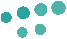 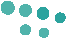 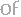 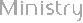 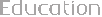 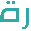 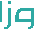 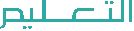 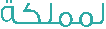 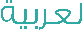 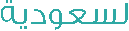 ةركذم ةيس�ردلما تابجاولاطس�وتلما ثلاثلا فس�لل لولا يس�اردلا لس�فلا٢٠٢١ - ١٤٤٣ ةعبط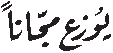 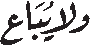 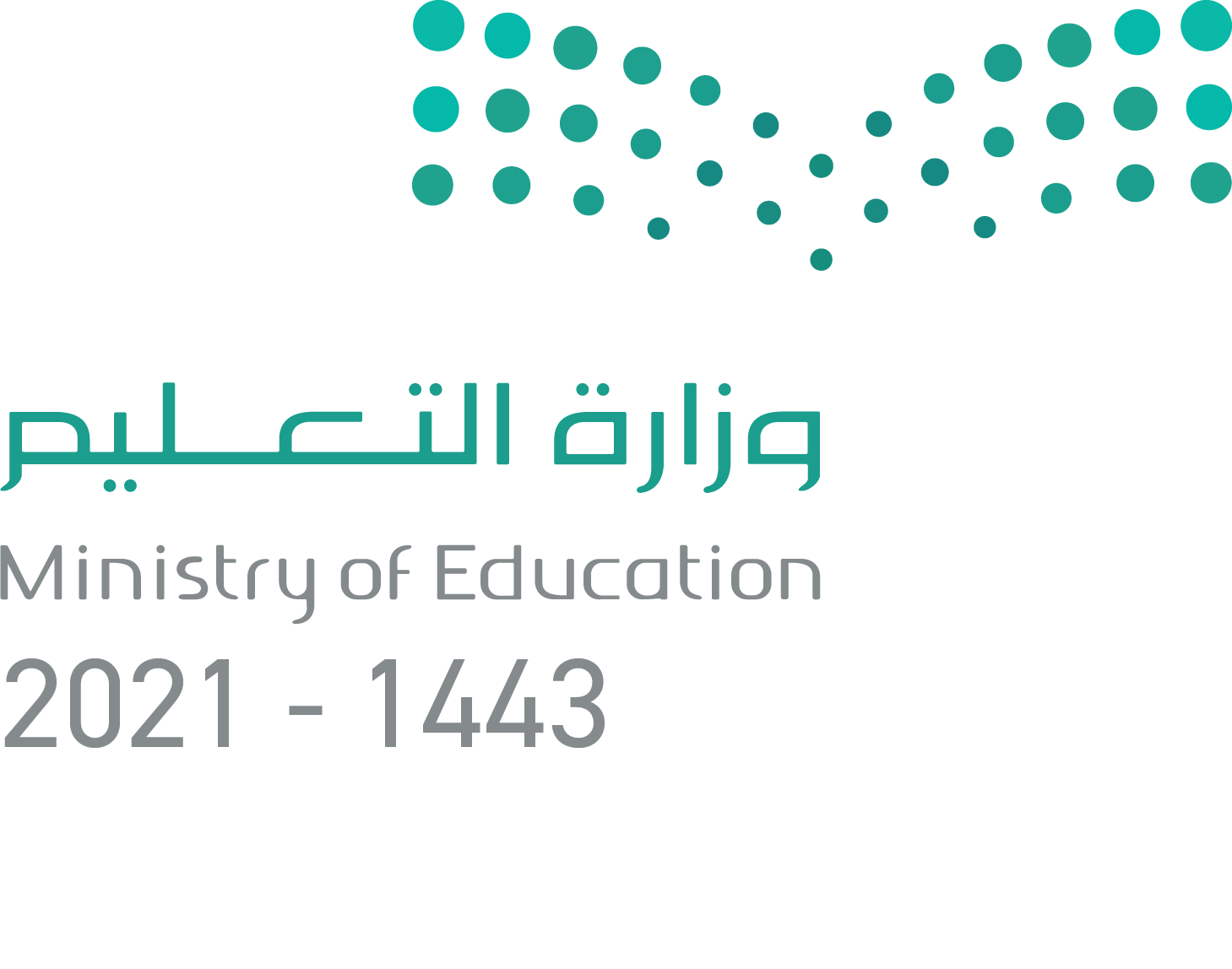 ـه1428 ، ميلعتلا ةرازو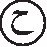 رـشـنلا ءانثأ ةـينطولا دهف كلملا ةـبتكم ةسرهف مـيـلعتلا ةرازو ، ةـيدوـعسلا/ . لولأا يساردلا لصفلا ـ طسوتملا ثلاثلا فصلل ـ ةيسردملا تابجاولا ةركذم ـه1428 ، ضايرلا - ميلعتلا ةرازومس 25.5 x21 ؛ ص 44 1428/7007 : عاديلإا مقر- طسوتملا ميلعتلا - 2	ةيسارد بتك - ةيسردملا تابجاولا ةركذم - 1ناونعلا - أ	ةيسارد بتك - ةـيدوعسلا 1428/7007 : عاديلإا مقرﻲﺳرﺪﻤﻟا بﺎﺘﻜﻟا ﺮﻳﻮﻄﺘﻟ ﻚﺗﺎﺣﺮﺘﻘﻤﺑ ﻞﺻاﻮﺗFB.T4EDU.COM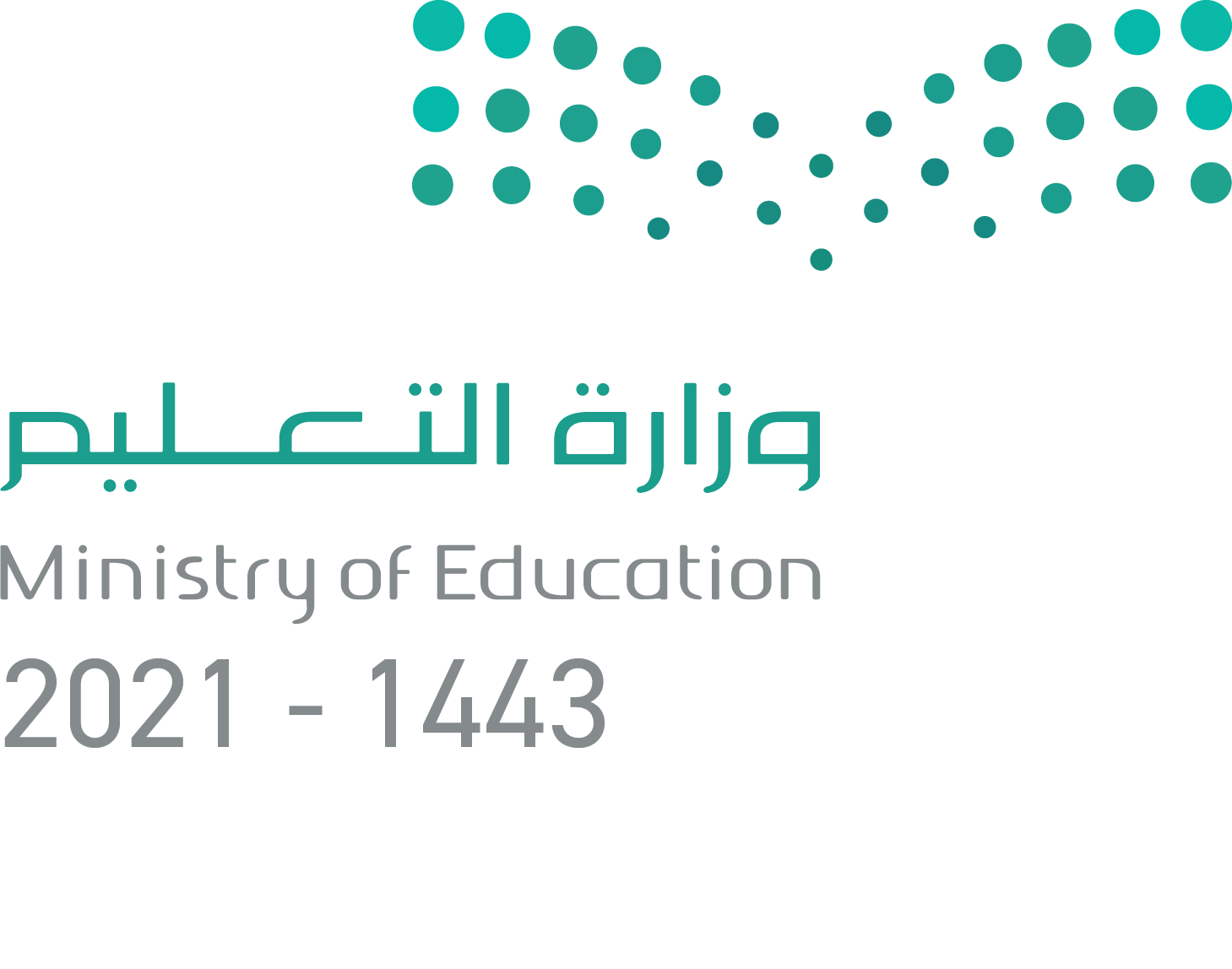 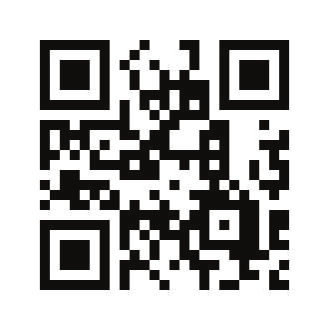 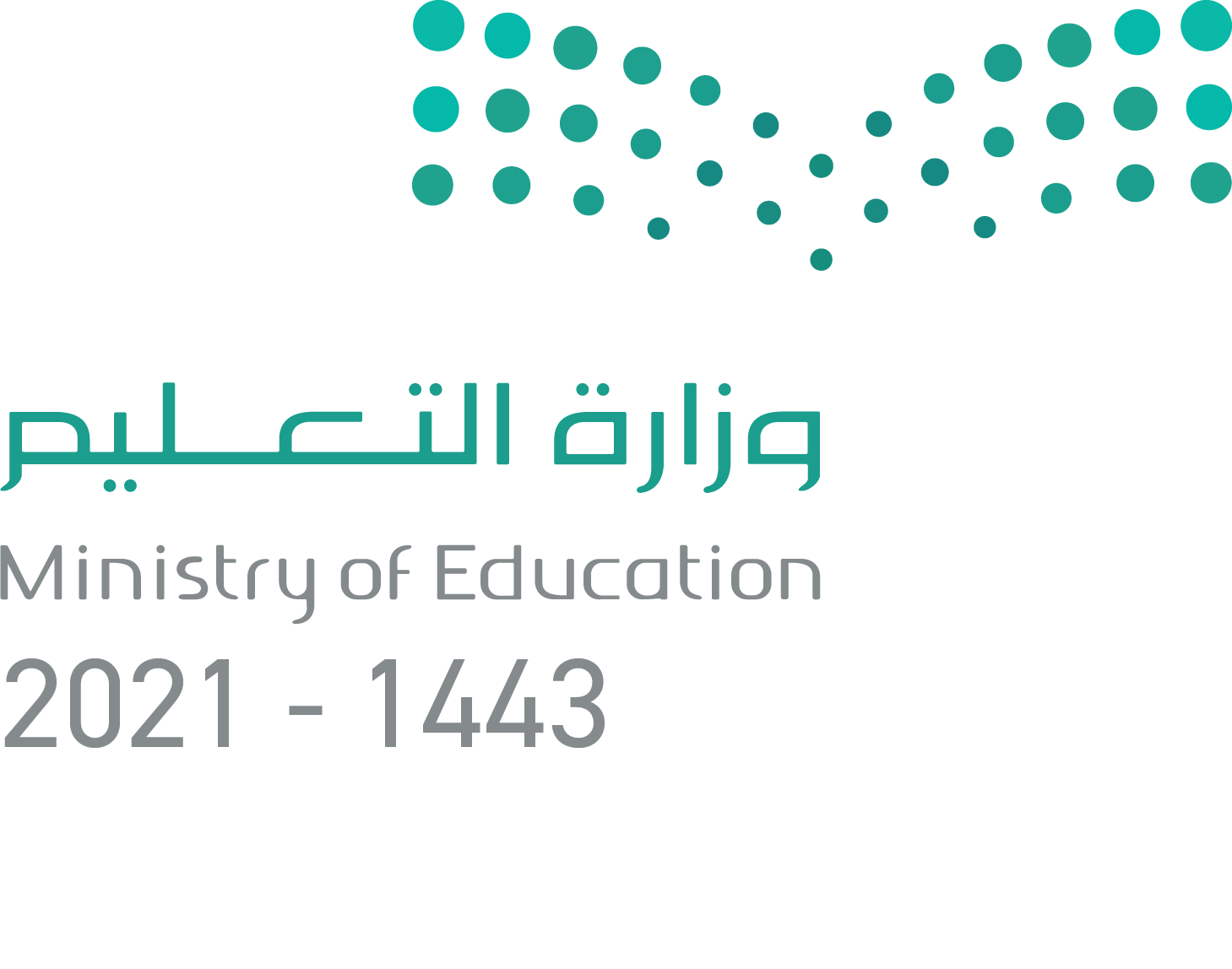 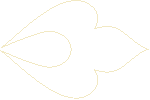 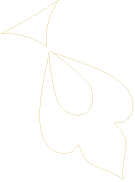 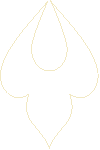 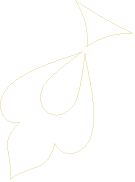 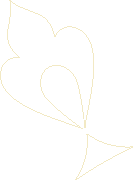 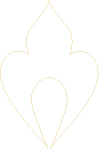 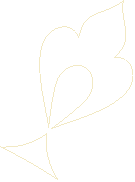 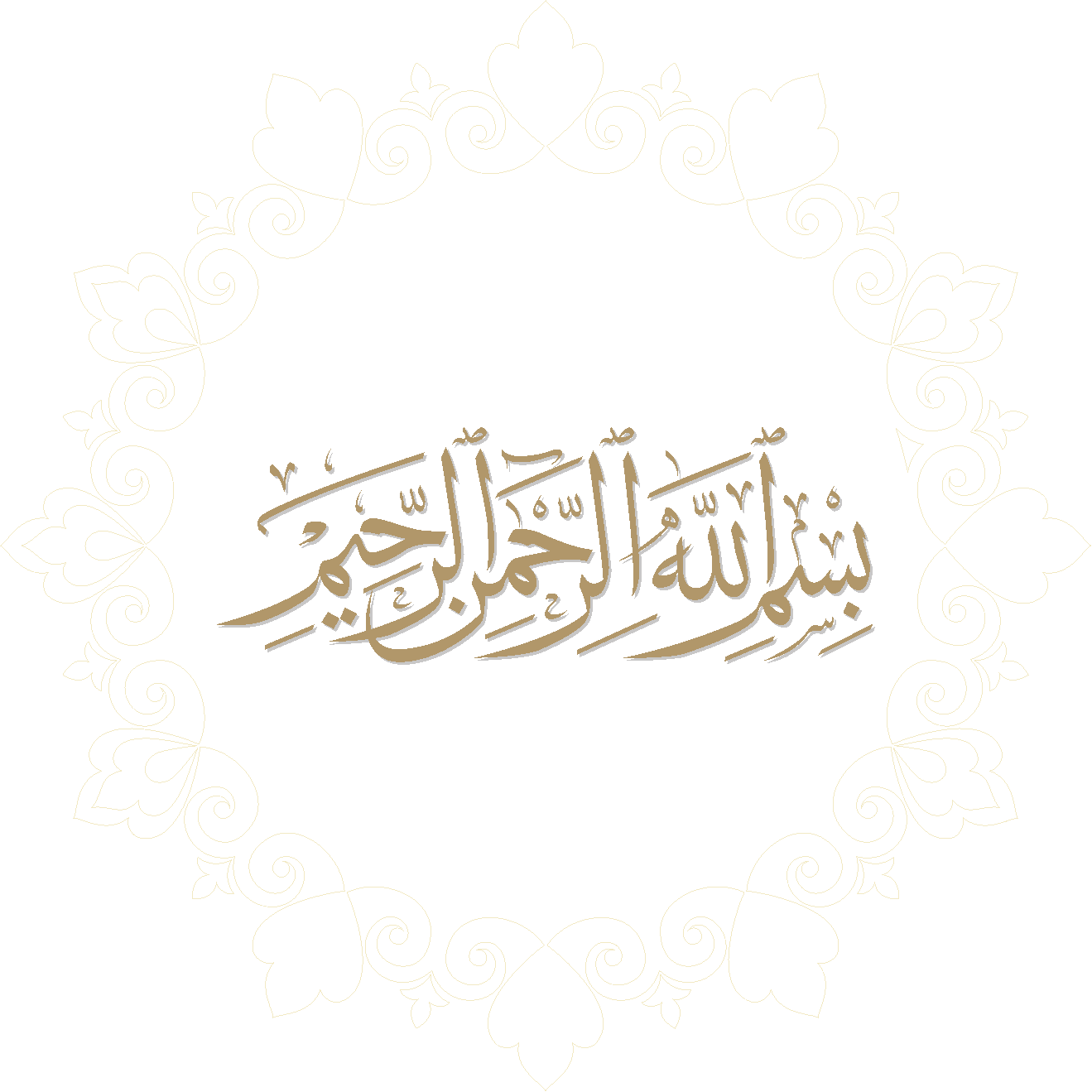 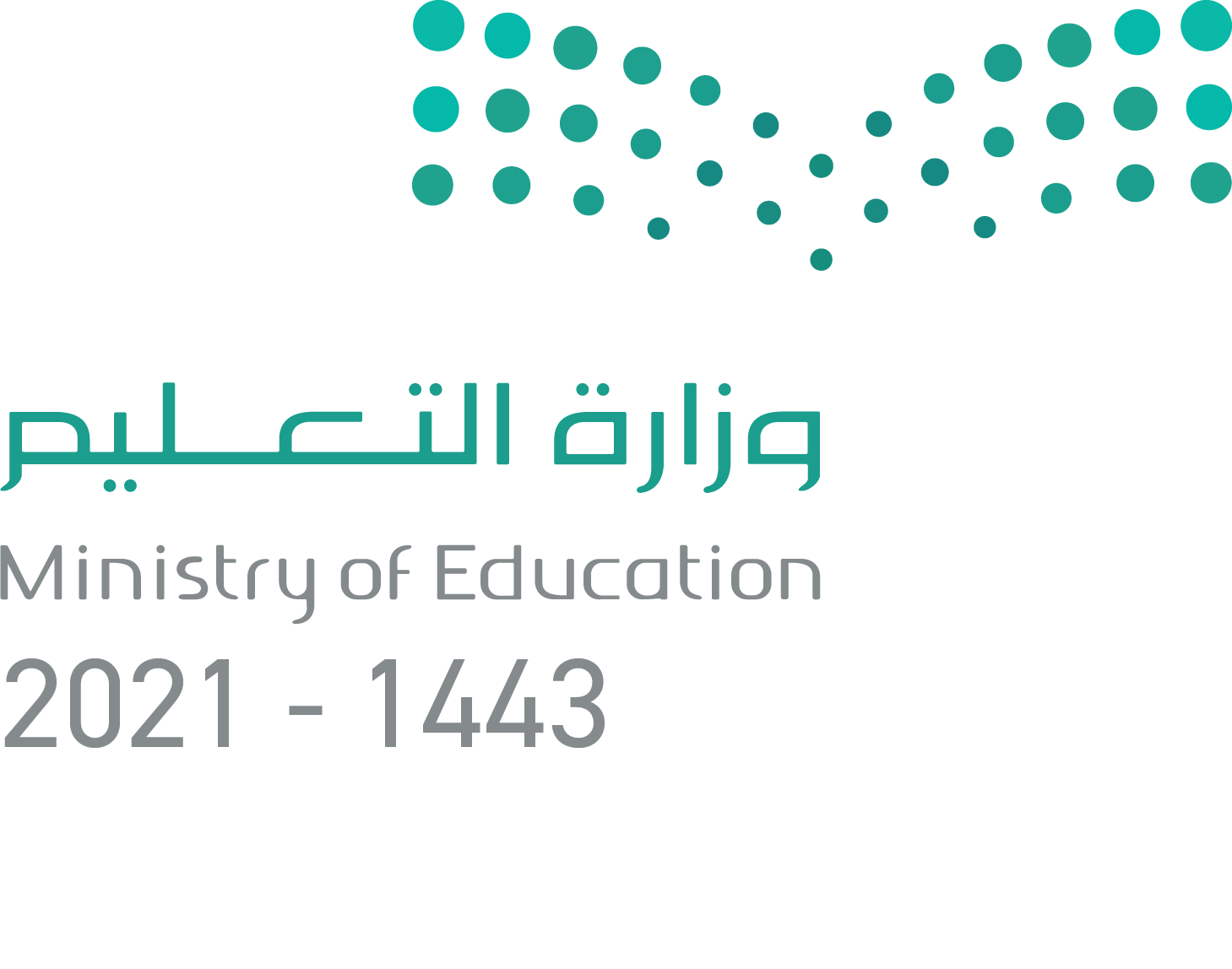 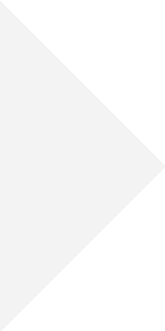 يطولا دسلا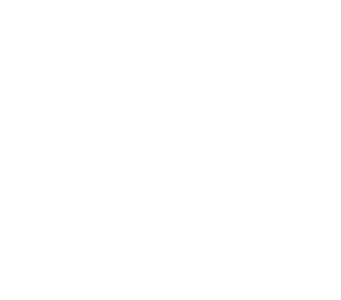 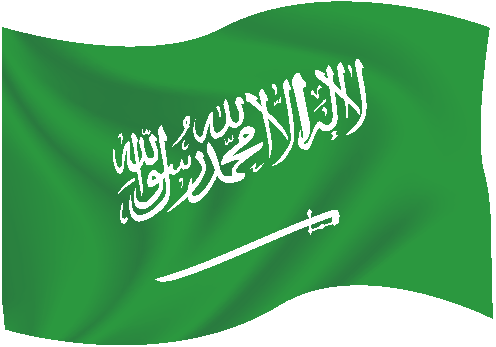 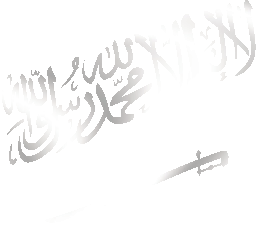 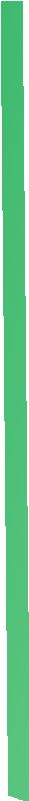 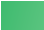 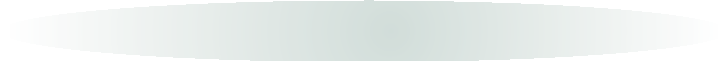 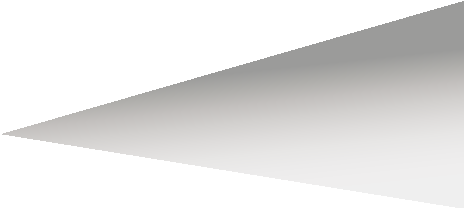 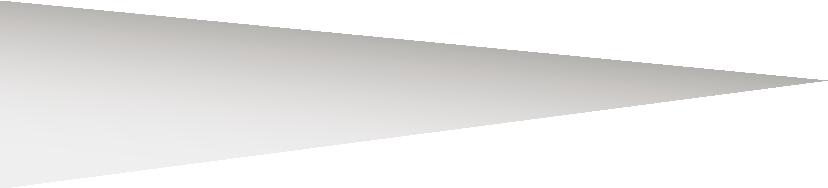 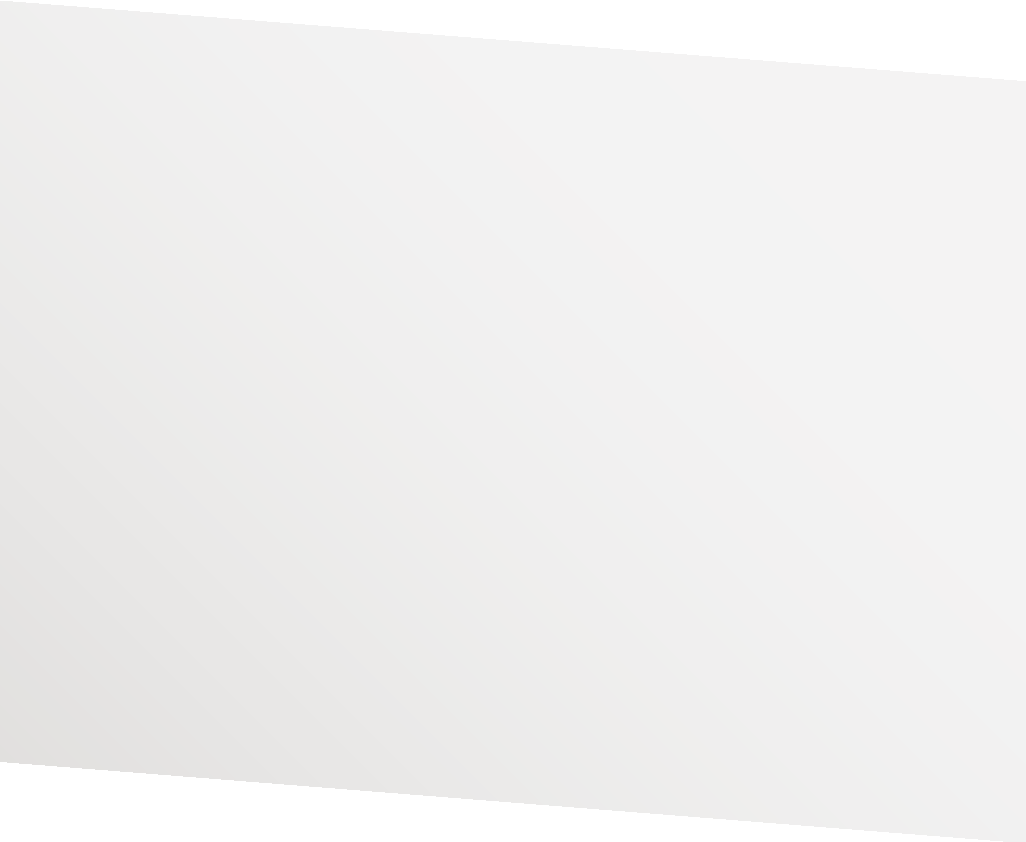 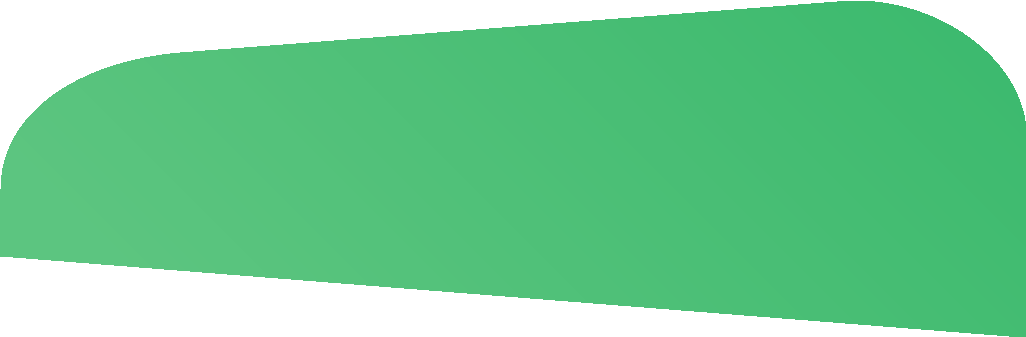 ءﺎﻤﺴﻟا ﻖﻟﺎﺨﻟ يﺪﺠﻣ ...ءﺎﻴﻠﻌﻟاو ﺪﺠﻤﻠﻟ ﻲﻋرﺎﺳ ﺮﻄﺴﻤﻟا رﻮﻨﻟا ﻞﻤﺤﻳ ...ﺮﻀﺧأ قﺎﻔﺨﻟا ﻲﻌﻓراو ﺮﺒﻛأ ﷲا يددر ﻲﻨﻃﻮﻣ ﺎﻳﻦﻴﻤﻠﺴﻤﻟا ﺮﺨﻓ ﺖﺸﻋ ﻲﻨﻃﻮﻣ ﻦﻃﻮﻟاو ﻢﻠﻌﻠﻟ ...ﻚﻠﻤﻟا شﺎﻋ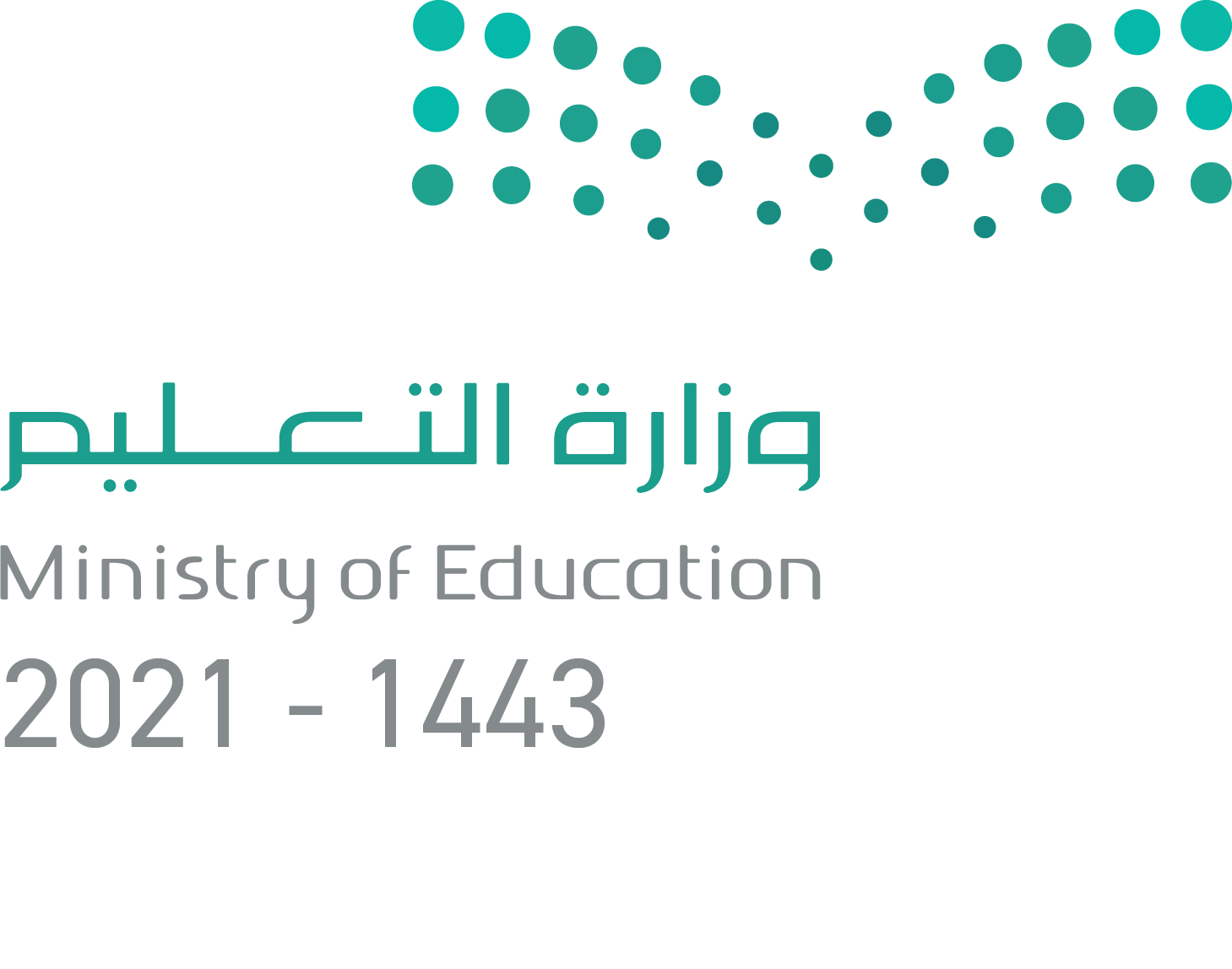 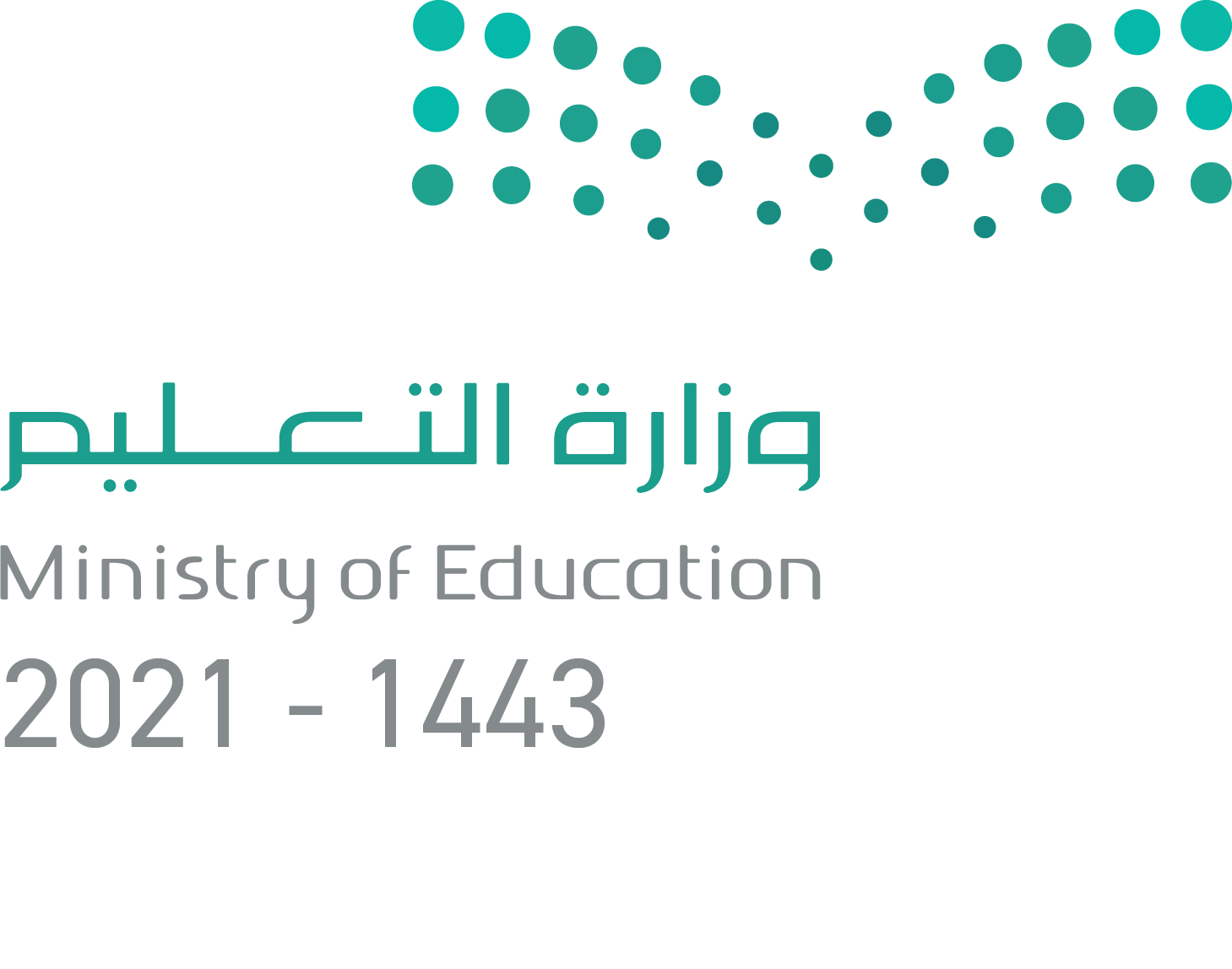 ااسراو اس�»a ةóيØe ةôcòªلا √òـه ١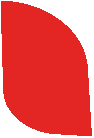 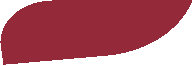 .∫ÉªY’ا áلوóL»ــــa اóيL ´ƒـــ°Vƒــªلا مـــ¡ــــa äÉـÑل£تªلا áــHÉـتــcو ،∞ــ°üلا ≈ـلـــY óـــYÉــ°ùj áـــي°SÉ°S’ا.ةOÉªلا ÜÉــــعيت°Sا                 ،∫õæªلا »ـــa ¢Sورóـــلا áـــعLاôe ،É¡ª¡a ≈لY óـــYÉـــــ°ùj É¡°üيîلJوáـعLاôªلا óــæY áـYô°ùH ÉـهرÉـــcòت°Sاو.áي°SارO ةóMو πc ájÉ¡f »a¬ªي¶æJو âbƒلÉH ΩÉªته’ا .ìÉéæلاو ¥ƒØتلا ≈لY óYÉ°ùjáHÉتc ≈لY مµeÉªتهاو مµ°UôM ةôcòªلا √òه »a äÉÑLاƒلا á°Sرóªلا øيH ábÓعلا …ƒ≤j .∫õæªلاو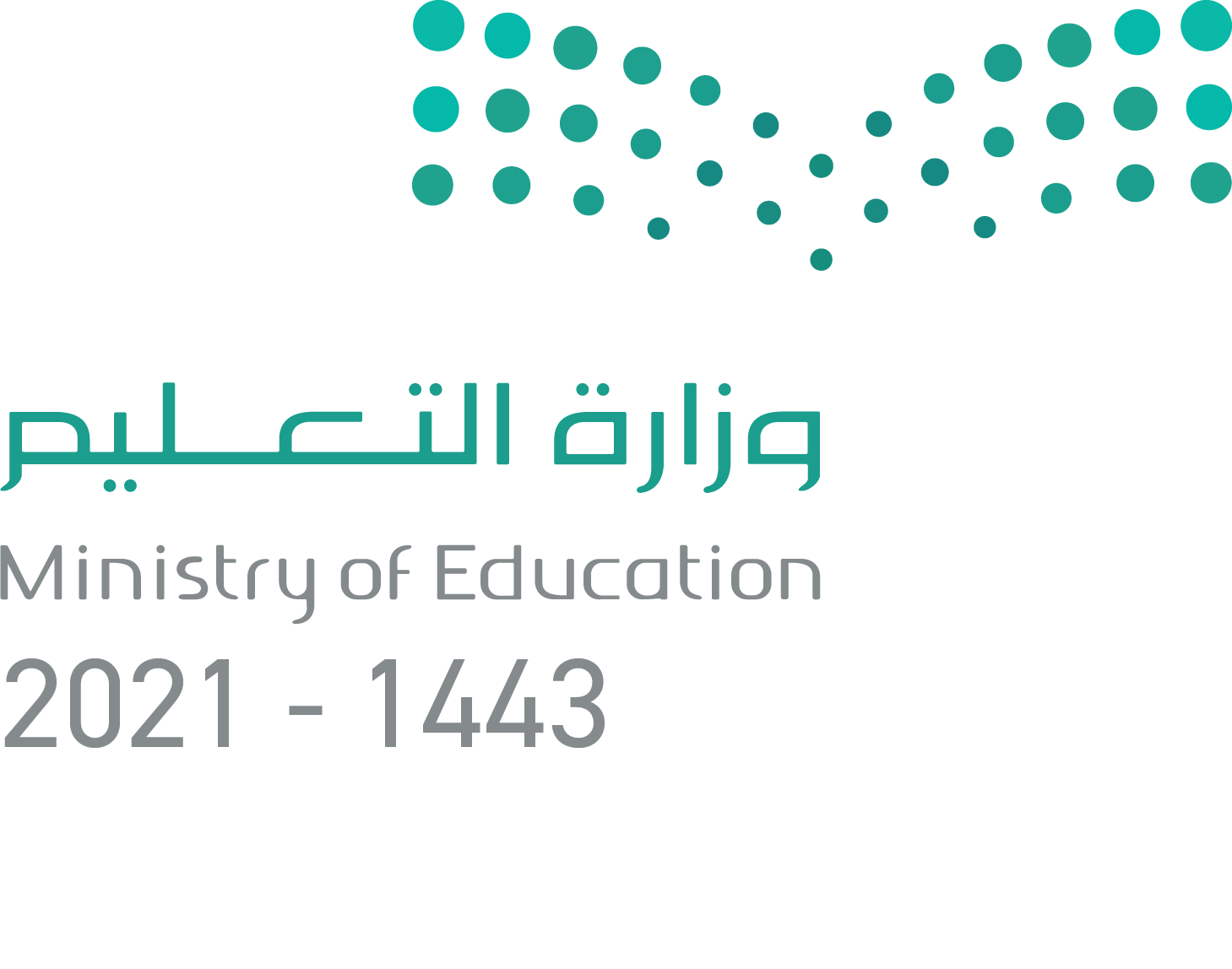 ةد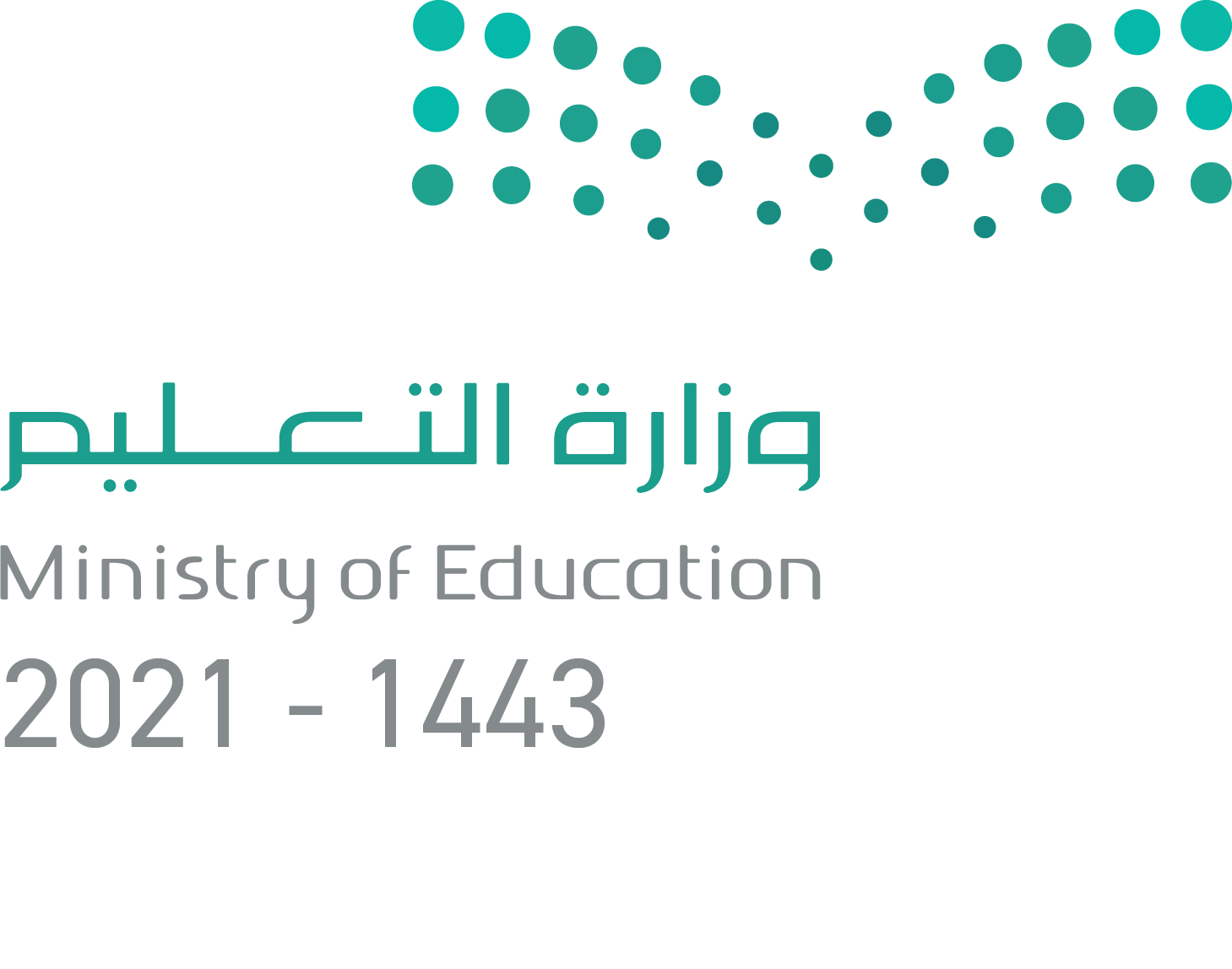 رولا  للاو ةس�ردلا  ةولا ةعلا ا ةوتلاو ةلعتلا ةلعلا لال ةلا ةوتلا لوا ل لا و لا ةلس� ي س� يتلا ي س ث ةعلا ل ةا ةا راولا او  دع يتلا ةس�ردلا اباولا  رادسا اروس� يعو ةس�ردلاو للا  طلل لاس�لا تعات دو ةلعلا ردو لا لا  ال لس لو لس�فلا لا لعلا  ولت ال  لعلا لو تعات لا يلو لوس يل وتس لسا لا  لوسولل ادسلاو وتلا ا لاسو ايوبس�لا �س�لا لود				٤	٣	٢	١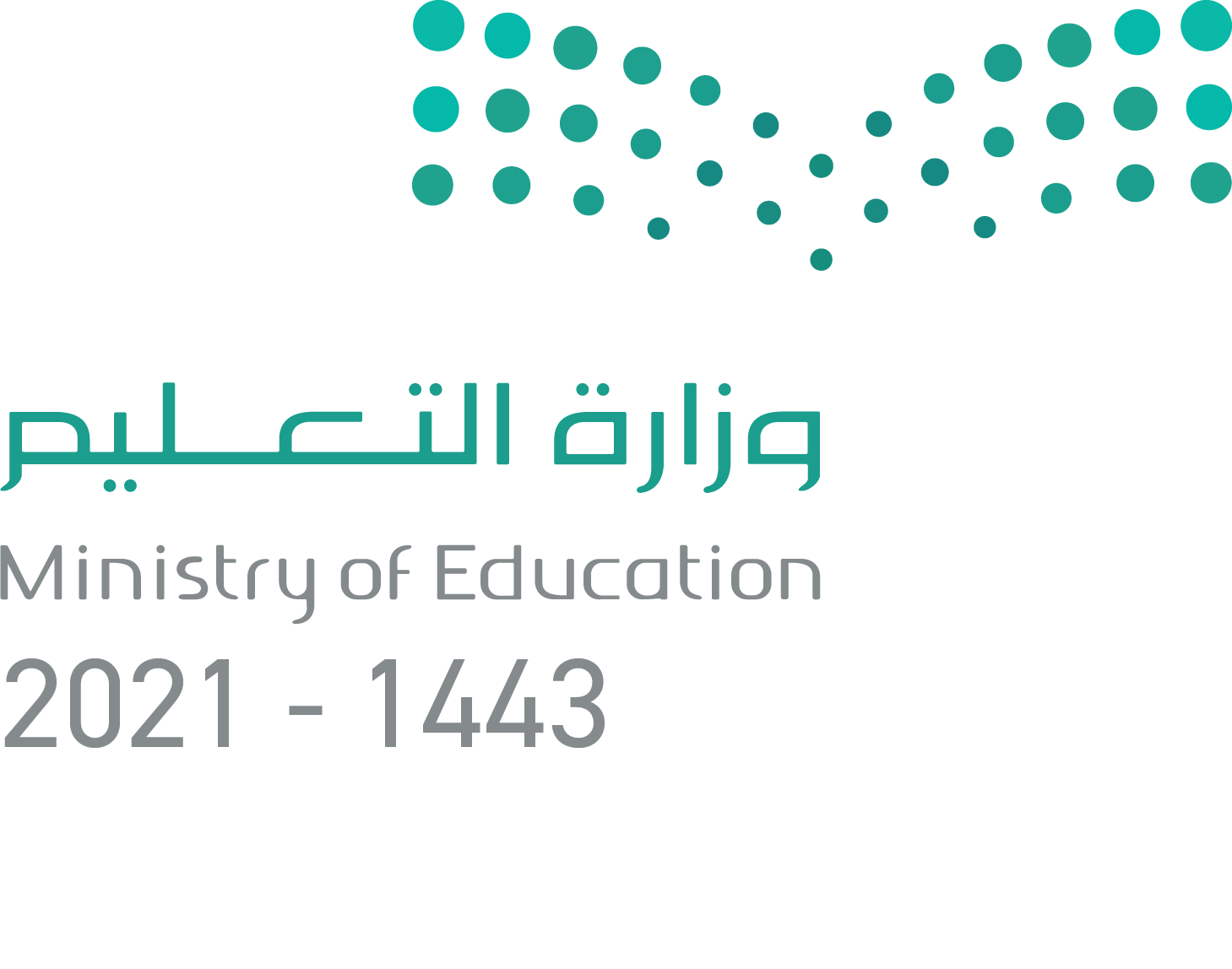 ¢ü°ü◊GΩƒ«dG‹Éتلا »°Sارóلا Ωƒيلل ájƒي◊او •É°ûæلا ôaƒj ôµÑŸا Ωƒæلا	لولا وبس�لا .ـه14	/	/	ïjرÉتلا .óـM’ا Ωƒيل áHƒل£Ÿا äÉÑLاƒلا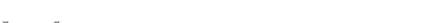 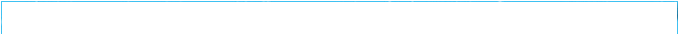 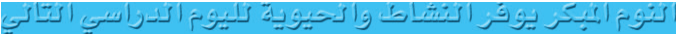 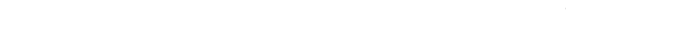 äÉ``¶``MÓ```e	∫Gƒ°ùdG ºbQ	áëØ°üdG ºbQ	á````©`LGô``ŸG hG Ö``LGƒdG ´ƒ```°Vƒ`e	IOÉ```````````ª`dG.ـه14	/	/	ïjرÉتلا .ÚæK’ا Ωƒيل áHƒل£Ÿا äÉÑLاƒلا äÉ``¶``MÓ```e                      ∫Gƒ°ùdG ºbQ             áëØ°üdG ºbQ                        á````©`LGô``ŸG hG Ö``LGƒdG ´ƒ```°Vƒ`e	IOÉ```````````ª`dG.ـه14	/	/	ïjرÉتلا .AÉKÓãلا Ωƒيل áHƒل£Ÿا äÉÑLاƒلا äÉ``¶``MÓ```e                      ∫Gƒ°ùdG ºbQ             áëØ°üdG ºbQ                        á````©`LGô``ŸG hG Ö``LGƒdG ´ƒ```°Vƒ`e	IOÉ```````````ª`dG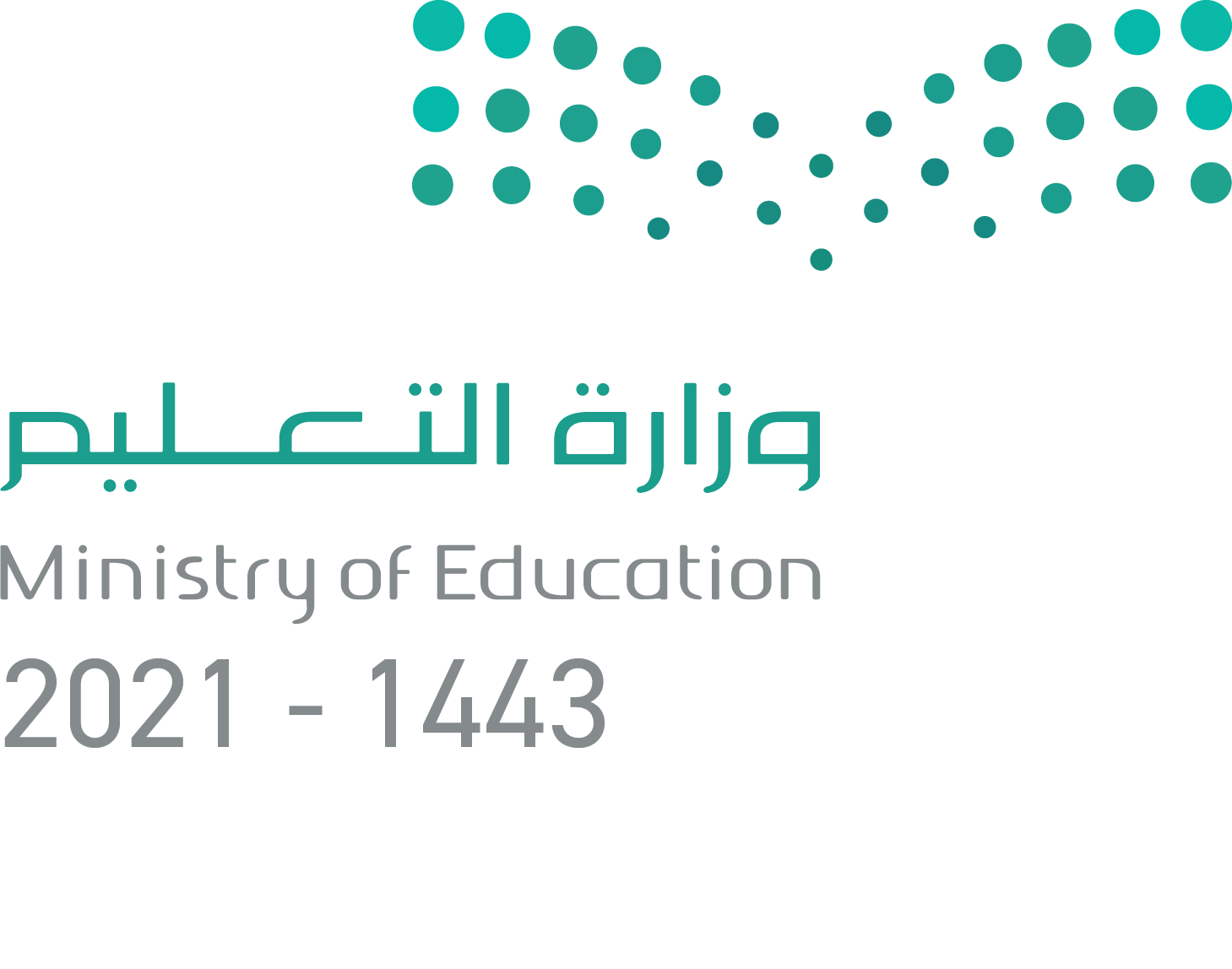 10π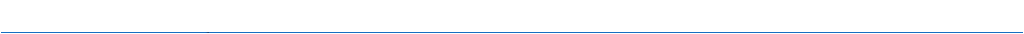 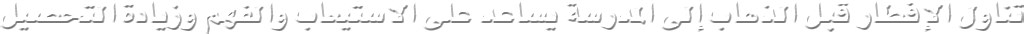 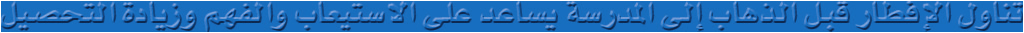 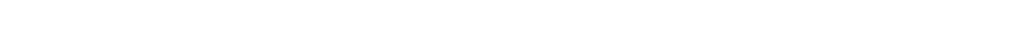 .ـه14	/	/JïjرÉتلا .AÉــــــعHر’ا Ωƒيل áHƒل£Ÿا äÉÑLاƒلاäÉ``¶``MÓ```e	∫Gƒ°ùdG ºbQ	áëØ°üdG ºbQ	á````©`LGô``ŸG hG Ö``LGƒdG ´ƒ```°Vƒ`e	IOÉ```````````ª`dG.ـه14	/	/	ïjرÉتلا .¢ùيªÿا Ωƒيل áHƒل£Ÿا äÉÑLاƒلا äÉ``¶``MÓ```e                      ∫Gƒ°ùdG ºbQ             áëØ°üdG ºbQ                        á````©`LGô``ŸG hG Ö``LGƒdG ´ƒ```°Vƒ`e	IOÉ```````````ª`dG: ﻢﻠﻌﻤﻟا تﺎﻈﺣﻼﻣ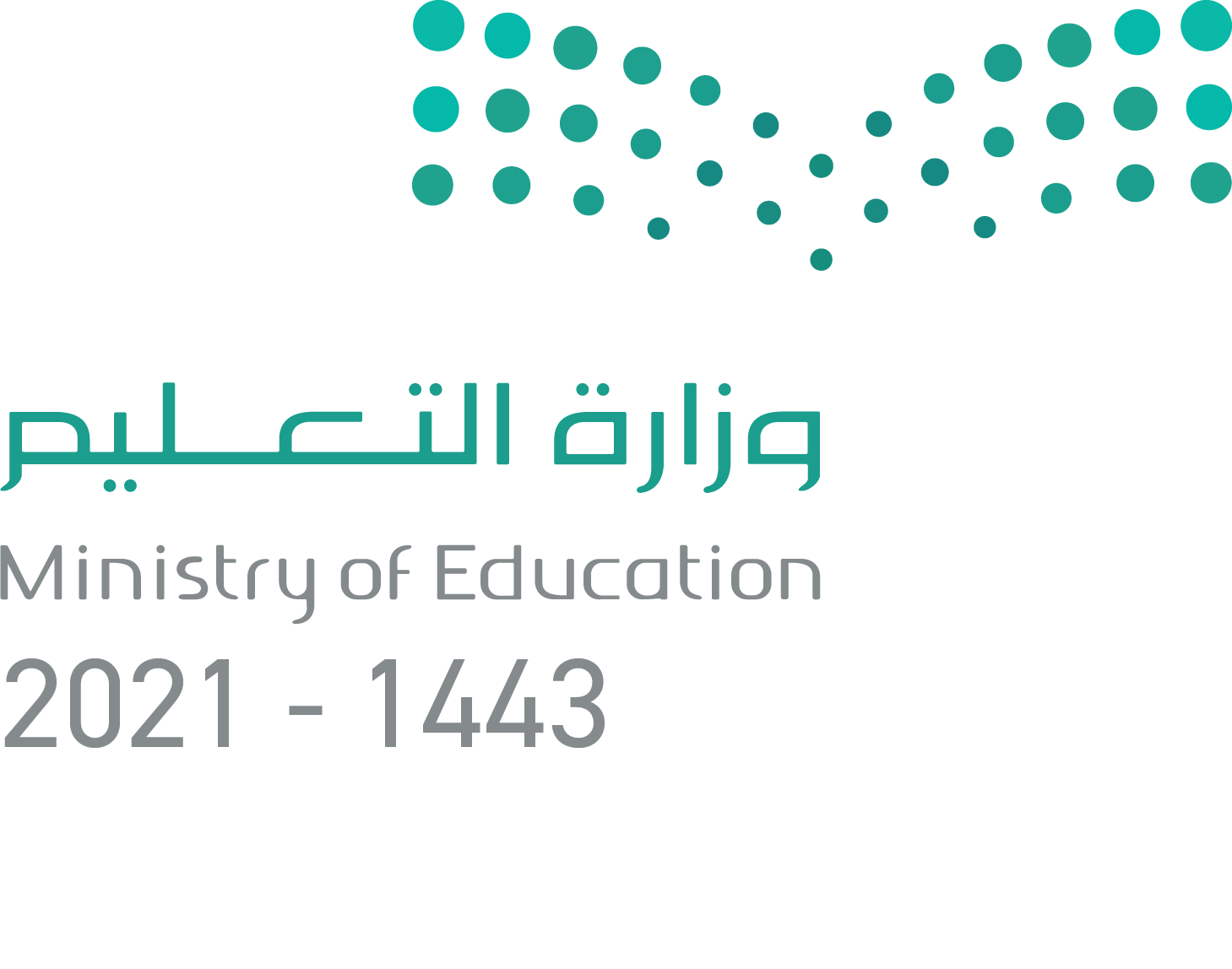 :ﺮﻣا ﻲﻟو تﺎﻈﺣﻼﻣ11¥ƒØتلاو ìÉéæلا ≈لY óYÉ°ùj äÉ¶MÓªلا πيé°ùJو ،√ÉÑتfÉH ملعªلا ìô°T áعHÉتe	اثلا وبس�لا .ـه14	/	/	ïjرÉتلا .óـM’ا Ωƒيل áHƒل£Ÿا äÉÑLاƒلا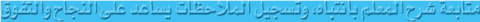 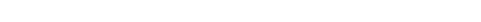 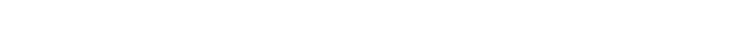 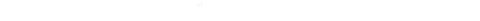 äÉ``¶``MÓ```e	∫Gƒ°ùdG ºbQ	áëØ°üdG ºbQ	á````©`LGô``ŸG hG Ö``LGƒdG ´ƒ```°Vƒ`e	IOÉ```````````ª`dG.ـه14	/	/	ïjرÉتلا .ÚæK’ا Ωƒيل áHƒل£Ÿا äÉÑLاƒلا äÉ``¶``MÓ```e                      ∫Gƒ°ùdG ºbQ             áëØ°üdG ºbQ                        á````©`LGô``ŸG hG Ö``LGƒdG ´ƒ```°Vƒ`e	IOÉ```````````ª`dG.ـه14	/	/	ïjرÉتلا .AÉKÓãلا Ωƒيل áHƒل£Ÿا äÉÑLاƒلا äÉ``¶``MÓ```e                      ∫Gƒ°ùdG ºbQ             áëØ°üdG ºbQ                        á````©`LGô``ŸG hG Ö``LGƒdG ´ƒ```°Vƒ`e	IOÉ```````````ª`dG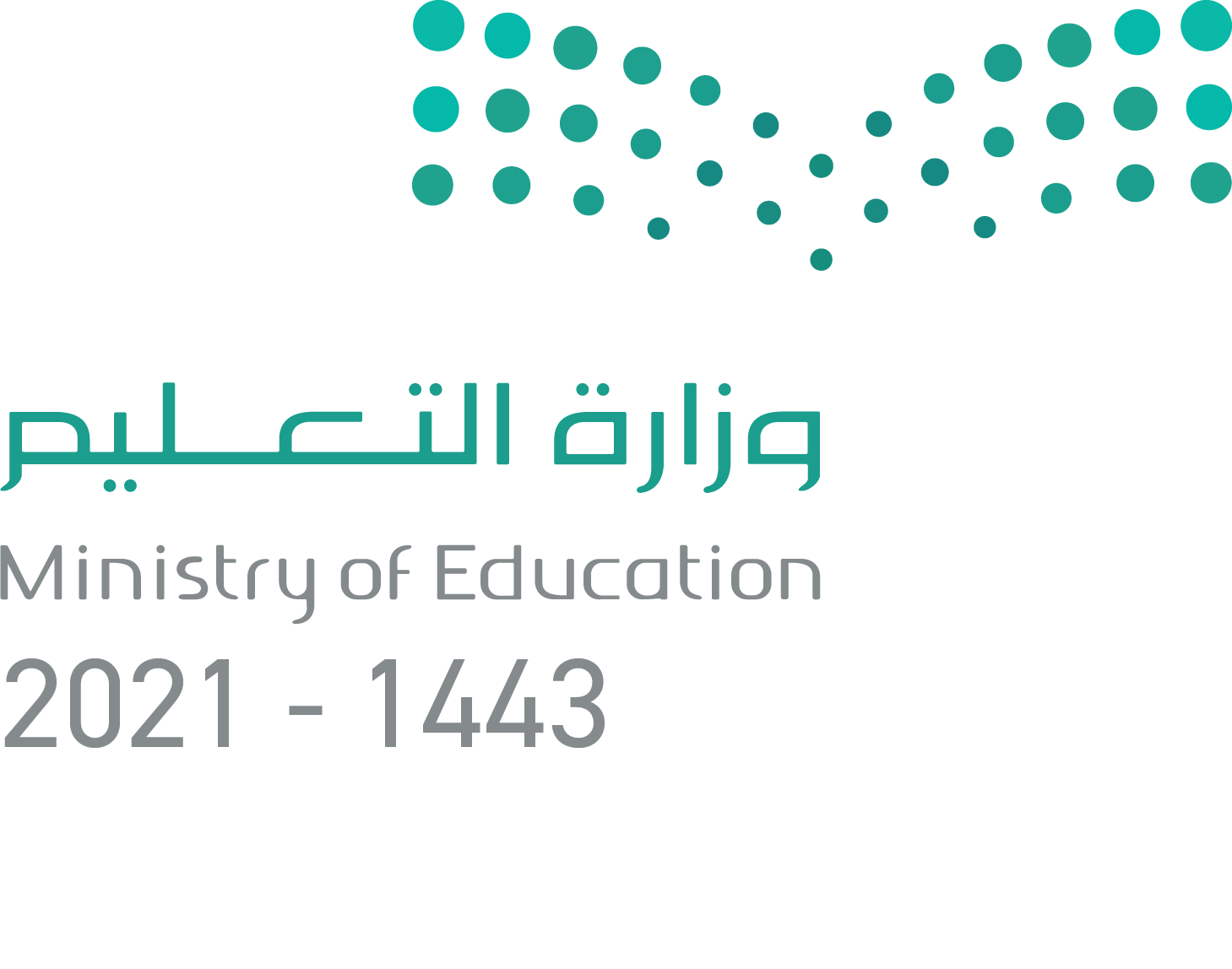 12á°Sرóªلا ≈لا اôµÑe رƒ°†ëلا ≈لY óYÉ°ùj Ωƒæلا πÑb ¢ùHÓªلا õي¡éJو ،áي°Sرóªلا äÉÑLاƒلا AاOا .ـه14	/	/	ïjرÉتلا .AÉــــــعHر’ا Ωƒيل áHƒل£Ÿا äÉÑLاƒلا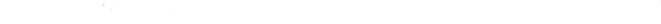 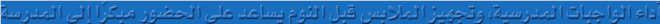 äÉ``¶``MÓ```e	∫Gƒ°ùdG ºbQ	áëØ°üdG ºbQ	á````©`LGô``ŸG hG Ö``LGƒdG ´ƒ```°Vƒ`e	IOÉ```````````ª`dG.ـه14	/	/	ïjرÉتلا .¢ùيªÿا Ωƒيل áHƒل£Ÿا äÉÑLاƒلا äÉ``¶``MÓ```e                      ∫Gƒ°ùdG ºbQ             áëØ°üdG ºbQ                        á````©`LGô``ŸG hG Ö``LGƒdG ´ƒ```°Vƒ`e	IOÉ```````````ª`dG: ﻢﻠﻌﻤﻟا تﺎﻈﺣﻼﻣ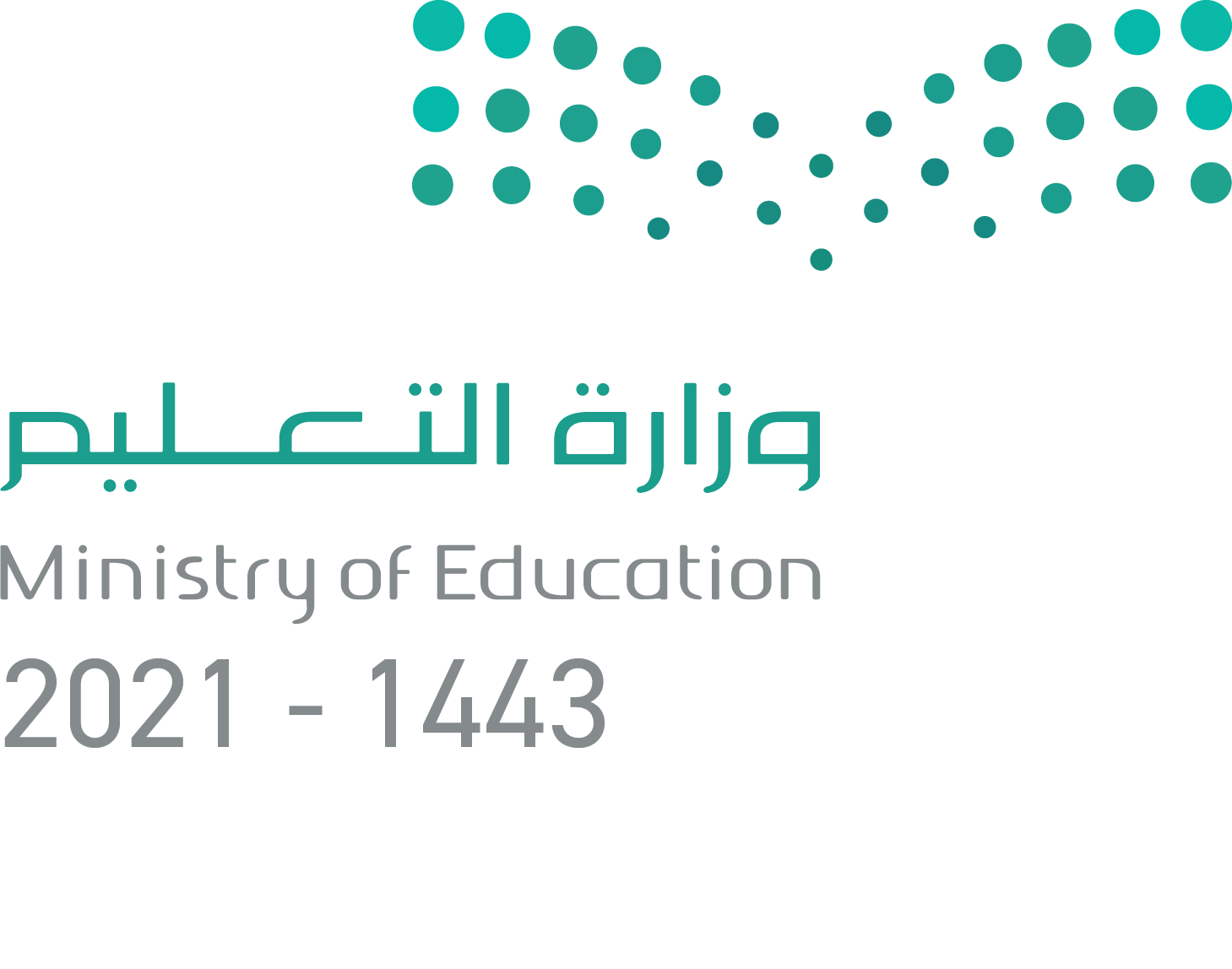 :ﺮﻣا ﻲﻟو تﺎﻈﺣﻼﻣ13¢ùØæلا »a á≤ãلا áيªæJو ،م¡Øلا ≈لY óYÉ°ùJ π°üØلا »a ácرÉ°ûªلا	ثلاثلا وبس�لا .ـه14	/	/	ïjرÉتلا .óـM’ا Ωƒيل áHƒل£Ÿا äÉÑLاƒلا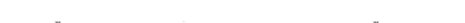 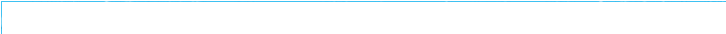 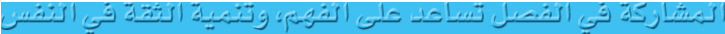 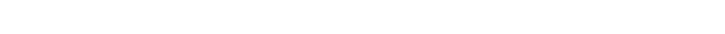 äÉ``¶``MÓ```e	∫Gƒ°ùdG ºbQ	áëØ°üdG ºbQ	á````©`LGô``ŸG hG Ö``LGƒdG ´ƒ```°Vƒ`e	IOÉ```````````ª`dG.ـه14	/	/	ïjرÉتلا .ÚæK’ا Ωƒيل áHƒل£Ÿا äÉÑLاƒلا äÉ``¶``MÓ```e                      ∫Gƒ°ùdG ºbQ             áëØ°üdG ºbQ                        á````©`LGô``ŸG hG Ö``LGƒdG ´ƒ```°Vƒ`e	IOÉ```````````ª`dG.ـه14	/	/	ïjرÉتلا .AÉKÓãلا Ωƒيل áHƒل£Ÿا äÉÑLاƒلا äÉ``¶``MÓ```e                      ∫Gƒ°ùdG ºbQ             áëØ°üdG ºbQ                        á````©`LGô``ŸG hG Ö``LGƒdG ´ƒ```°Vƒ`e	IOÉ```````````ª`dG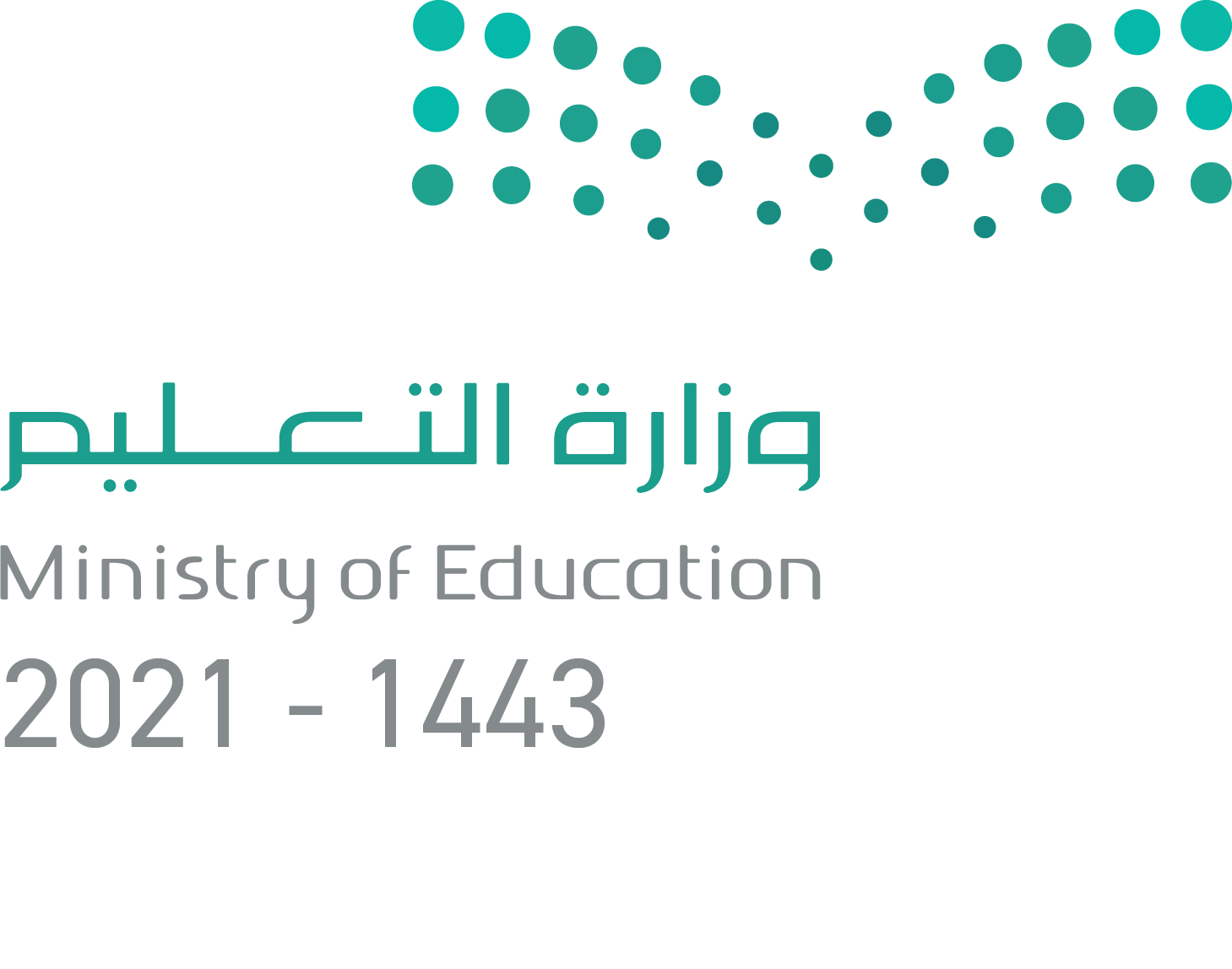 14áÑ°SÉæªلا ájÉYôلا ôيaƒJ ≈لY óYÉ°ùj äÉ¶MÓªلا áHÉتcو ،ةôcòªلا ≈لY ôe’ا »لو ´ÓWا .ـه14       /       /       ïjرÉتلا .AÉــــــعHر’ا Ωƒيل áHƒل£Ÿا äÉÑLاƒلا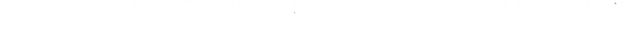 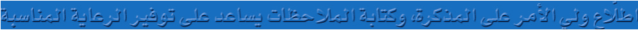 äÉ``¶``MÓ```e	∫Gƒ°ùdG ºbQ	áëØ°üdG ºbQ	á````©`LGô``ŸG hG Ö``LGƒdG ´ƒ```°Vƒ`e	IOÉ```````````ª`dG.ـه14	/	/	ïjرÉتلا .¢ùيªÿا Ωƒيل áHƒل£Ÿا äÉÑLاƒلا äÉ``¶``MÓ```e                      ∫Gƒ°ùdG ºbQ             áëØ°üdG ºbQ                        á````©`LGô``ŸG hG Ö``LGƒdG ´ƒ```°Vƒ`e	IOÉ```````````ª`dG: ﻢﻠﻌﻤﻟا تﺎﻈﺣﻼﻣ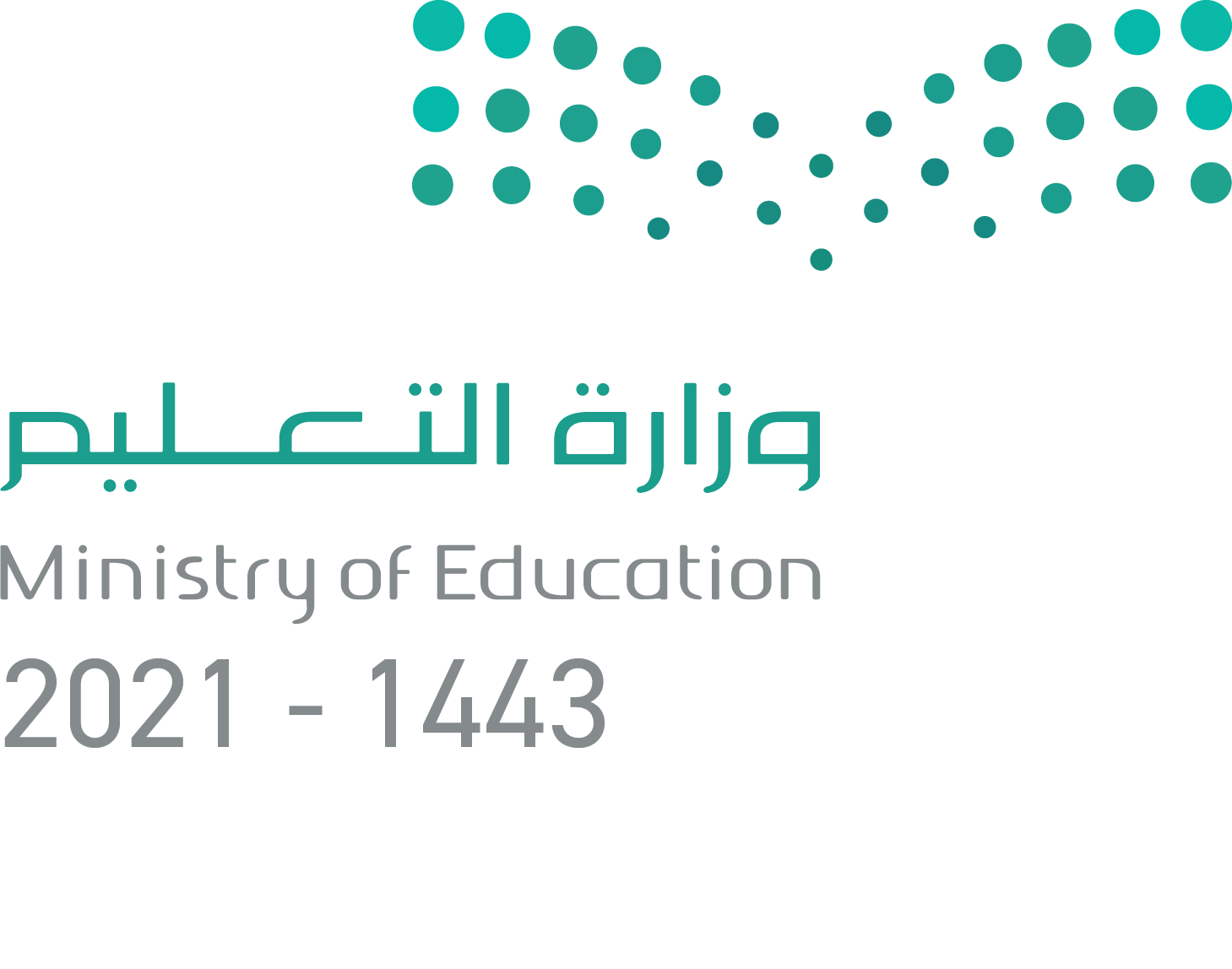 :ﺮﻣا ﻲﻟو تﺎﻈﺣﻼﻣ15§≤a ìÉéæلا ¢ùيلو ،¥ƒØتلا ≈لا ≈ع°ùj ìƒª£لا ÖلÉ£لا	الا وبس�لا .ـه14	/	/	ïjرÉتلا .óـM’ا Ωƒيل áHƒل£Ÿا äÉÑLاƒلا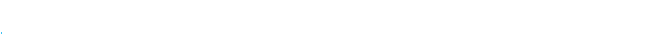 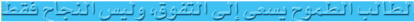 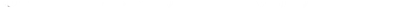 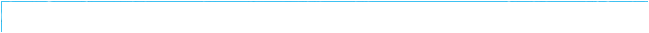 äÉ``¶``MÓ```e	∫Gƒ°ùdG ºbQ	áëØ°üdG ºbQ	á````©`LGô``ŸG hG Ö``LGƒdG ´ƒ```°Vƒ`e	IOÉ```````````ª`dG.ـه14	/	/	ïjرÉتلا .ÚæK’ا Ωƒيل áHƒل£Ÿا äÉÑLاƒلا äÉ``¶``MÓ```e                      ∫Gƒ°ùdG ºbQ             áëØ°üdG ºbQ                        á````©`LGô``ŸG hG Ö``LGƒdG ´ƒ```°Vƒ`e	IOÉ```````````ª`dG.ـه14	/	/	ïjرÉتلا .AÉKÓãلا Ωƒيل áHƒل£Ÿا äÉÑLاƒلا äÉ``¶``MÓ```e                      ∫Gƒ°ùdG ºbQ             áëØ°üdG ºbQ                        á````©`LGô``ŸG hG Ö``LGƒdG ´ƒ```°Vƒ`e	IOÉ```````````ª`dG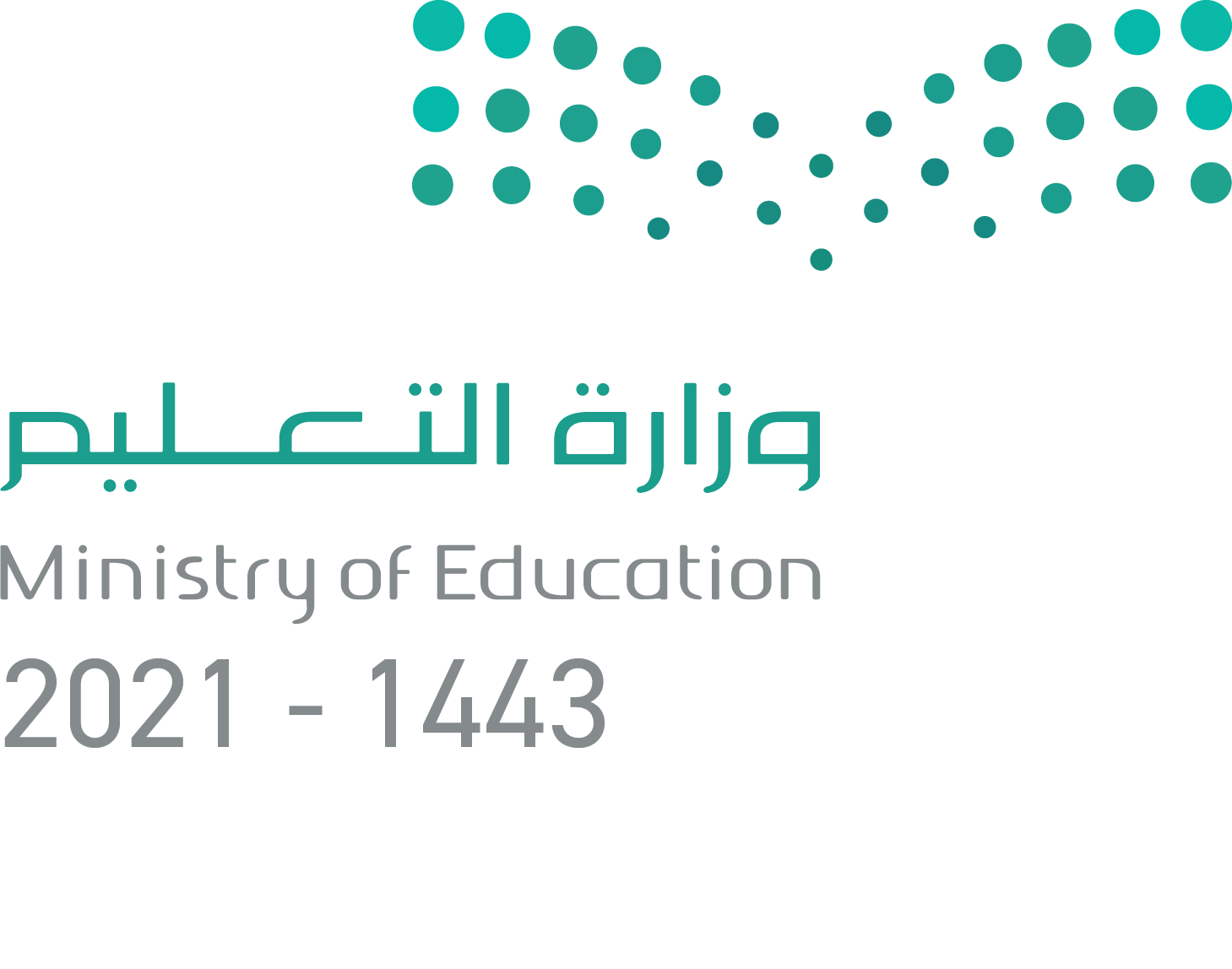 16م¡æe اóMاو øµa ،مهOƒ¡éل ôjó≤J øيbƒØتªلا مjôµJ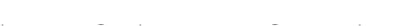 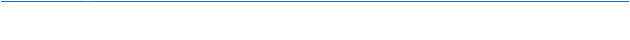 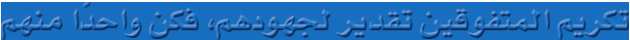 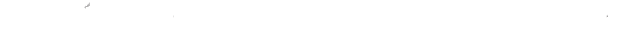 .ـه14	/	/	ïjرÉتلا .AÉــــــعHر’ا Ωƒيل áHƒل£Ÿا äÉÑLاƒلا äÉ``¶``MÓ```e                      ∫Gƒ°ùdG ºbQ             áëØ°üdG ºbQ                        á````©`LGô``ŸG hG Ö``LGƒdG ´ƒ```°Vƒ`e	IOÉ```````````ª`dG.ـه14	/	/	ïjرÉتلا .¢ùيªÿا Ωƒيل áHƒل£Ÿا äÉÑLاƒلا äÉ``¶``MÓ```e                      ∫Gƒ°ùdG ºbQ             áëØ°üdG ºbQ                        á````©`LGô``ŸG hG Ö``LGƒdG ´ƒ```°Vƒ`e	IOÉ```````````ª`dG: ﻢﻠﻌﻤﻟا تﺎﻈﺣﻼﻣ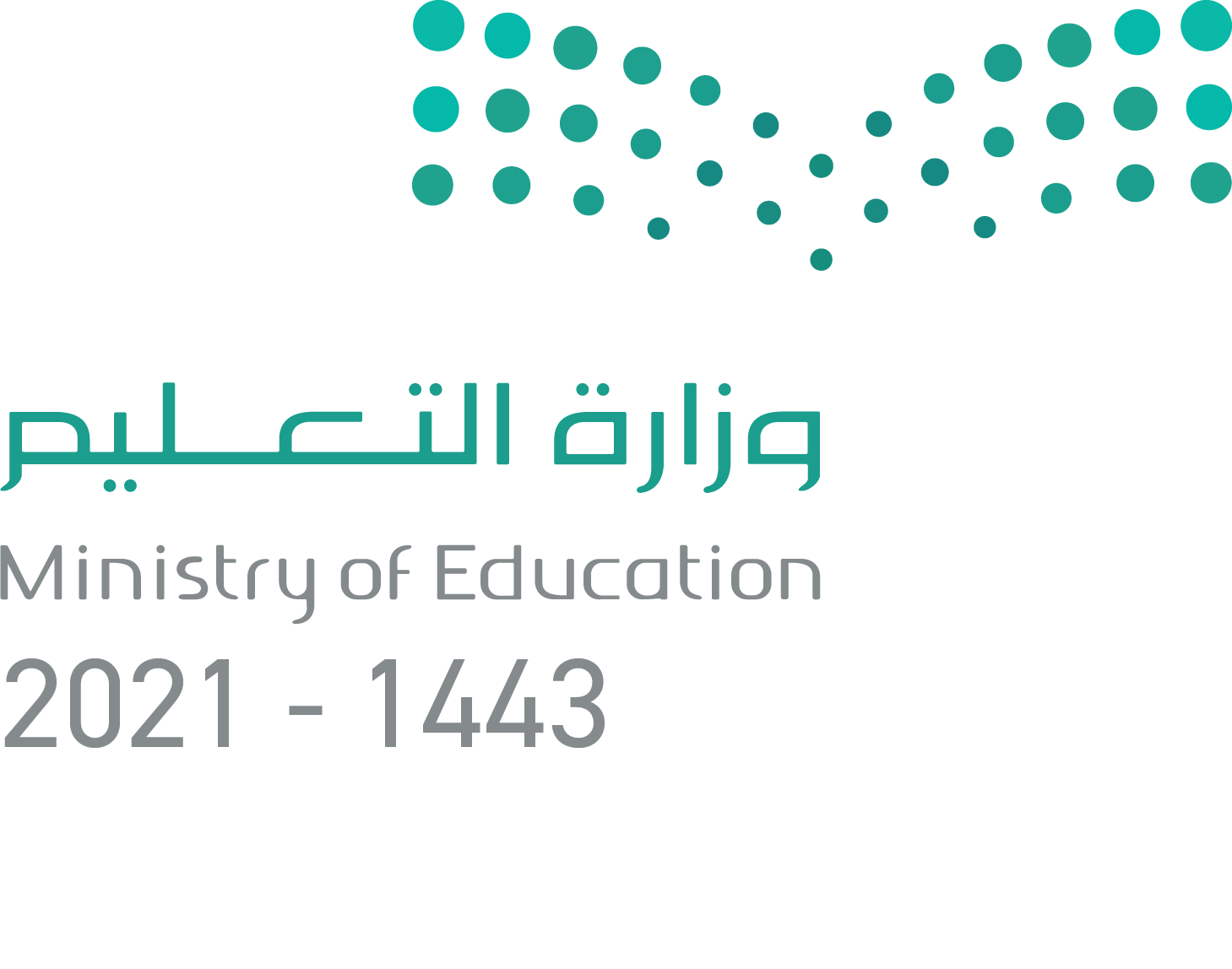 :ﺮﻣا ﻲﻟو تﺎﻈﺣﻼﻣ17م.ـه14	/	/ا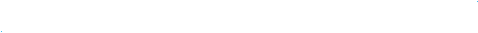 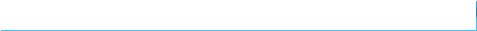 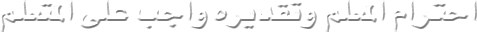 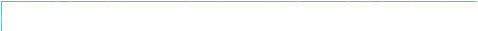 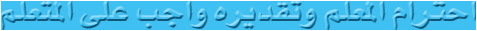 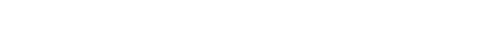 ïjرÉتلااا وبس�لا .óـM’ا Ωƒيل áHƒل£Ÿا äÉÑLاƒلاäÉ``¶``MÓ```e	∫Gƒ°ùdG ºbQ	áëØ°üdG ºbQ	á````©`LGô``ŸG hG Ö``LGƒdG ´ƒ```°Vƒ`e	IOÉ```````````ª`dG.ـه14	/	/	ïjرÉتلا .ÚæK’ا Ωƒيل áHƒل£Ÿا äÉÑLاƒلا äÉ``¶``MÓ```e                      ∫Gƒ°ùdG ºbQ             áëØ°üdG ºbQ                        á````©`LGô``ŸG hG Ö``LGƒdG ´ƒ```°Vƒ`e	IOÉ```````````ª`dG.ـه14	/	/	ïjرÉتلا .AÉKÓãلا Ωƒيل áHƒل£Ÿا äÉÑLاƒلا äÉ``¶``MÓ```e                      ∫Gƒ°ùdG ºbQ             áëØ°üdG ºbQ                        á````©`LGô``ŸG hG Ö``LGƒdG ´ƒ```°Vƒ`e	IOÉ```````````ª`dG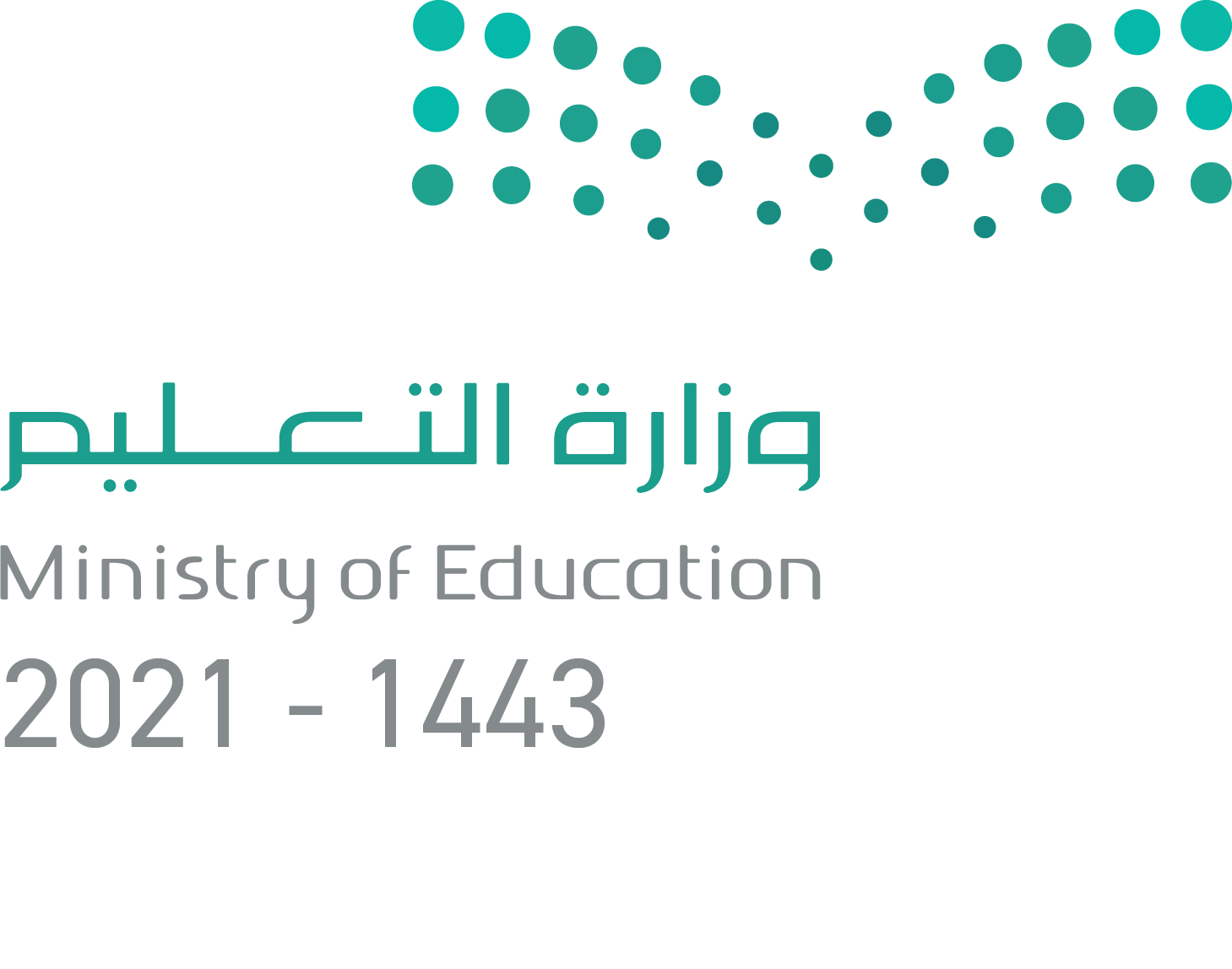 18∂eÉªتها πيلO ¬تaÉ¶f ≈لY ¢Uô◊او ÜÉتµلا ≈لY á¶aÉëŸا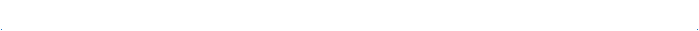 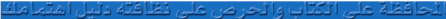 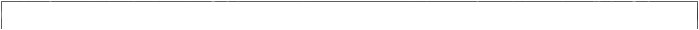 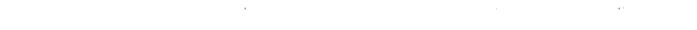 .ـه14	/	/	ïjرÉتلا .AÉــــــعHر’ا Ωƒيل áHƒل£Ÿا äÉÑLاƒلاäÉ``¶``MÓ```e	∫Gƒ°ùdG ºbQ	áëØ°üdG ºbQ	á````©`LGô``ŸG hG Ö``LGƒdG ´ƒ```°Vƒ`e	IOÉ```````````ª`dG.ـه14	/	/	ïjرÉتلا .¢ùيªÿا Ωƒيل áHƒل£Ÿا äÉÑLاƒلا äÉ``¶``MÓ```e                      ∫Gƒ°ùdG ºbQ             áëØ°üdG ºbQ                        á````©`LGô``ŸG hG Ö``LGƒdG ´ƒ```°Vƒ`e	IOÉ```````````ª`dG: ﻢﻠﻌﻤﻟا تﺎﻈﺣﻼﻣ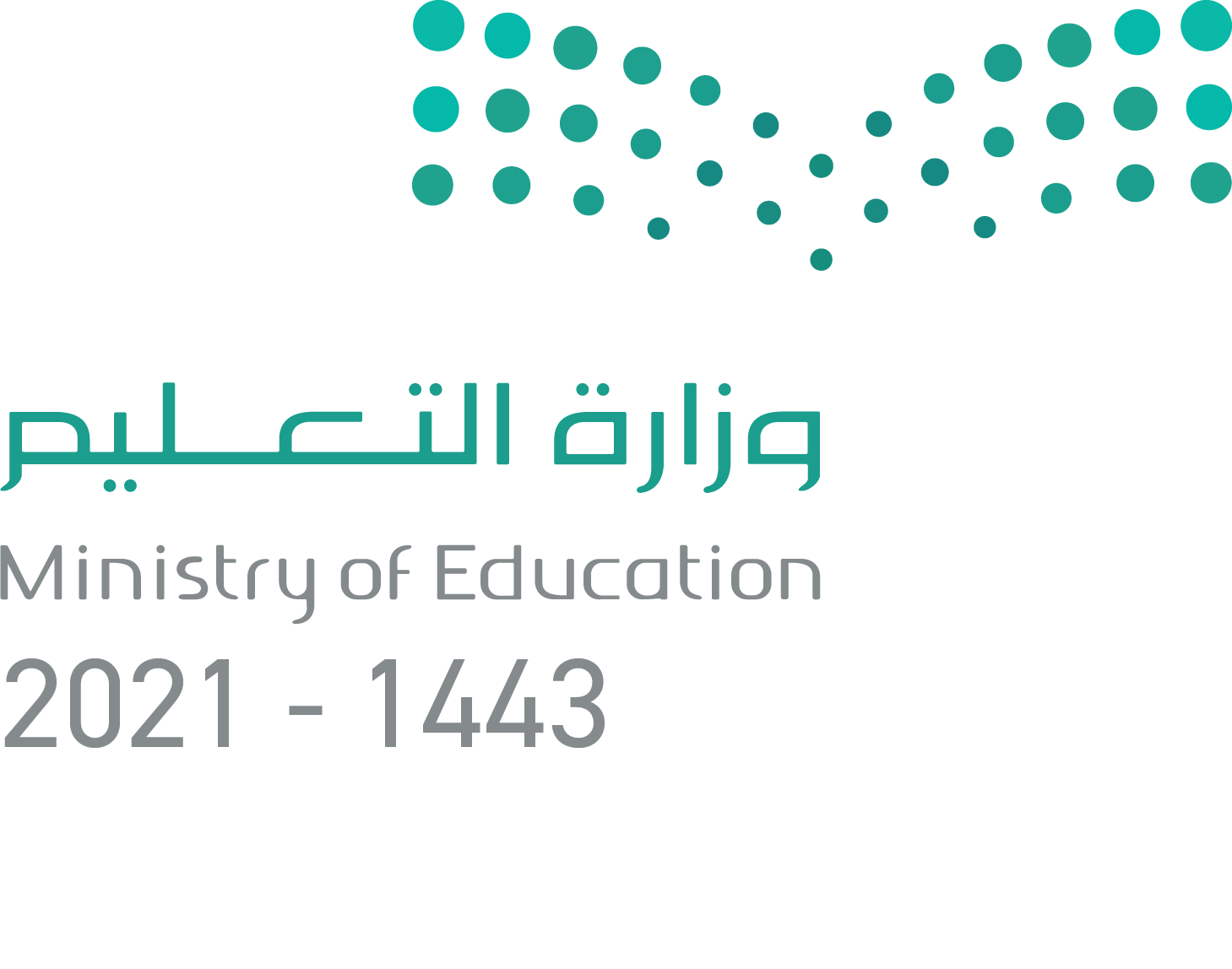 :ﺮﻣا ﻲﻟو تﺎﻈﺣﻼﻣ19¿Ée’ا ∂ل ôaƒj áeÓ°ùلا äÉªيلعJ ´ÉÑJا	�اسلا وبس�لا .ـه14	/	/	ïjرÉتلا .óـM’ا Ωƒيل áHƒل£Ÿا äÉÑLاƒلا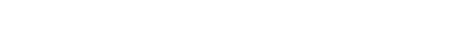 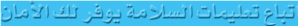 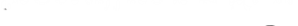 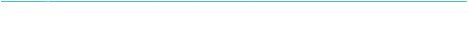 äÉ``¶``MÓ```e	∫Gƒ°ùdG ºbQ	áëØ°üdG ºbQ	á````©`LGô``ŸG hG Ö``LGƒdG ´ƒ```°Vƒ`e	IOÉ```````````ª`dG.ـه14	/	/	ïjرÉتلا .ÚæK’ا Ωƒيل áHƒل£Ÿا äÉÑLاƒلا äÉ``¶``MÓ```e                      ∫Gƒ°ùdG ºbQ             áëØ°üdG ºbQ                        á````©`LGô``ŸG hG Ö``LGƒdG ´ƒ```°Vƒ`e	IOÉ```````````ª`dG.ـه14	/	/	ïjرÉتلا .AÉKÓãلا Ωƒيل áHƒل£Ÿا äÉÑLاƒلا äÉ``¶``MÓ```e                      ∫Gƒ°ùdG ºbQ             áëØ°üdG ºbQ                        á````©`LGô``ŸG hG Ö``LGƒdG ´ƒ```°Vƒ`e	IOÉ```````````ª`dG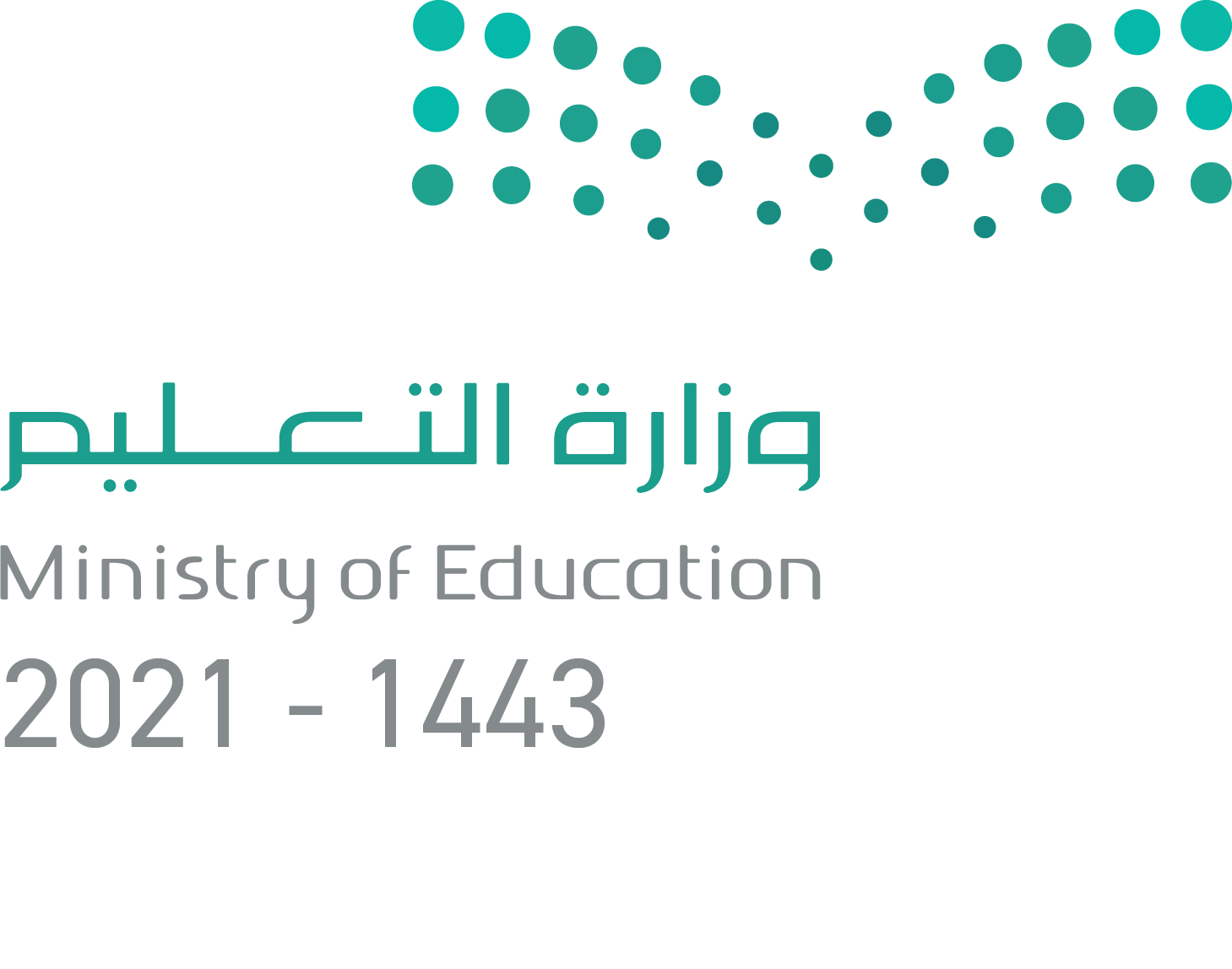 20¬لeÉعJ »a ةوó≤لاو ،¬bÓNا »a ø°ùëلاو ،¬ت°SارO »a óéªلا ƒه »لÉãªلا ÖلÉ£لا .ـه14	/	/	ïjرÉتلا .AÉــــــعHر’ا Ωƒيل áHƒل£Ÿا äÉÑLاƒلا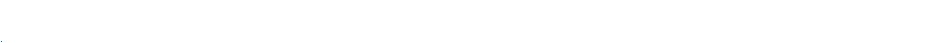 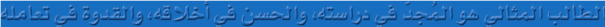 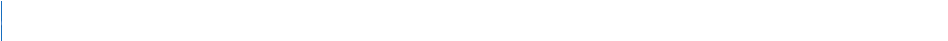 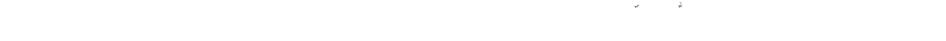 äÉ``¶``MÓ```e	∫Gƒ°ùdG ºbQ	áëØ°üdG ºbQ	á````©`LGô``ŸG hG Ö``LGƒdG ´ƒ```°Vƒ`e	IOÉ```````````ª`dG.ـه14	/	/	ïjرÉتلا .¢ùيªÿا Ωƒيل áHƒل£Ÿا äÉÑLاƒلا äÉ``¶``MÓ```e                      ∫Gƒ°ùdG ºbQ             áëØ°üdG ºbQ                        á````©`LGô``ŸG hG Ö``LGƒdG ´ƒ```°Vƒ`e	IOÉ```````````ª`dG: ﻢﻠﻌﻤﻟا تﺎﻈﺣﻼﻣ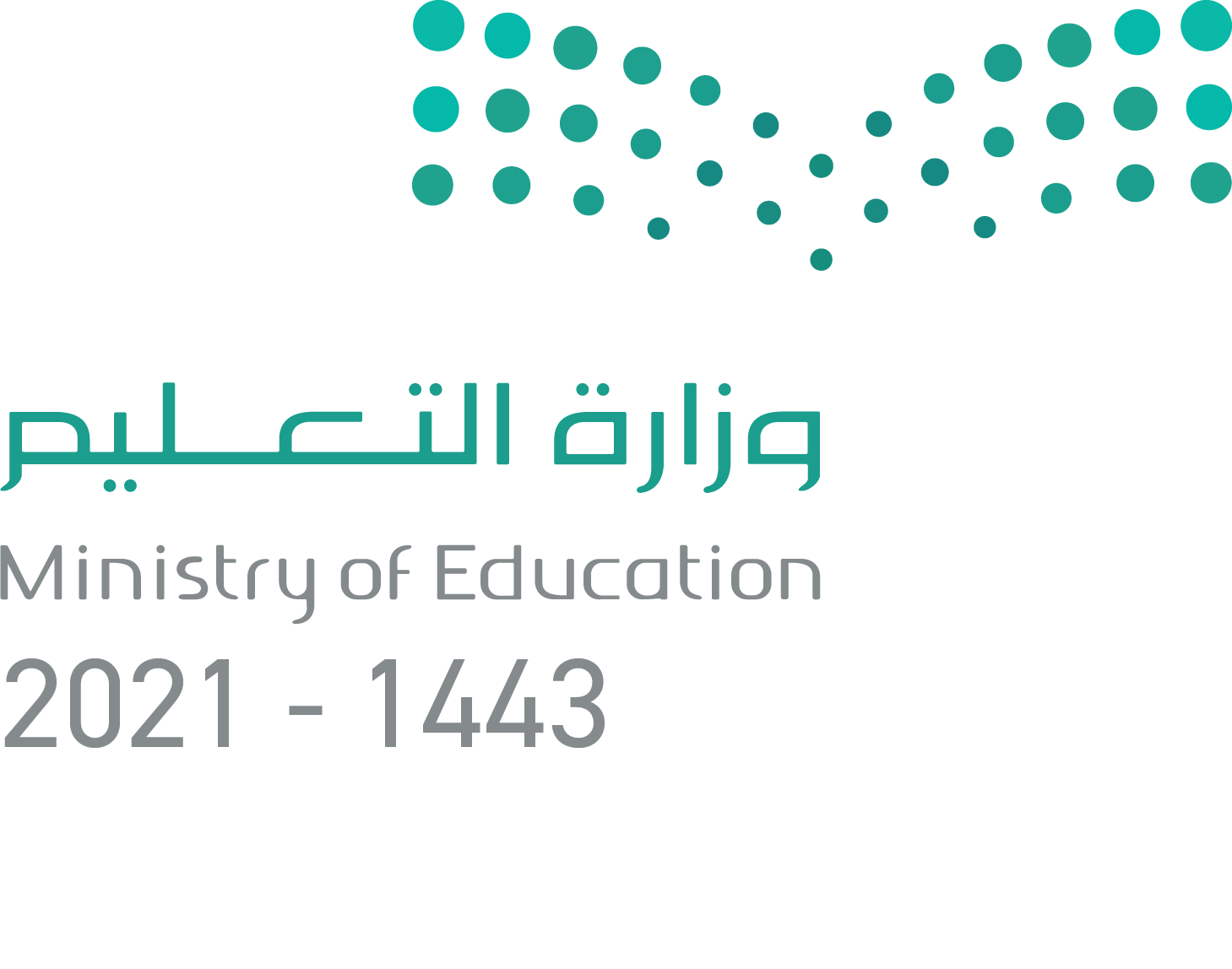 :ﺮﻣا ﻲﻟو تﺎﻈﺣﻼﻣ21Ò¨°üلا ≈لY ÒÑµلا ∞£Yو ،ÒÑµلل Ò¨°üلا ΩاÎMا مل°ùŸا ≥لN øe	اسلا وبس�لا .ـه14	/	/	ïjرÉتلا .óـM’ا Ωƒيل áHƒل£Ÿا äÉÑLاƒلا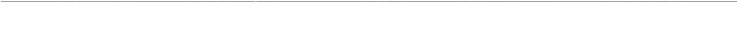 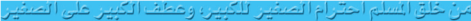 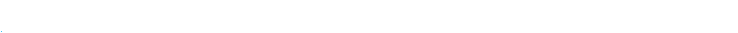 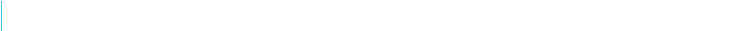 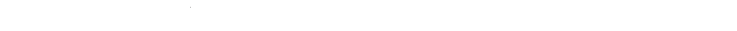 äÉ``¶``MÓ```e	∫Gƒ°ùdG ºbQ	áëØ°üdG ºbQ	á````©`LGô``ŸG hG Ö``LGƒdG ´ƒ```°Vƒ`e	IOÉ```````````ª`dG.ـه14	/	/	ïjرÉتلا .ÚæK’ا Ωƒيل áHƒل£Ÿا äÉÑLاƒلا äÉ``¶``MÓ```e                      ∫Gƒ°ùdG ºbQ             áëØ°üdG ºbQ                        á````©`LGô``ŸG hG Ö``LGƒdG ´ƒ```°Vƒ`e	IOÉ```````````ª`dG.ـه14	/	/	ïjرÉتلا .AÉKÓãلا Ωƒيل áHƒل£Ÿا äÉÑLاƒلا äÉ``¶``MÓ```e                      ∫Gƒ°ùdG ºbQ             áëØ°üdG ºbQ                        á````©`LGô``ŸG hG Ö``LGƒdG ´ƒ```°Vƒ`e	IOÉ```````````ª`dG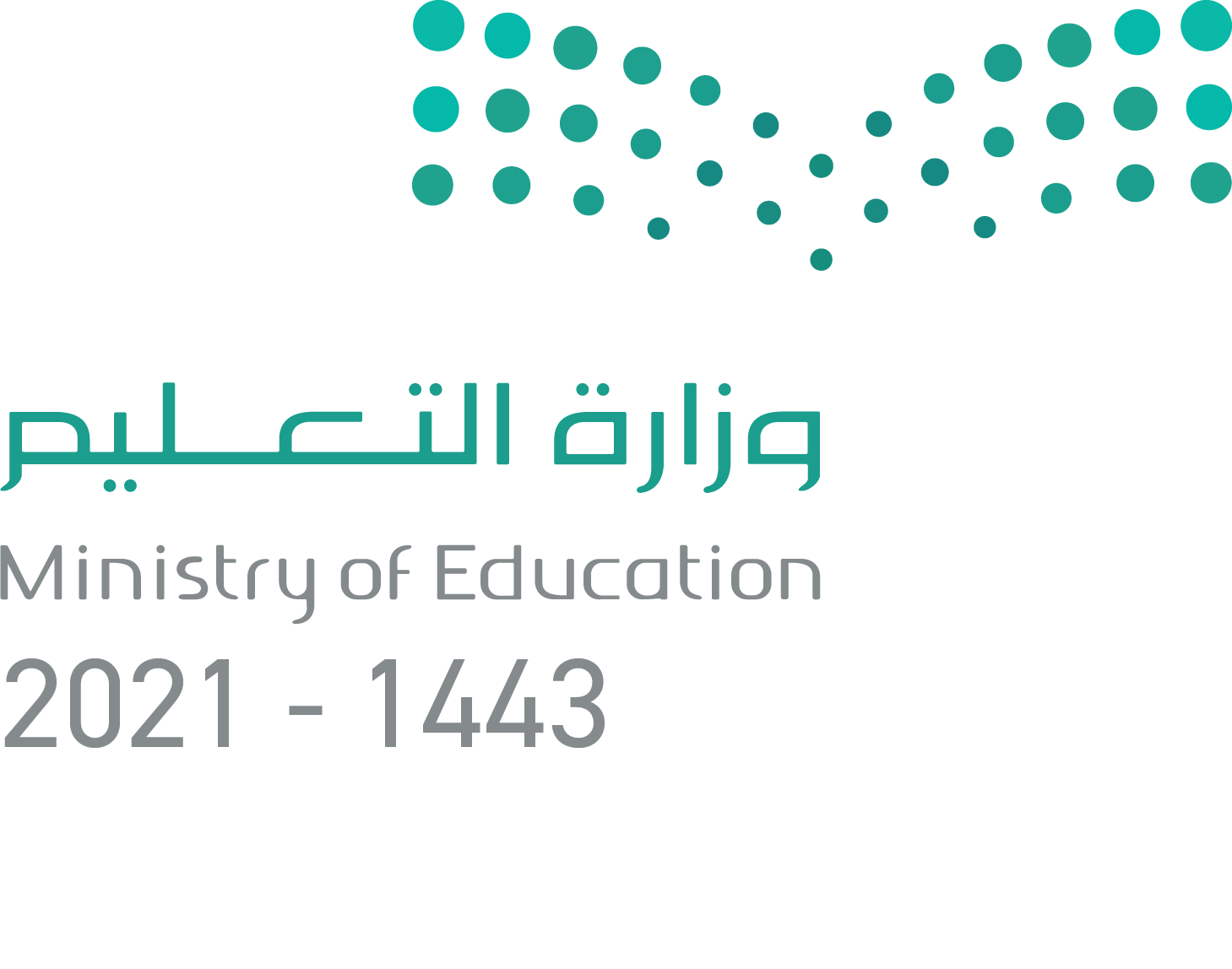 22¬¶ØMو ¬JوÓتل Éتbو ¢ü°üîa ،مل°ùªلل ájاó¡لاو ،رƒæلا رó°üe Ëôµلا ¿اô≤لا .ـه14	/	/	ïjرÉتلا .AÉــــــعHر’ا Ωƒيل áHƒل£Ÿا äÉÑLاƒلا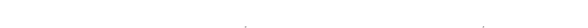 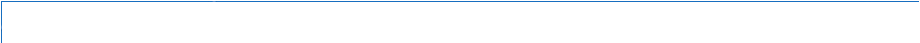 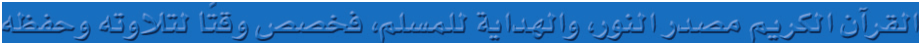 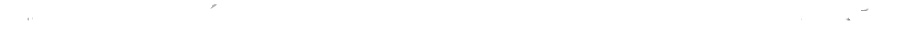 äÉ``¶``MÓ```e	∫Gƒ°ùdG ºbQ	áëØ°üdG ºbQ	á````©`LGô``ŸG hG Ö``LGƒdG ´ƒ```°Vƒ`e	IOÉ```````````ª`dG.ـه14	/	/	ïjرÉتلا .¢ùيªÿا Ωƒيل áHƒل£Ÿا äÉÑLاƒلا äÉ``¶``MÓ```e                      ∫Gƒ°ùdG ºbQ             áëØ°üdG ºbQ                        á````©`LGô``ŸG hG Ö``LGƒdG ´ƒ```°Vƒ`e	IOÉ```````````ª`dG: ﻢﻠﻌﻤﻟا تﺎﻈﺣﻼﻣ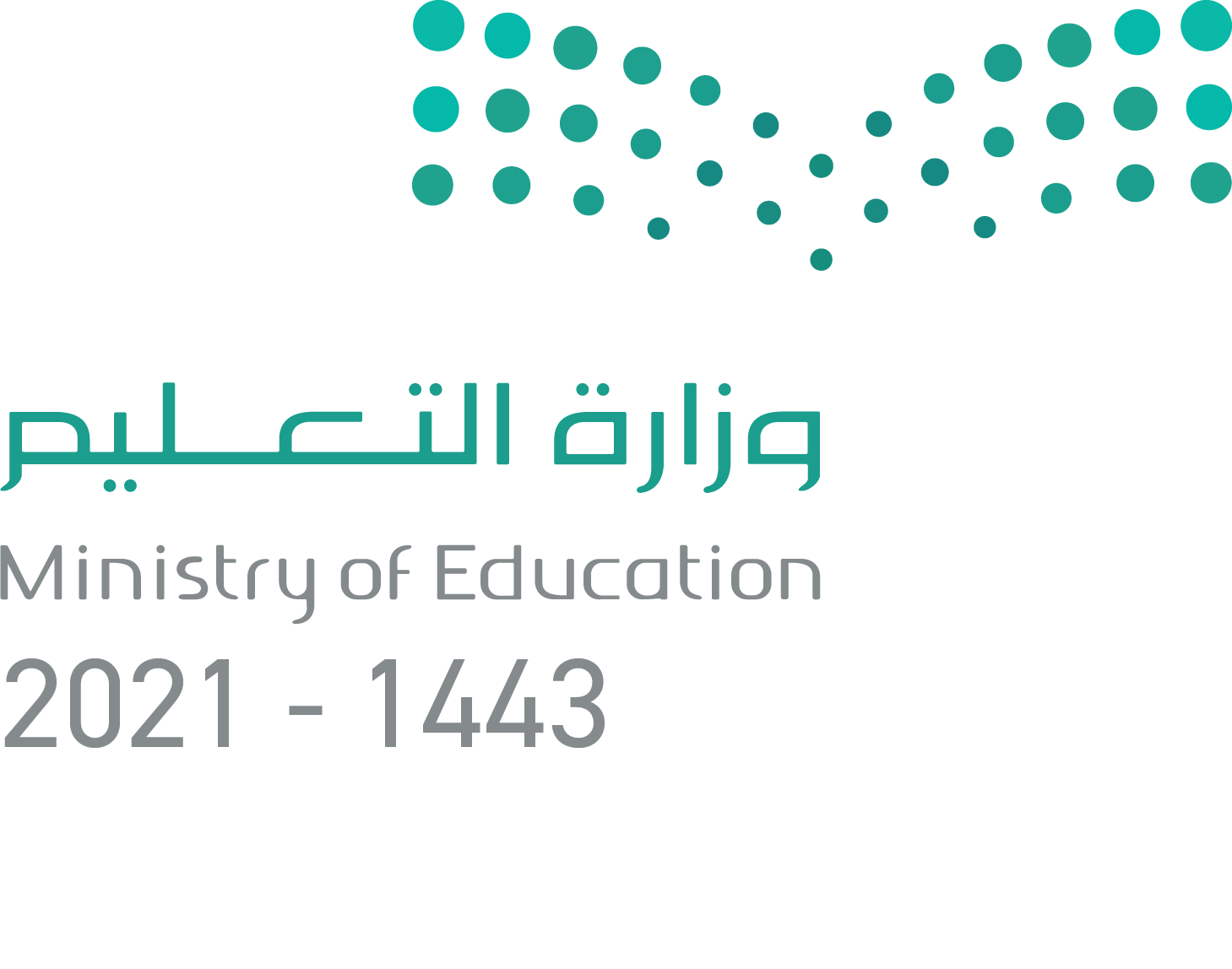 :ﺮﻣا ﻲﻟو تﺎﻈﺣﻼﻣ23É¡H óتbÉa مل°ùŸا ∑ƒل°ùل è¡æe ájƒÑæلا ةÒ°ùلا	اثلا وبس�لا .ـه14	/	/	ïjرÉتلا .óـM’ا Ωƒيل áHƒل£Ÿا äÉÑLاƒلا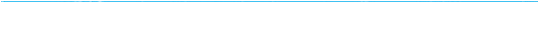 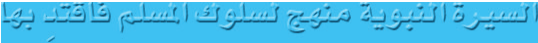 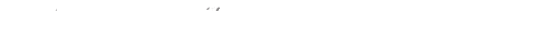 äÉ``¶``MÓ```e	∫Gƒ°ùdG ºbQ	áëØ°üdG ºbQ	á````©`LGô``ŸG hG Ö``LGƒdG ´ƒ```°Vƒ`e	IOÉ```````````ª`dG.ـه14	/	/	ïjرÉتلا .ÚæK’ا Ωƒيل áHƒل£Ÿا äÉÑLاƒلا äÉ``¶``MÓ```e                      ∫Gƒ°ùdG ºbQ             áëØ°üdG ºbQ                        á````©`LGô``ŸG hG Ö``LGƒdG ´ƒ```°Vƒ`e	IOÉ```````````ª`dG.ـه14	/	/	ïjرÉتلا .AÉKÓãلا Ωƒيل áHƒل£Ÿا äÉÑLاƒلا äÉ``¶``MÓ```e                      ∫Gƒ°ùdG ºbQ             áëØ°üdG ºbQ                        á````©`LGô``ŸG hG Ö``LGƒdG ´ƒ```°Vƒ`e	IOÉ```````````ª`dG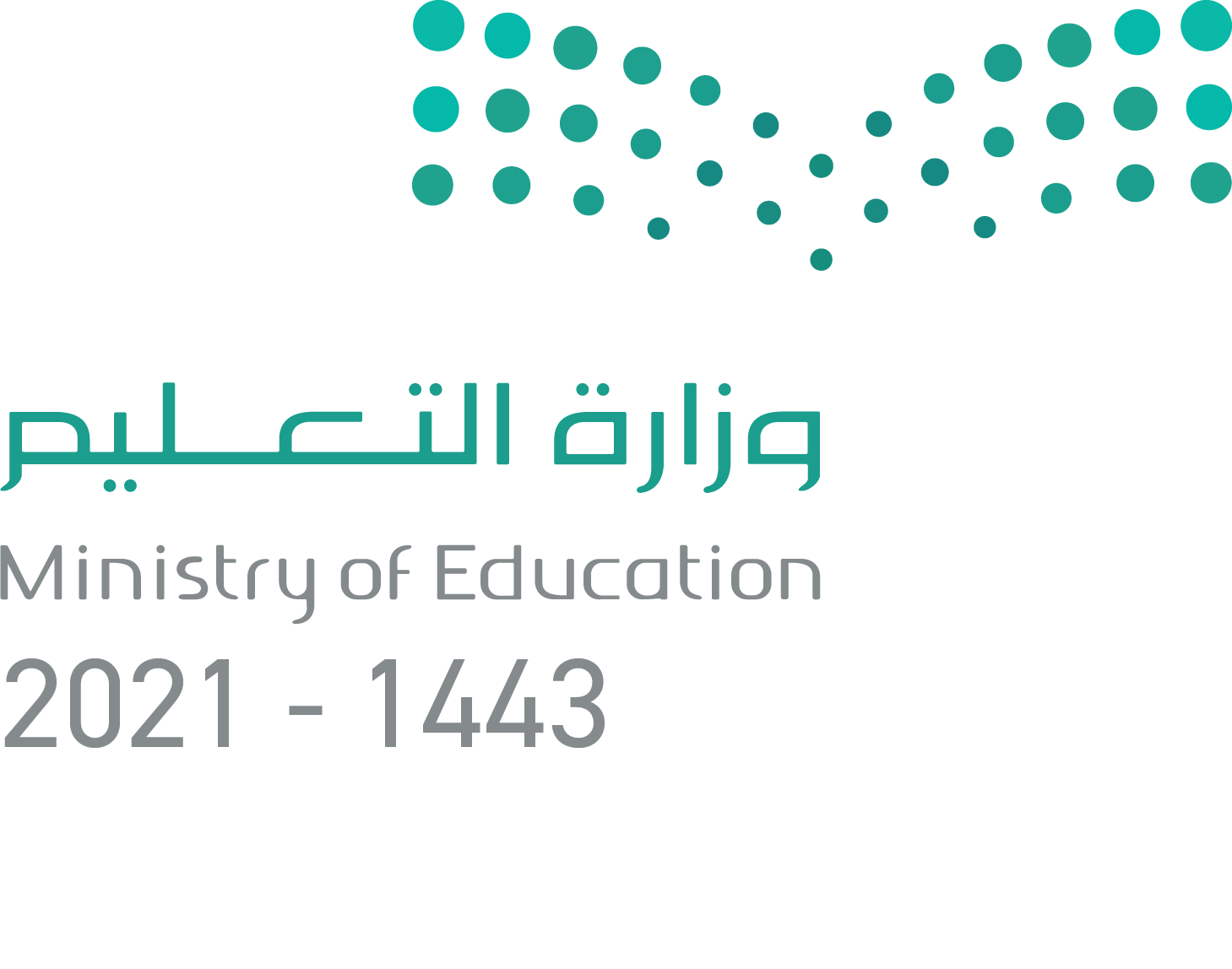 24É¡H »لëتلا Öéj ∫É°üN ¢UÓN’او ¥ó°üلاو áfÉe’ا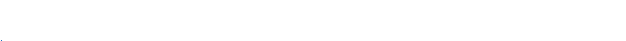 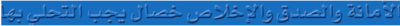 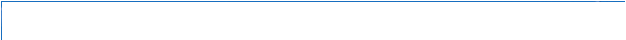 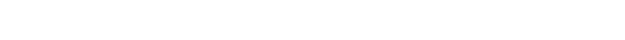 .ـه14	/	/	ïjرÉتلا .AÉــــــعHر’ا Ωƒيل áHƒل£Ÿا äÉÑLاƒلا äÉ``¶``MÓ```e                      ∫Gƒ°ùdG ºbQ             áëØ°üdG ºbQ                        á````©`LGô``ŸG hG Ö``LGƒdG ´ƒ```°Vƒ`e	IOÉ```````````ª`dG.ـه14	/	/	ïjرÉتلا .¢ùيªÿا Ωƒيل áHƒل£Ÿا äÉÑLاƒلا äÉ``¶``MÓ```e                      ∫Gƒ°ùdG ºbQ             áëØ°üdG ºbQ                        á````©`LGô``ŸG hG Ö``LGƒdG ´ƒ```°Vƒ`e	IOÉ```````````ª`dG: ﻢﻠﻌﻤﻟا تﺎﻈﺣﻼﻣ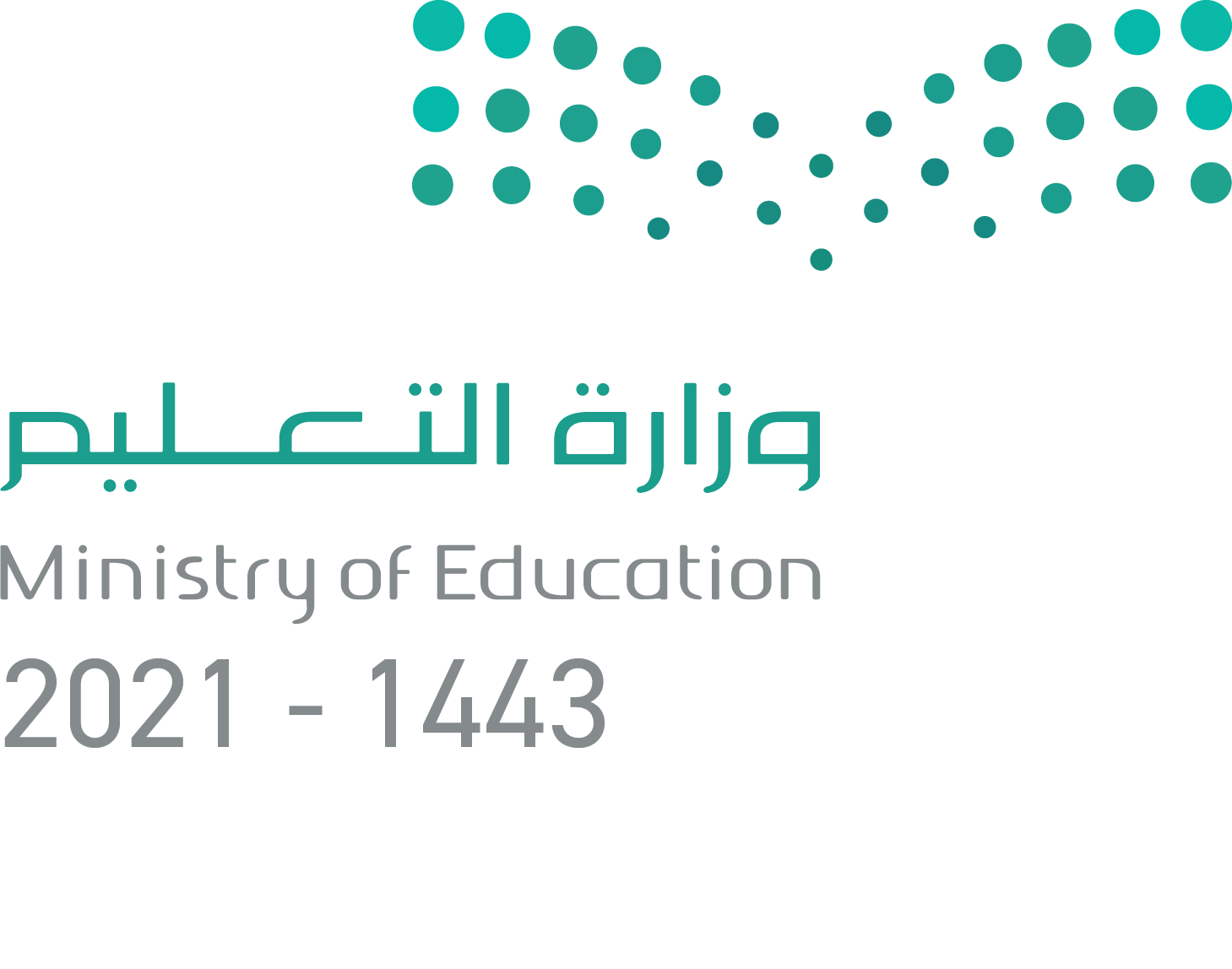 :ﺮﻣا ﻲﻟو تﺎﻈﺣﻼﻣ25رÉæلا ≥jôW Üòµلاو ،áæ÷ا ≥jôW ¥ó°üلا	س�اتلا وبس�لا .ـه14	/	/	ïjرÉتلا .óـM’ا Ωƒيل áHƒل£Ÿا äÉÑLاƒلا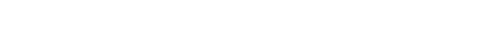 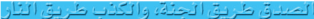 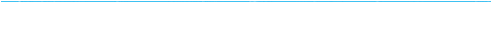 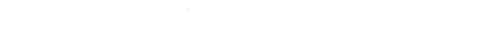 äÉ``¶``MÓ```e	∫Gƒ°ùdG ºbQ	áëØ°üdG ºbQ	á````©`LGô``ŸG hG Ö``LGƒdG ´ƒ```°Vƒ`e	IOÉ```````````ª`dG.ـه14	/	/	ïjرÉتلا .ÚæK’ا Ωƒيل áHƒل£Ÿا äÉÑLاƒلا äÉ``¶``MÓ```e                      ∫Gƒ°ùdG ºbQ             áëØ°üdG ºbQ                        á````©`LGô``ŸG hG Ö``LGƒdG ´ƒ```°Vƒ`e	IOÉ```````````ª`dG.ـه14	/	/	ïjرÉتلا .AÉKÓãلا Ωƒيل áHƒل£Ÿا äÉÑLاƒلا äÉ``¶``MÓ```e                      ∫Gƒ°ùdG ºbQ             áëØ°üdG ºbQ                        á````©`LGô``ŸG hG Ö``LGƒdG ´ƒ```°Vƒ`e	IOÉ```````````ª`dG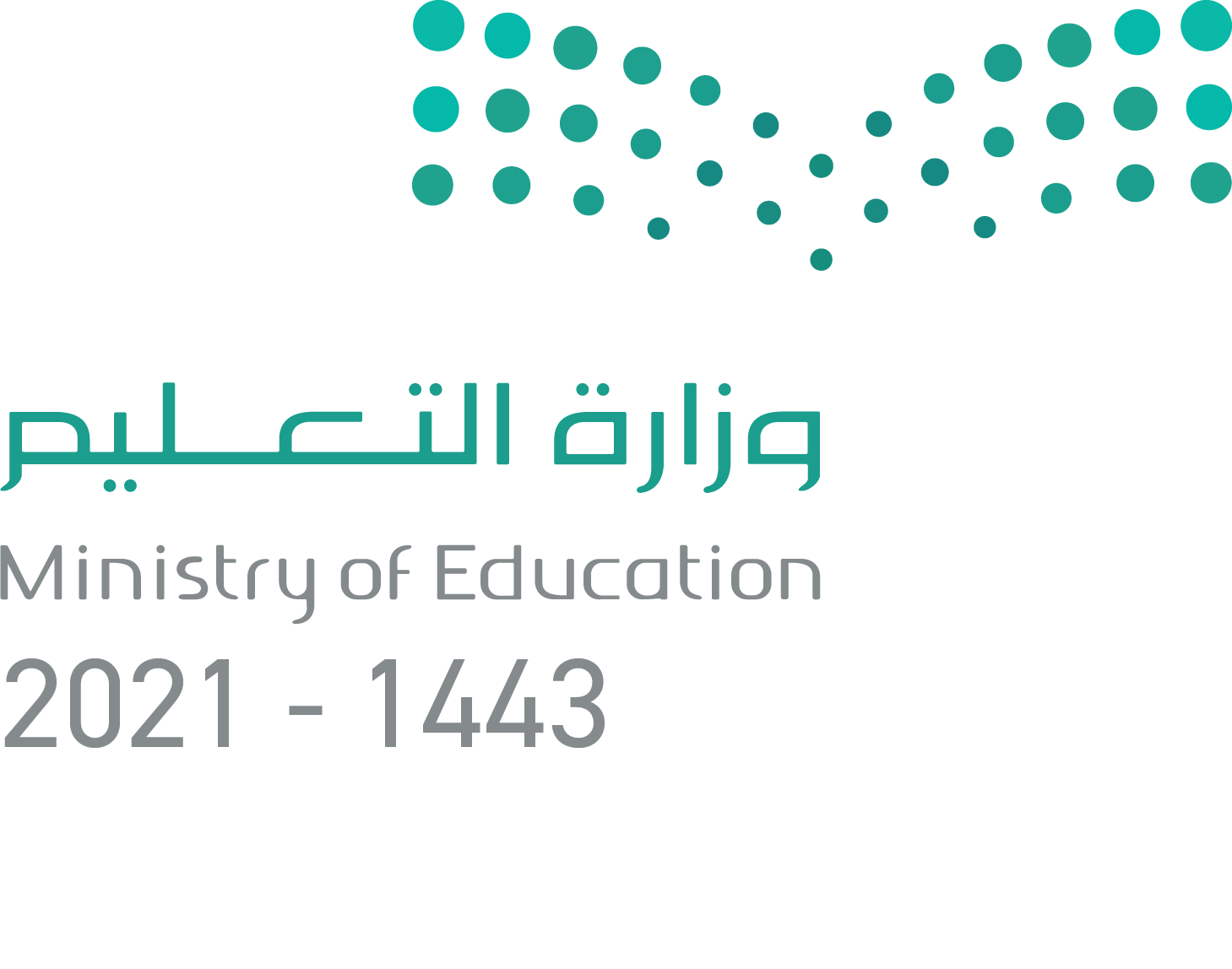 26ˆا ôµ°ûيلa ،معæلا øe OÉjOز’ا ÖMا øe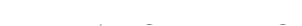 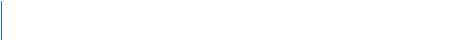 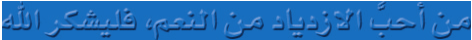 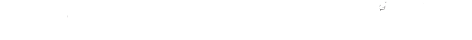 .ـه14	/	/	ïjرÉتلا .AÉــــــعHر’ا Ωƒيل áHƒل£Ÿا äÉÑLاƒلا äÉ``¶``MÓ```e                      ∫Gƒ°ùdG ºbQ             áëØ°üdG ºbQ                        á````©`LGô``ŸG hG Ö``LGƒdG ´ƒ```°Vƒ`e	IOÉ```````````ª`dG.ـه14	/	/	ïjرÉتلا .¢ùيªÿا Ωƒيل áHƒل£Ÿا äÉÑLاƒلا äÉ``¶``MÓ```e                      ∫Gƒ°ùdG ºbQ             áëØ°üdG ºbQ                        á````©`LGô``ŸG hG Ö``LGƒdG ´ƒ```°Vƒ`e	IOÉ```````````ª`dG: ﻢﻠﻌﻤﻟا تﺎﻈﺣﻼﻣ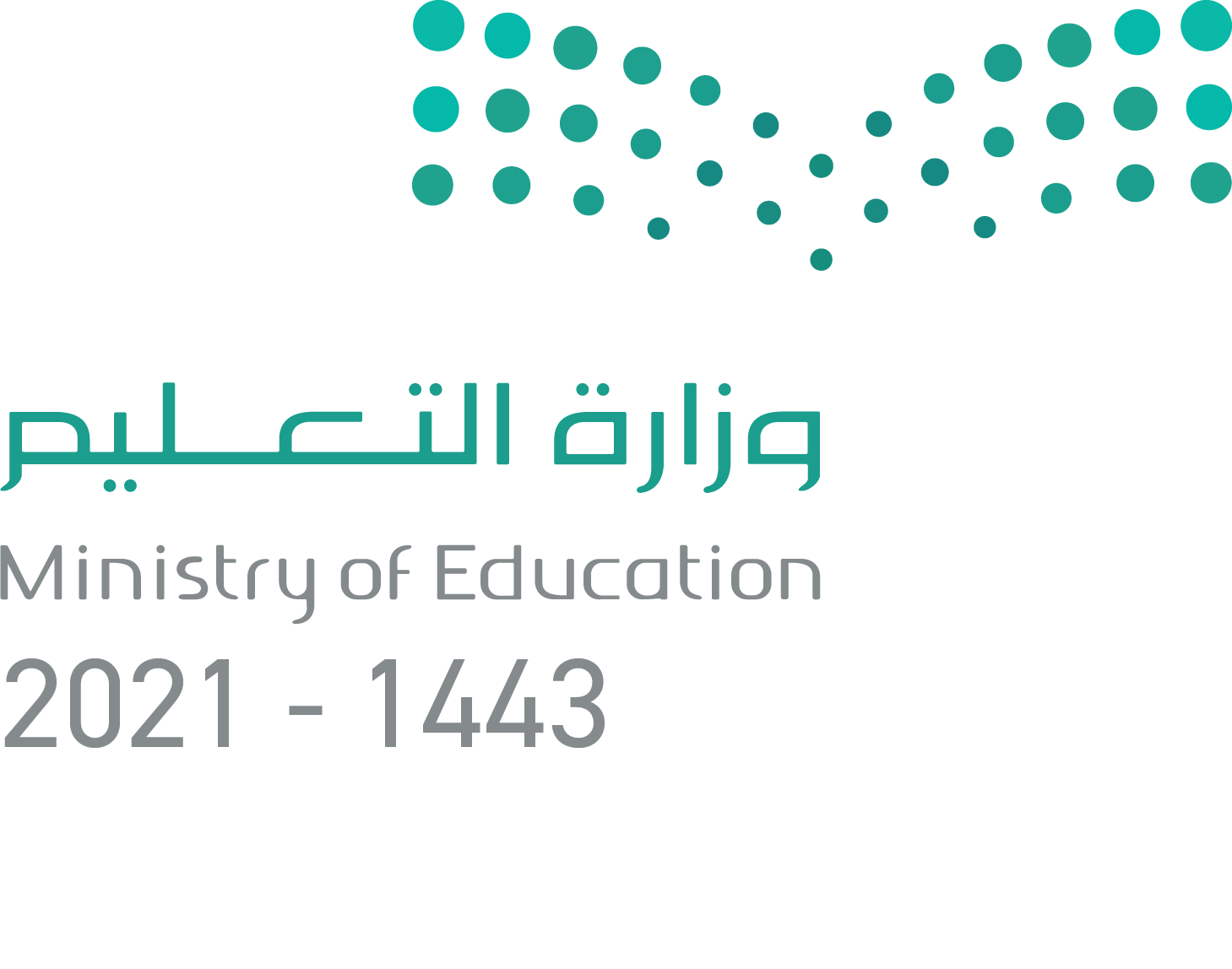 :ﺮﻣا ﻲﻟو تﺎﻈﺣﻼﻣ27áæ÷ا ÉهôNاو ،áeÓ°ùلا É¡لوا ≥jôW áeÉ≤ت°S’ا	ساعلا وبس�لا .ـه14	/	/	ïjرÉتلا .óـM’ا Ωƒيل áHƒل£Ÿا äÉÑLاƒلا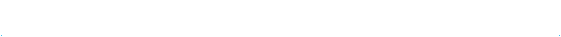 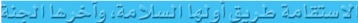 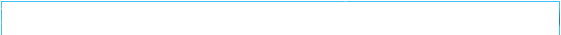 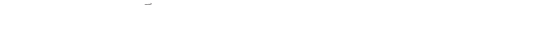 äÉ``¶``MÓ```e	∫Gƒ°ùdG ºbQ	áëØ°üdG ºbQ	á````©`LGô``ŸG hG Ö``LGƒdG ´ƒ```°Vƒ`e	IOÉ```````````ª`dG.ـه14	/	/	ïjرÉتلا .ÚæK’ا Ωƒيل áHƒل£Ÿا äÉÑLاƒلا äÉ``¶``MÓ```e                      ∫Gƒ°ùdG ºbQ             áëØ°üdG ºbQ                        á````©`LGô``ŸG hG Ö``LGƒdG ´ƒ```°Vƒ`e	IOÉ```````````ª`dG.ـه14	/	/	ïjرÉتلا .AÉKÓãلا Ωƒيل áHƒل£Ÿا äÉÑLاƒلا äÉ``¶``MÓ```e                      ∫Gƒ°ùdG ºbQ             áëØ°üdG ºbQ                        á````©`LGô``ŸG hG Ö``LGƒdG ´ƒ```°Vƒ`e	IOÉ```````````ª`dG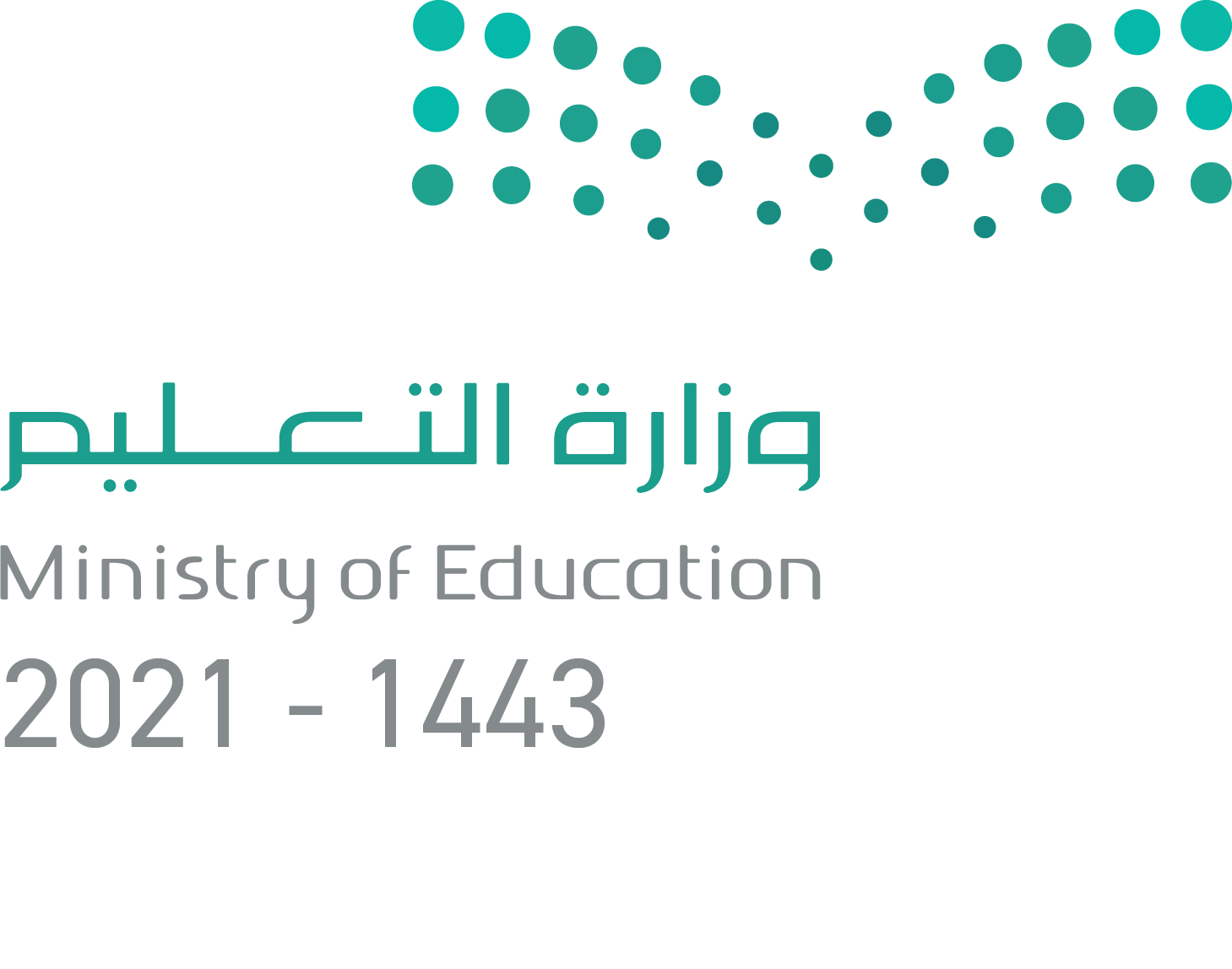 28c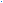 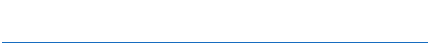 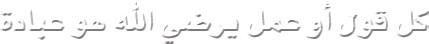 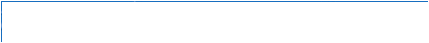 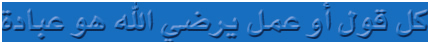 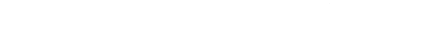 .ـه14	/	/	ïjرÉتلا .AÉــــــعHر’ا Ωƒيل áHƒل£Ÿا äÉÑLاƒلا äÉ``¶``MÓ```e                      ∫Gƒ°ùdG ºbQ             áëØ°üdG ºbQ                        á````©`LGô``ŸG hG Ö``LGƒdG ´ƒ```°Vƒ`e	IOÉ```````````ª`dG.ـه14	/	/	ïjرÉتلا .¢ùيªÿا Ωƒيل áHƒل£Ÿا äÉÑLاƒلا äÉ``¶``MÓ```e                      ∫Gƒ°ùdG ºbQ             áëØ°üdG ºbQ                        á````©`LGô``ŸG hG Ö``LGƒdG ´ƒ```°Vƒ`e	IOÉ```````````ª`dG: ﻢﻠﻌﻤﻟا تﺎﻈﺣﻼﻣ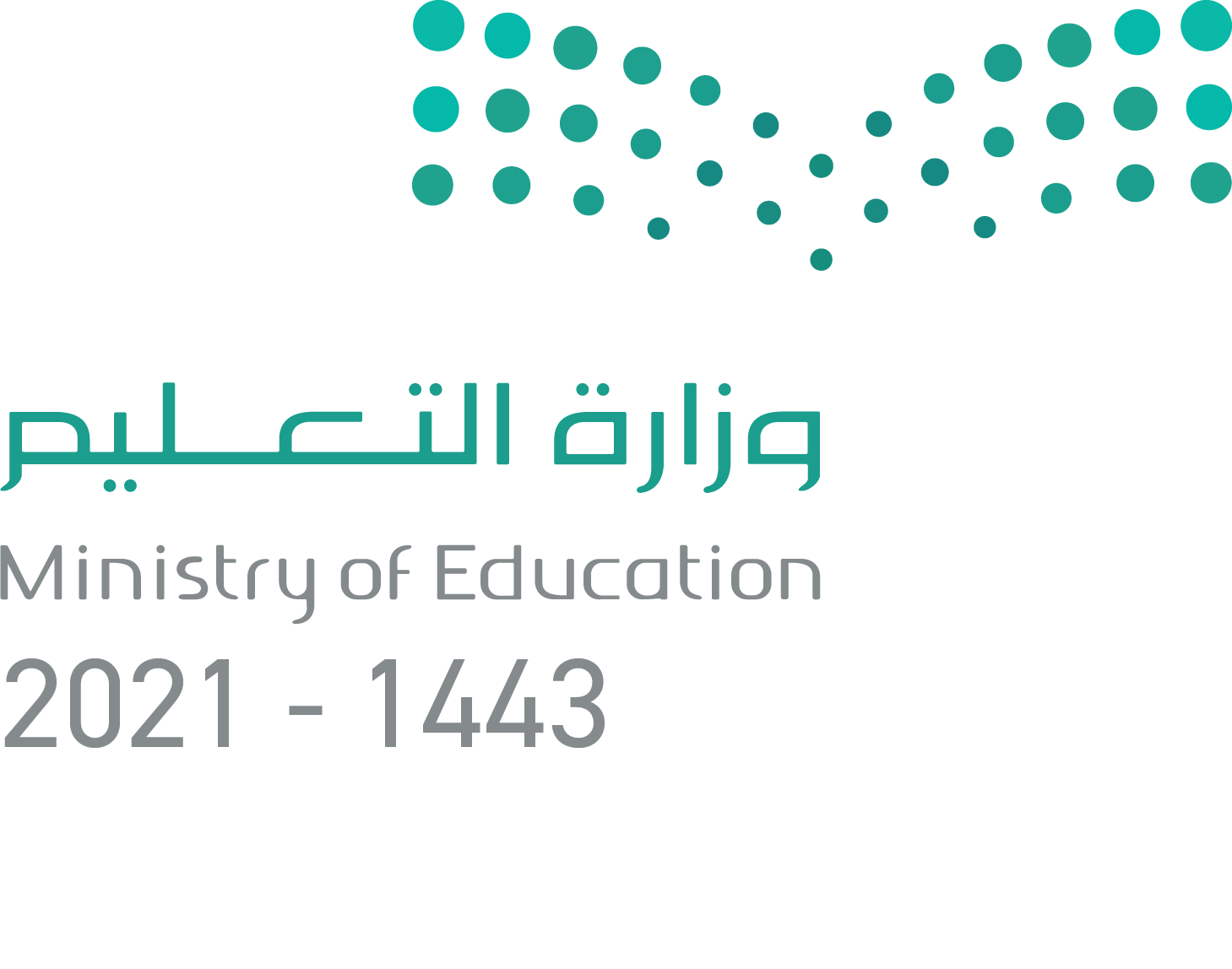 :ﺮﻣا ﻲﻟو تﺎﻈﺣﻼﻣ29¬H ≈لëتJ ¿ا Öéj »eÓ°Sا ≥لN É¡تbOو óيYاƒŸا ΩاÎMا	س اا وبس�لا .ـه14	/	/	ïjرÉتلا .óـM’ا Ωƒيل áHƒل£Ÿا äÉÑLاƒلا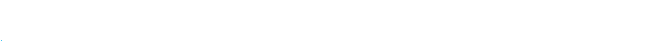 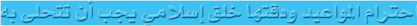 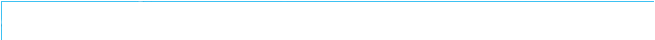 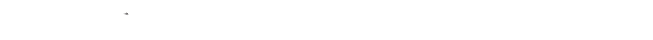 äÉ``¶``MÓ```e	∫Gƒ°ùdG ºbQ	áëØ°üdG ºbQ	á````©`LGô``ŸG hG Ö``LGƒdG ´ƒ```°Vƒ`e	IOÉ```````````ª`dG.ـه14	/	/	ïjرÉتلا .ÚæK’ا Ωƒيل áHƒل£Ÿا äÉÑLاƒلا äÉ``¶``MÓ```e                      ∫Gƒ°ùdG ºbQ             áëØ°üdG ºbQ                        á````©`LGô``ŸG hG Ö``LGƒdG ´ƒ```°Vƒ`e	IOÉ```````````ª`dG.ـه14	/	/	ïjرÉتلا .AÉKÓãلا Ωƒيل áHƒل£Ÿا äÉÑLاƒلا äÉ``¶``MÓ```e                      ∫Gƒ°ùdG ºbQ             áëØ°üdG ºbQ                        á````©`LGô``ŸG hG Ö``LGƒdG ´ƒ```°Vƒ`e	IOÉ```````````ª`dG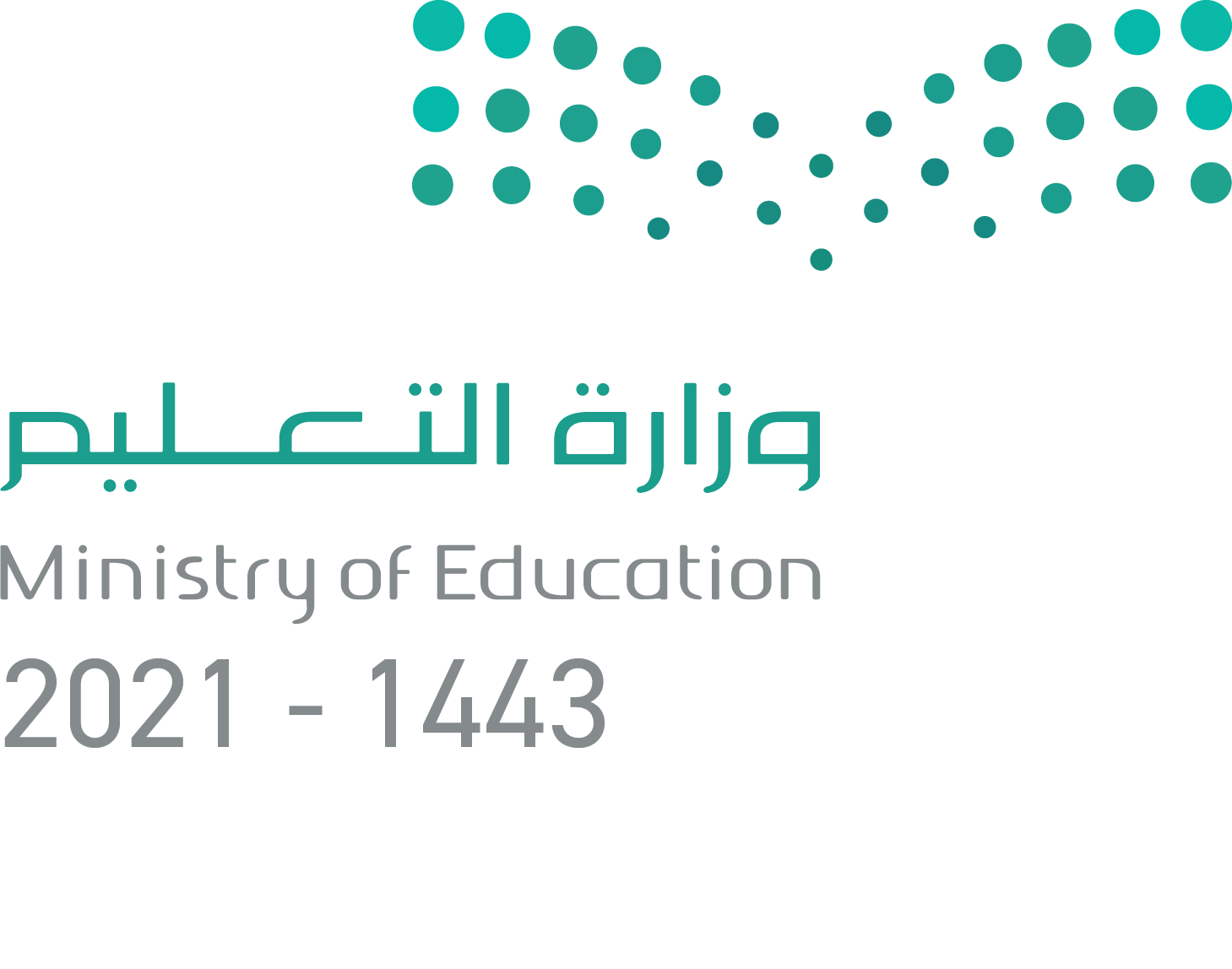 30É¡يa ’Éعa اƒ°†Y øµa ،∂يلاو ∂æe áي°SرóŸا áYاP’ا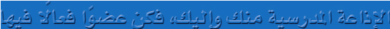 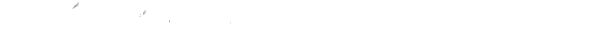 .ـه14	/	/	ïjرÉتلا .AÉــــــعHر’ا Ωƒيل áHƒل£Ÿا äÉÑLاƒلا äÉ``¶``MÓ```e                      ∫Gƒ°ùdG ºbQ             áëØ°üdG ºbQ                        á````©`LGô``ŸG hG Ö``LGƒdG ´ƒ```°Vƒ`e	IOÉ```````````ª`dG.ـه14	/	/	ïjرÉتلا .¢ùيªÿا Ωƒيل áHƒل£Ÿا äÉÑLاƒلا äÉ``¶``MÓ```e                      ∫Gƒ°ùdG ºbQ             áëØ°üdG ºbQ                        á````©`LGô``ŸG hG Ö``LGƒdG ´ƒ```°Vƒ`e	IOÉ```````````ª`dG: ﻢﻠﻌﻤﻟا تﺎﻈﺣﻼﻣ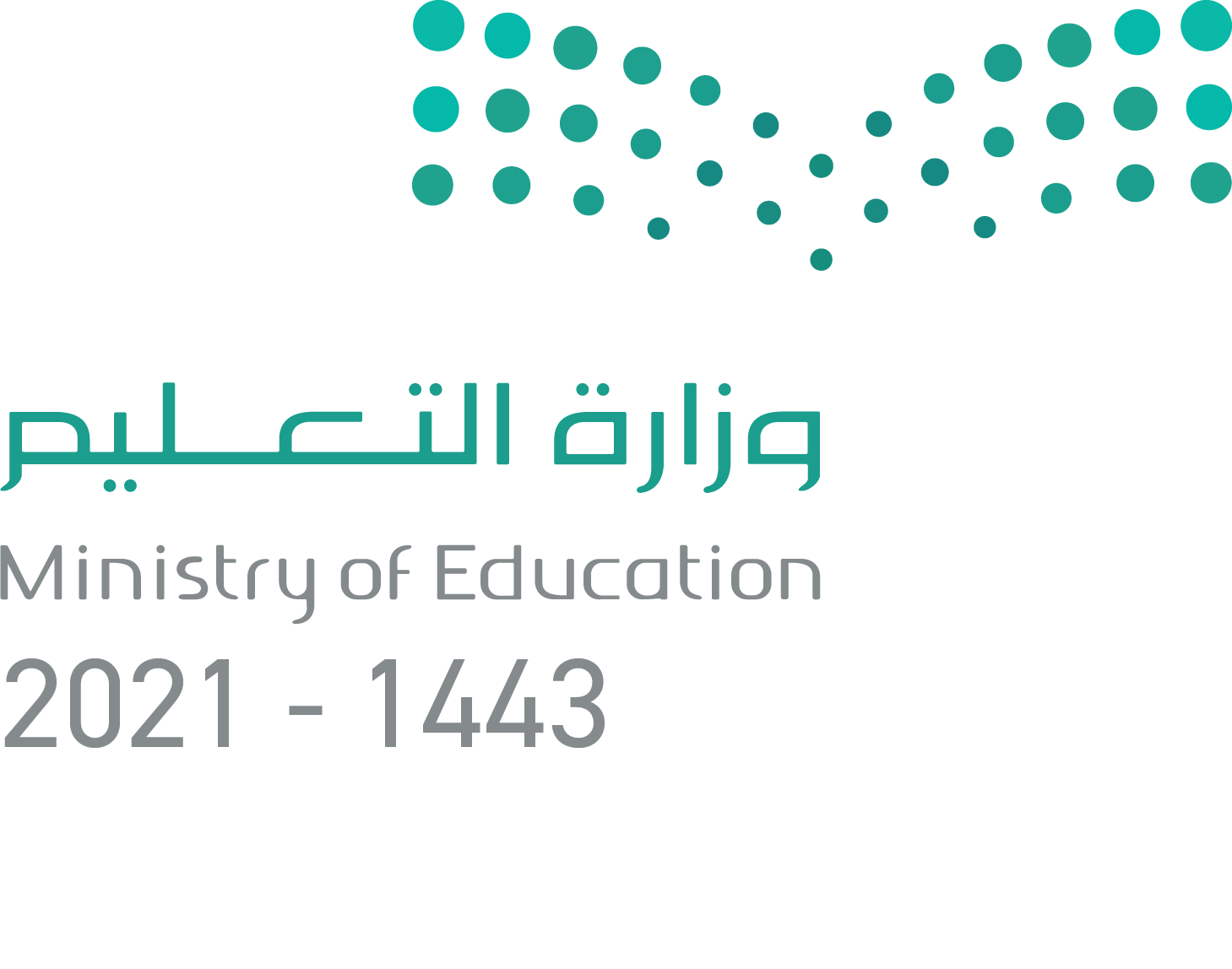 :ﺮﻣا ﻲﻟو تﺎﻈﺣﻼﻣ31ةôN’او Éيfóلا ‘ زƒØلا ≈لا ≥jô£لا Éªه Éª¡تYÉWو øjóلاƒلا ôH	س اثلا وبس�لا .ـه14	/	/	ïjرÉتلا .óـM’ا Ωƒيل áHƒل£Ÿا äÉÑLاƒلا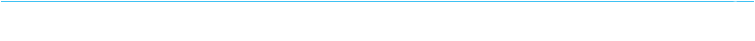 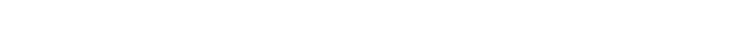 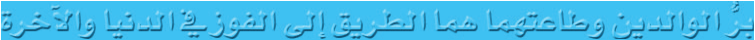 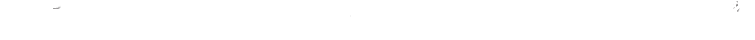 äÉ``¶``MÓ```e	∫Gƒ°ùdG ºbQ	áëØ°üdG ºbQ	á````©`LGô``ŸG hG Ö``LGƒdG ´ƒ```°Vƒ`e	IOÉ```````````ª`dG.ـه14	/	/	ïjرÉتلا .ÚæK’ا Ωƒيل áHƒل£Ÿا äÉÑLاƒلا äÉ``¶``MÓ```e                      ∫Gƒ°ùdG ºbQ             áëØ°üdG ºbQ                        á````©`LGô``ŸG hG Ö``LGƒdG ´ƒ```°Vƒ`e	IOÉ```````````ª`dG.ـه14	/	/	ïjرÉتلا .AÉKÓãلا Ωƒيل áHƒل£Ÿا äÉÑLاƒلا äÉ``¶``MÓ```e                      ∫Gƒ°ùdG ºbQ             áëØ°üdG ºbQ                        á````©`LGô``ŸG hG Ö``LGƒdG ´ƒ```°Vƒ`e	IOÉ```````````ª`dG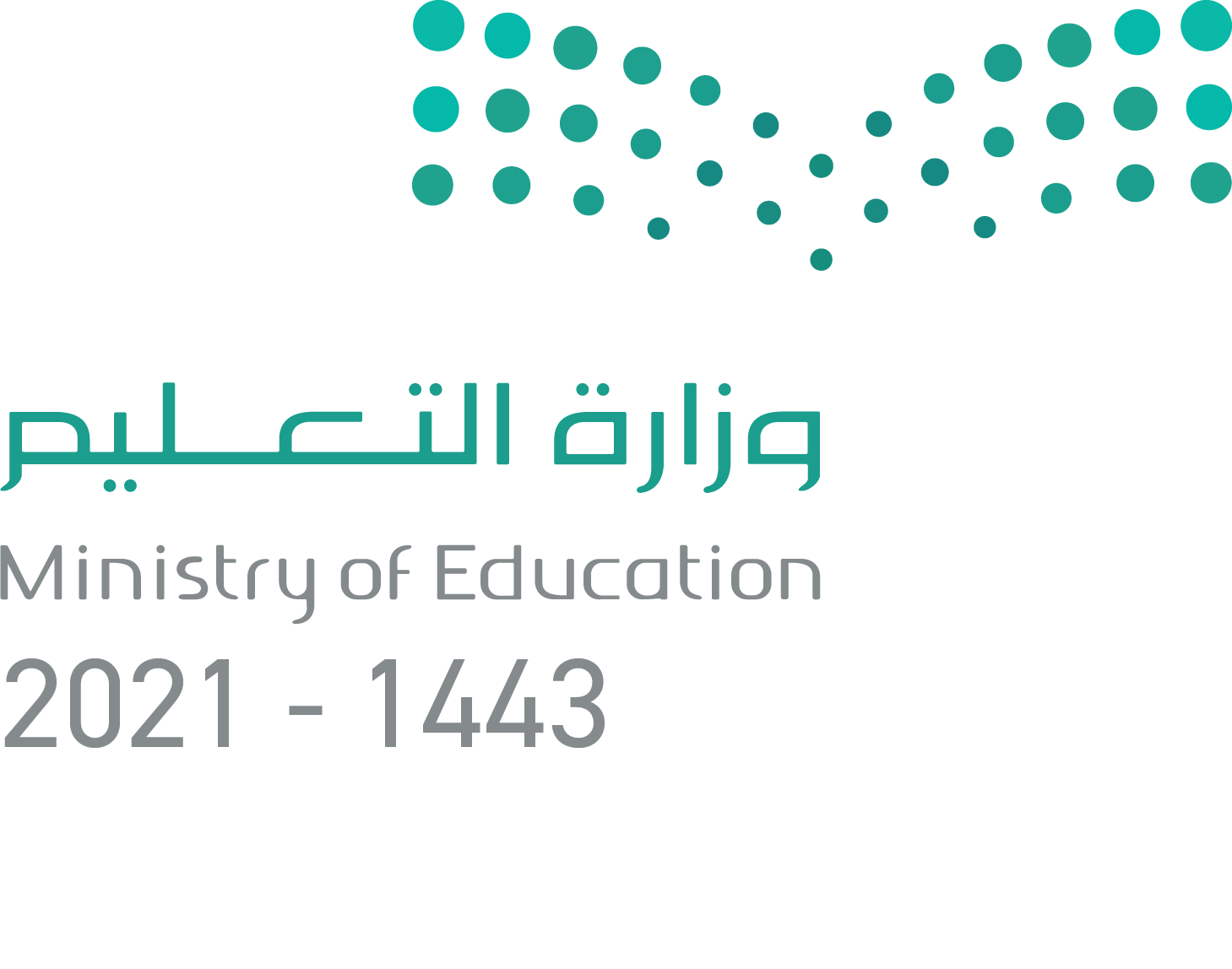 32"¬æ≤تj ¿ا ÓªY مcóMا πªY اPا Öëj ˆا ¿ا"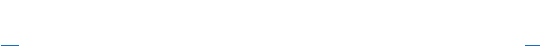 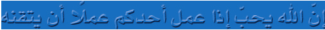 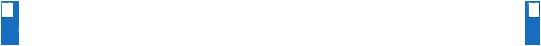 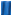 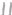 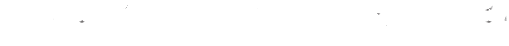 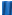 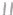 .ـه14	/	/	ïjرÉتلا .AÉــــــعHر’ا Ωƒيل áHƒل£Ÿا äÉÑLاƒلاäÉ``¶``MÓ```e	∫Gƒ°ùdG ºbQ	áëØ°üdG ºbQ	á````©`LGô``ŸG hG Ö``LGƒdG ´ƒ```°Vƒ`e	IOÉ```````````ª`dG.ـه14	/	/	ïjرÉتلا .¢ùيªÿا Ωƒيل áHƒل£Ÿا äÉÑLاƒلا äÉ``¶``MÓ```e                      ∫Gƒ°ùdG ºbQ             áëØ°üdG ºbQ                        á````©`LGô``ŸG hG Ö``LGƒdG ´ƒ```°Vƒ`e	IOÉ```````````ª`dG: ﻢﻠﻌﻤﻟا تﺎﻈﺣﻼﻣ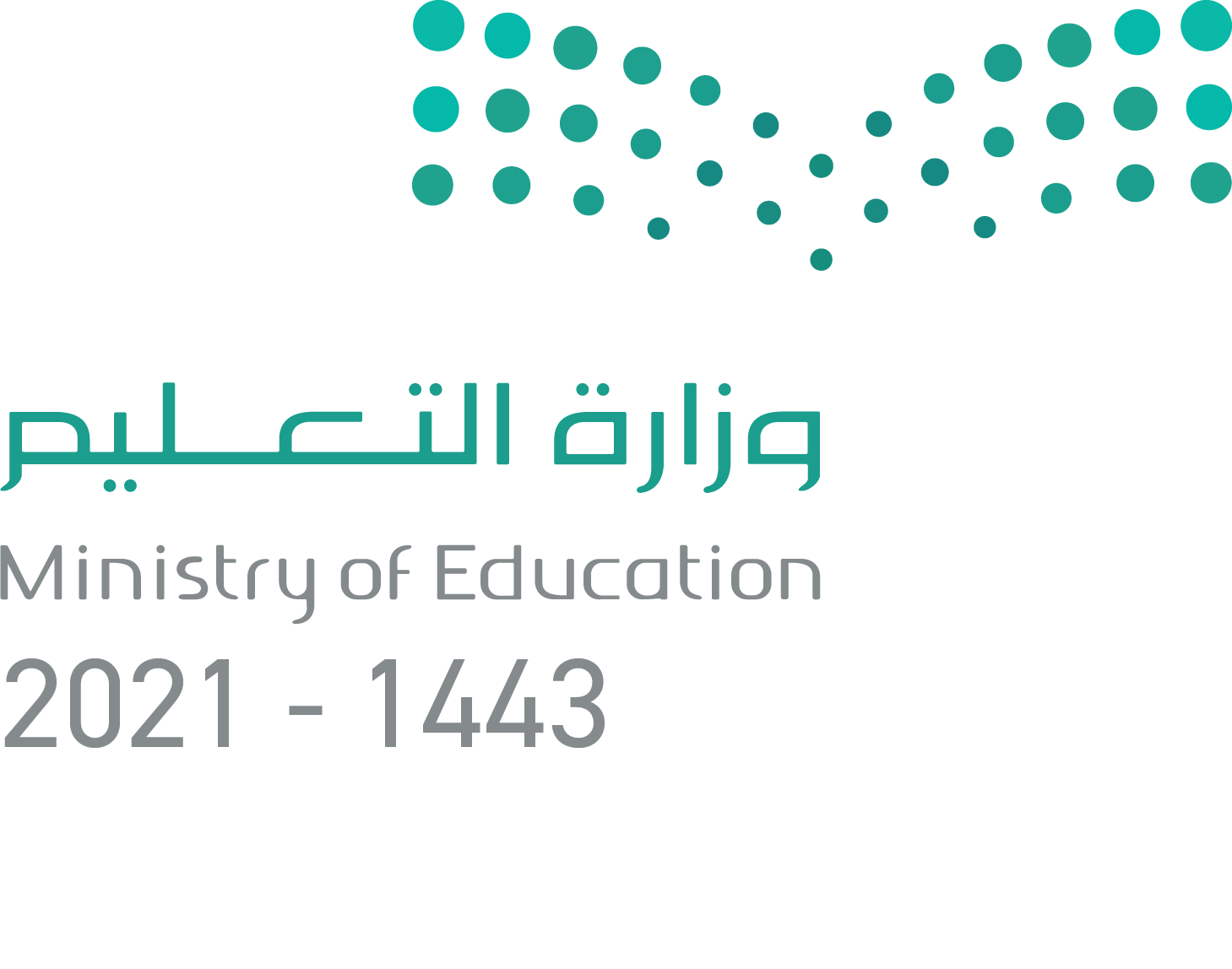 :ﺮﻣا ﻲﻟو تﺎﻈﺣﻼﻣ33"¿ÉN ø“وا اPاو ،∞لNا óYو اPاو ،Üòc çóM اPا :çÓK ≥aÉæŸا ájا" س ثلاثلا وبس�لا .ـه14	/	/	ïjرÉتلا .óـM’ا Ωƒيل áHƒل£Ÿا äÉÑLاƒلا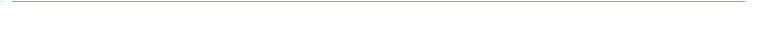 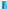 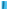 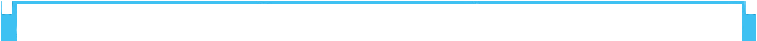 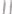 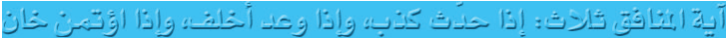 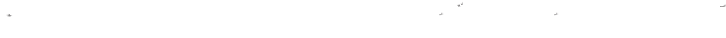 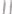 äÉ``¶``MÓ```e	∫Gƒ°ùdG ºbQ	áëØ°üdG ºbQ	á````©`LGô``ŸG hG Ö``LGƒdG ´ƒ```°Vƒ`e	IOÉ```````````ª`dG.ـه14	/	/	ïjرÉتلا .ÚæK’ا Ωƒيل áHƒل£Ÿا äÉÑLاƒلا äÉ``¶``MÓ```e                      ∫Gƒ°ùdG ºbQ             áëØ°üdG ºbQ                        á````©`LGô``ŸG hG Ö``LGƒdG ´ƒ```°Vƒ`e	IOÉ```````````ª`dG.ـه14	/	/	ïjرÉتلا .AÉKÓãلا Ωƒيل áHƒل£Ÿا äÉÑLاƒلا äÉ``¶``MÓ```e                      ∫Gƒ°ùdG ºbQ             áëØ°üdG ºbQ                        á````©`LGô``ŸG hG Ö``LGƒdG ´ƒ```°Vƒ`e	IOÉ```````````ª`dG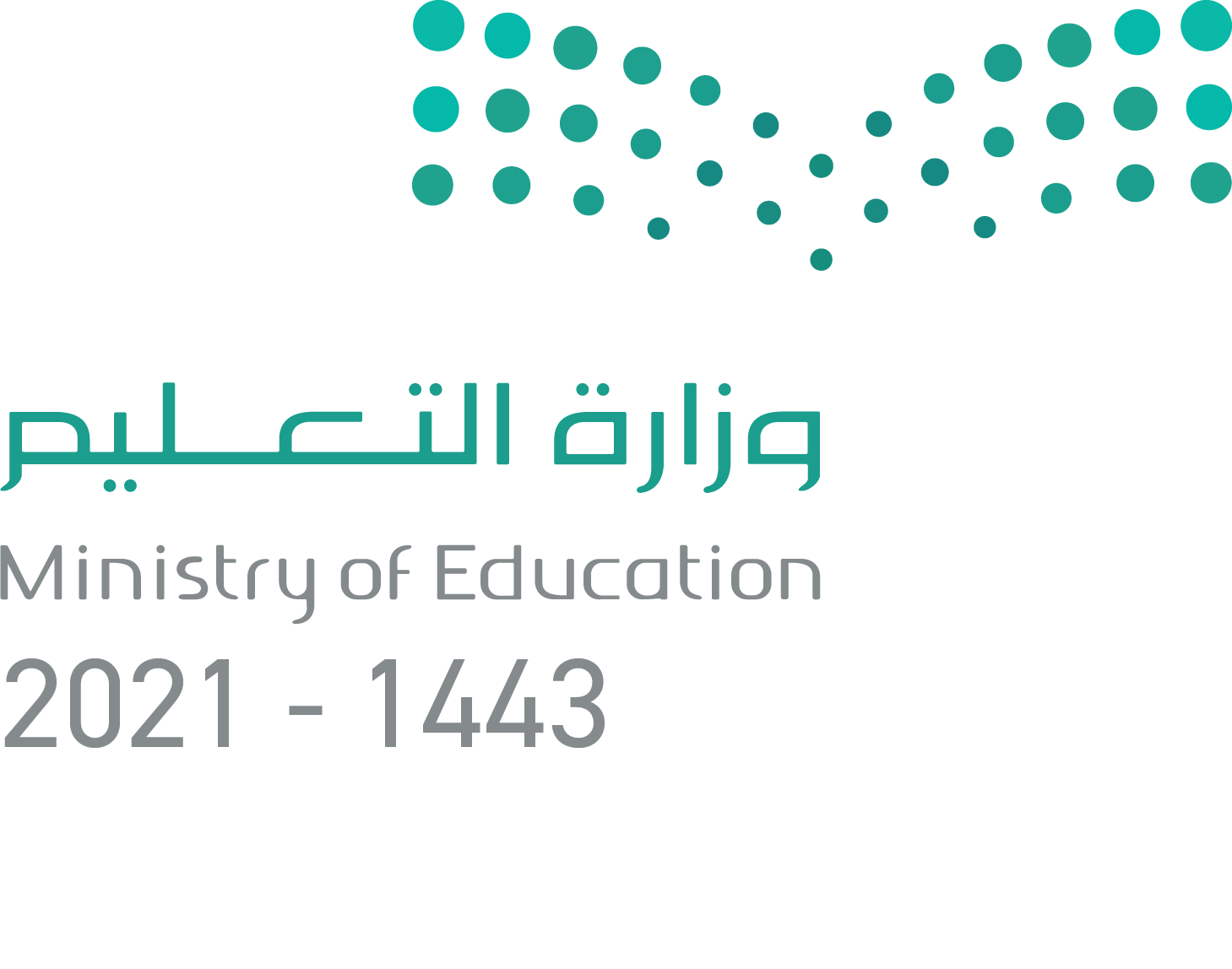 34∞يæ◊ا ÉææjO ¬يلY Éæãëj ÖLاو ¢†jôŸا ةرÉjز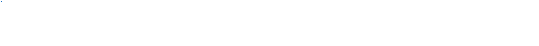 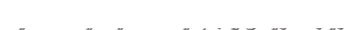 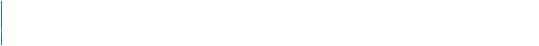 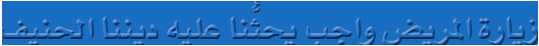 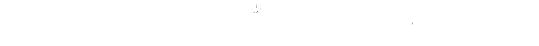 .ـه14	/	/	ïjرÉتلا .AÉــــــعHر’ا Ωƒيل áHƒل£Ÿا äÉÑLاƒلا äÉ``¶``MÓ```e                      ∫Gƒ°ùdG ºbQ             áëØ°üdG ºbQ                        á````©`LGô``ŸG hG Ö``LGƒdG ´ƒ```°Vƒ`e	IOÉ```````````ª`dG.ـه14	/	/	ïjرÉتلا .¢ùيªÿا Ωƒيل áHƒل£Ÿا äÉÑLاƒلا äÉ``¶``MÓ```e                      ∫Gƒ°ùdG ºbQ             áëØ°üdG ºbQ                        á````©`LGô``ŸG hG Ö``LGƒdG ´ƒ```°Vƒ`e	IOÉ```````````ª`dG: ﻢﻠﻌﻤﻟا تﺎﻈﺣﻼﻣ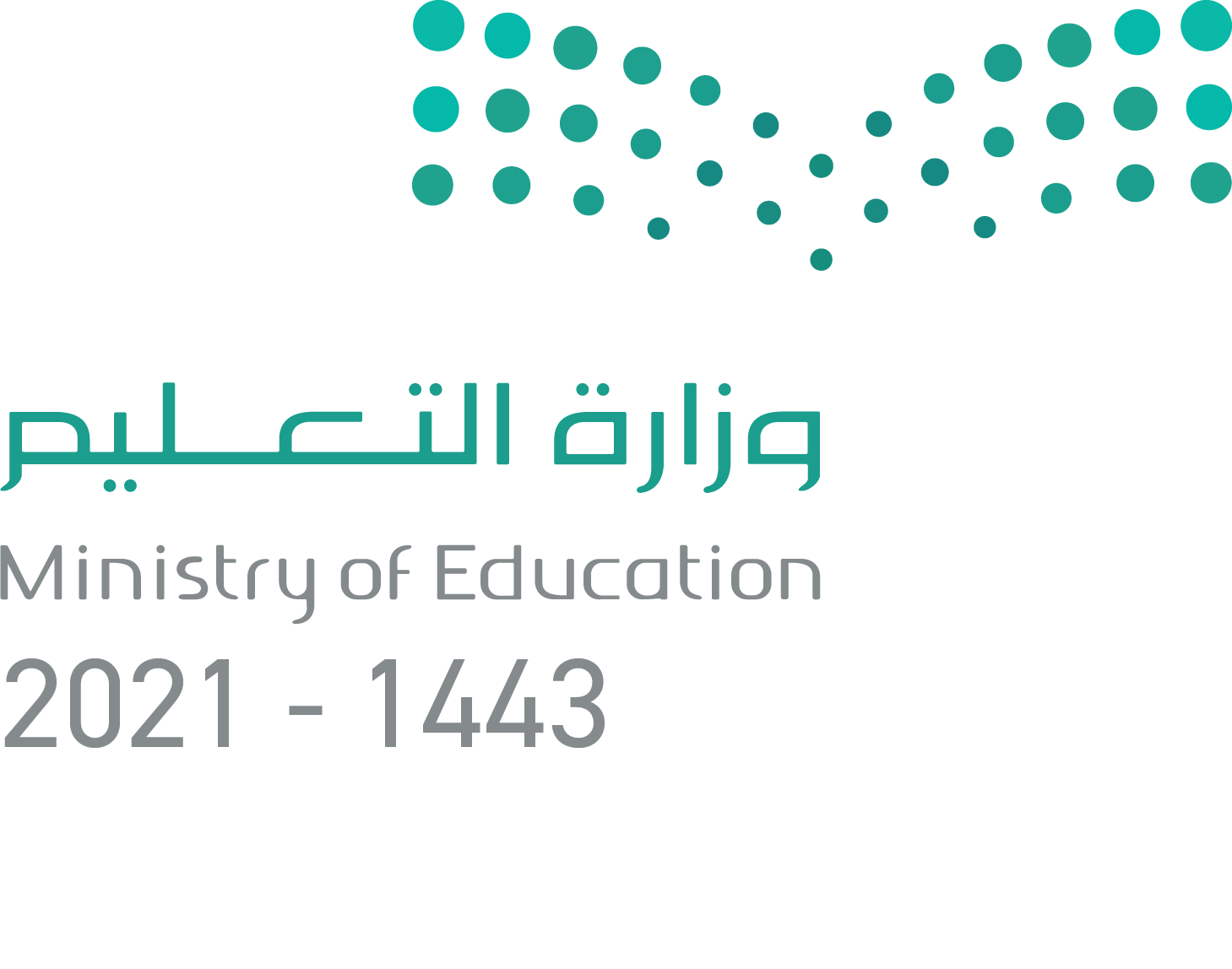 :ﺮﻣا ﻲﻟو تﺎﻈﺣﻼﻣ35"¬°ùØæل Öëj Ée ¬يN’ Öëj ≈تM مcóMا øeƒj ’"	س الا وبس�لا .ـه14	/	/	ïjرÉتلا .óـM’ا Ωƒيل áHƒل£Ÿا äÉÑLاƒلا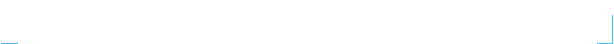 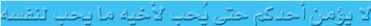 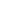 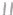 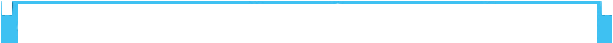 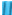 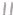 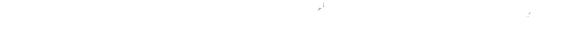 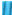 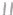 äÉ``¶``MÓ```e	∫Gƒ°ùdG ºbQ	áëØ°üdG ºbQ	á````©`LGô``ŸG hG Ö``LGƒdG ´ƒ```°Vƒ`e	IOÉ```````````ª`dG.ـه14	/	/	ïjرÉتلا .ÚæK’ا Ωƒيل áHƒل£Ÿا äÉÑLاƒلا äÉ``¶``MÓ```e                      ∫Gƒ°ùdG ºbQ             áëØ°üdG ºbQ                        á````©`LGô``ŸG hG Ö``LGƒdG ´ƒ```°Vƒ`e	IOÉ```````````ª`dG.ـه14	/	/	ïjرÉتلا .AÉKÓãلا Ωƒيل áHƒل£Ÿا äÉÑLاƒلا äÉ``¶``MÓ```e                      ∫Gƒ°ùdG ºbQ             áëØ°üdG ºbQ                        á````©`LGô``ŸG hG Ö``LGƒdG ´ƒ```°Vƒ`e	IOÉ```````````ª`dG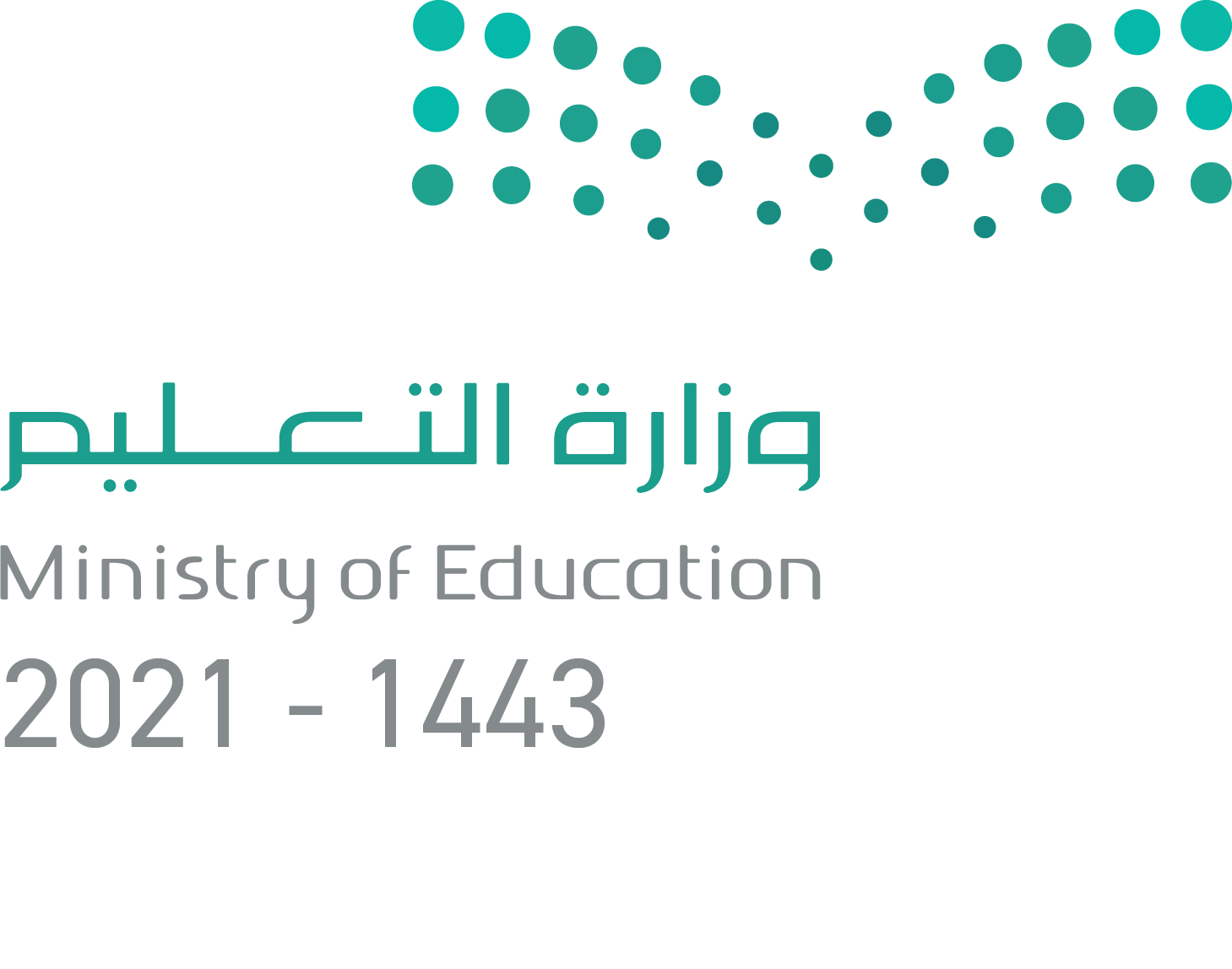 36"É°†عH ¬°†عH ó°ûj ¿ÉيæÑلÉc øeƒªلل øeƒªلا"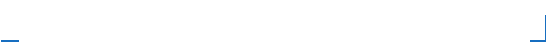 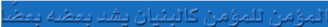 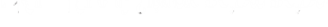 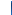 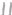 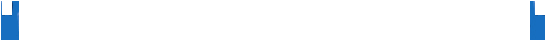 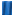 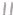 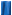 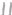 .ـه14	/	/	ïjرÉتلا .AÉــــــعHر’ا Ωƒيل áHƒل£Ÿا äÉÑLاƒلاäÉ``¶``MÓ```e	∫Gƒ°ùdG ºbQ	áëØ°üdG ºbQ	á````©`LGô``ŸG hG Ö``LGƒdG ´ƒ```°Vƒ`e	IOÉ```````````ª`dG.ـه14	/	/	ïjرÉتلا .¢ùيªÿا Ωƒيل áHƒل£Ÿا äÉÑLاƒلا äÉ``¶``MÓ```e                      ∫Gƒ°ùdG ºbQ             áëØ°üdG ºbQ                        á````©`LGô``ŸG hG Ö``LGƒdG ´ƒ```°Vƒ`e	IOÉ```````````ª`dG: ﻢﻠﻌﻤﻟا تﺎﻈﺣﻼﻣ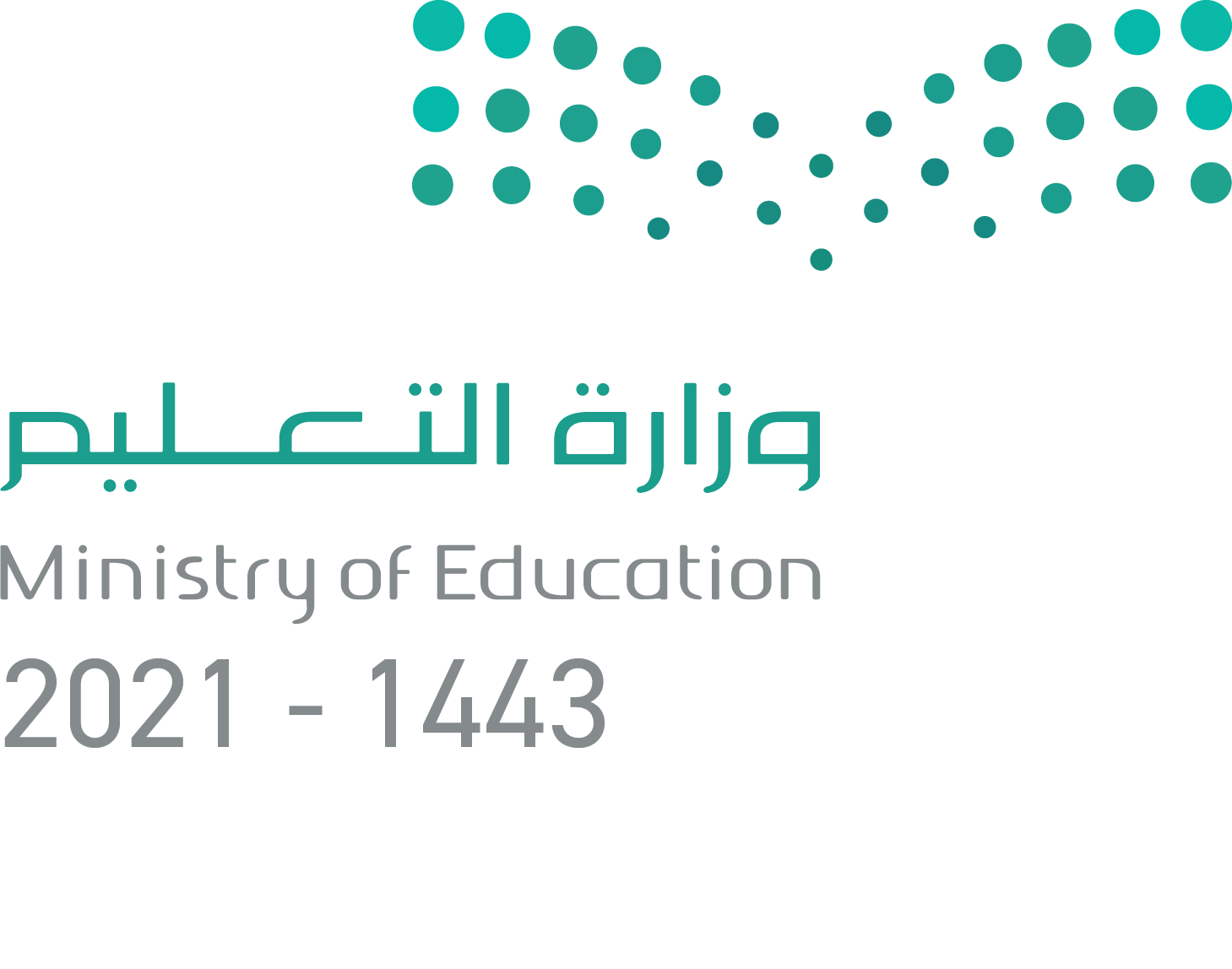 :ﺮﻣا ﻲﻟو تﺎﻈﺣﻼﻣ37"ábó°U ≥jô£لا øY iP’ا áWÉeا"	س اا وبس�لا .ـه14	/	/	ïjرÉتلا .óـM’ا Ωƒيل áHƒل£Ÿا äÉÑLاƒلا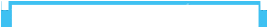 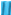 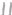 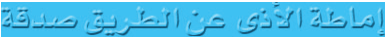 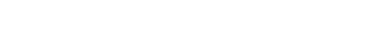 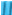 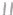 äÉ``¶``MÓ```e	∫Gƒ°ùdG ºbQ	áëØ°üdG ºbQ	á````©`LGô``ŸG hG Ö``LGƒdG ´ƒ```°Vƒ`e	IOÉ```````````ª`dG.ـه14	/	/	ïjرÉتلا .ÚæK’ا Ωƒيل áHƒل£Ÿا äÉÑLاƒلا äÉ``¶``MÓ```e                      ∫Gƒ°ùdG ºbQ             áëØ°üdG ºbQ                        á````©`LGô``ŸG hG Ö``LGƒdG ´ƒ```°Vƒ`e	IOÉ```````````ª`dG.ـه14	/	/	ïjرÉتلا .AÉKÓãلا Ωƒيل áHƒل£Ÿا äÉÑLاƒلا äÉ``¶``MÓ```e                      ∫Gƒ°ùdG ºbQ             áëØ°üdG ºbQ                        á````©`LGô``ŸG hG Ö``LGƒdG ´ƒ```°Vƒ`e	IOÉ```````````ª`dG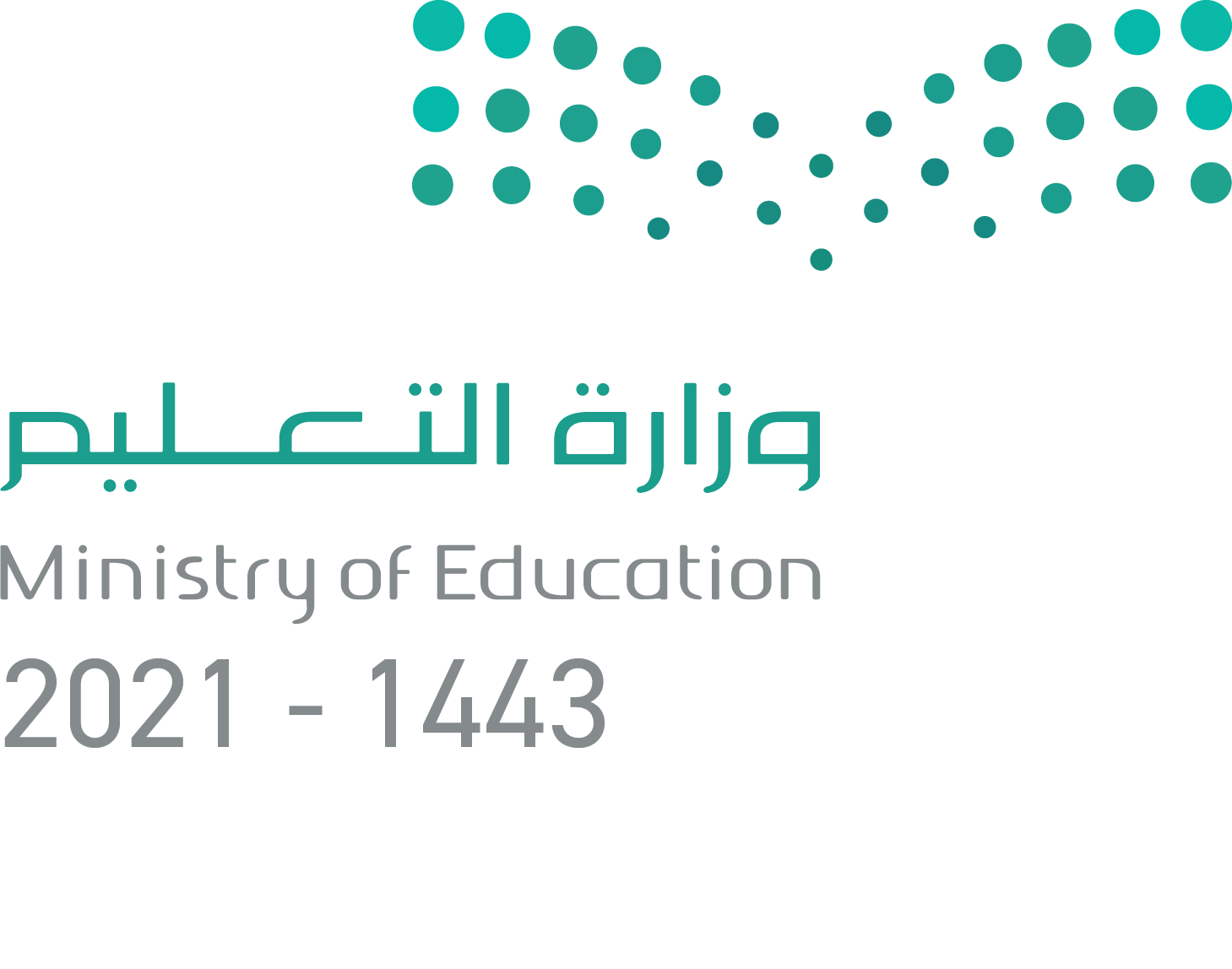 38ó¨لا ≈لا Ωƒيلا πªY πLƒJ ’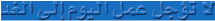 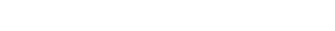 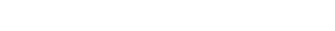 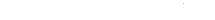 .ـه14	/	/	ïjرÉتلا .AÉــــــعHر’ا Ωƒيل áHƒل£Ÿا äÉÑLاƒلا äÉ``¶``MÓ```e                      ∫Gƒ°ùdG ºbQ             áëØ°üdG ºbQ                        á````©`LGô``ŸG hG Ö``LGƒdG ´ƒ```°Vƒ`e	IOÉ```````````ª`dG.ـه14	/	/	ïjرÉتلا .¢ùيªÿا Ωƒيل áHƒل£Ÿا äÉÑLاƒلا äÉ``¶``MÓ```e                      ∫Gƒ°ùdG ºbQ             áëØ°üdG ºbQ                        á````©`LGô``ŸG hG Ö``LGƒdG ´ƒ```°Vƒ`e	IOÉ```````````ª`dG: ﻢﻠﻌﻤﻟا تﺎﻈﺣﻼﻣ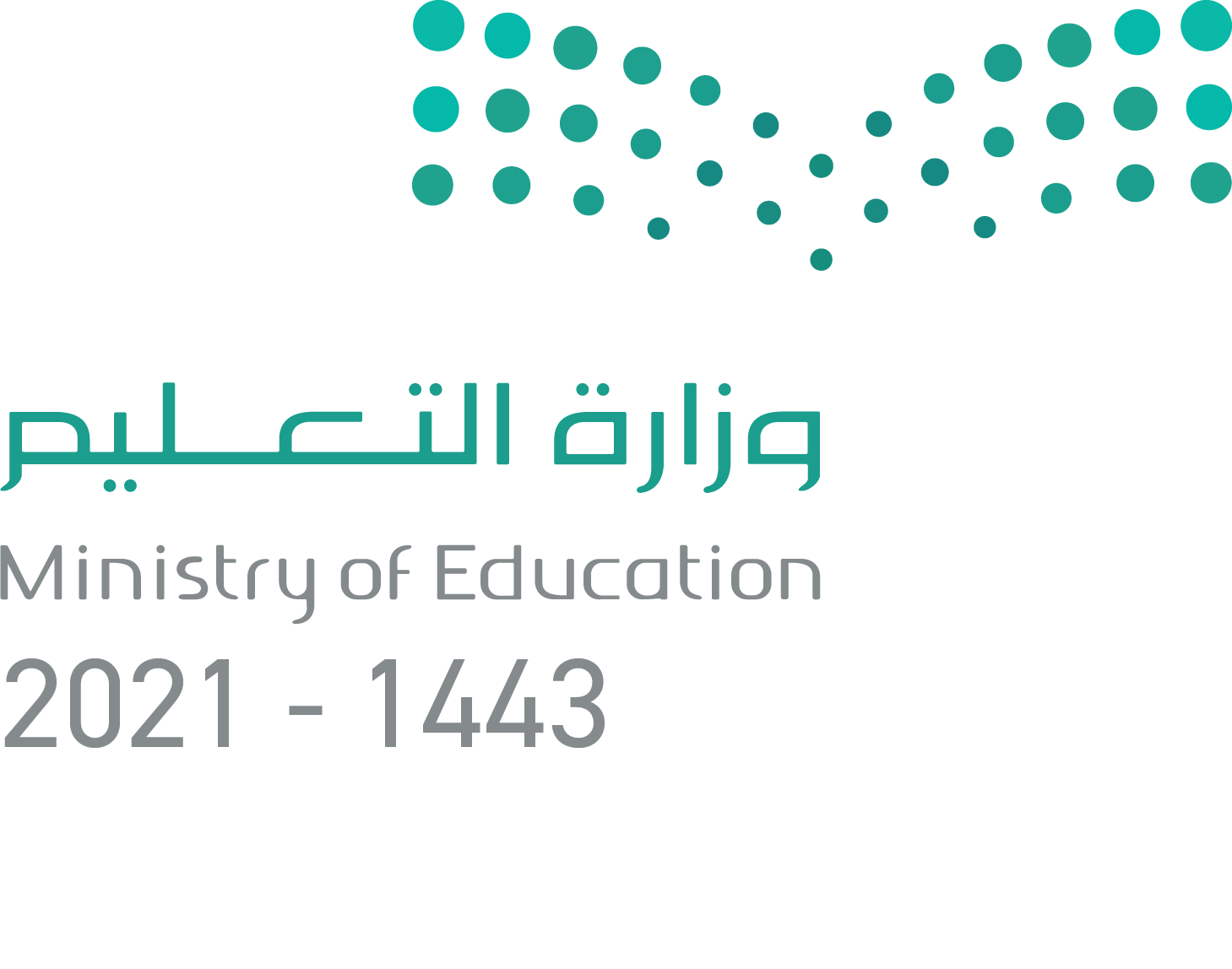 :ﺮﻣا ﻲﻟو تﺎﻈﺣﻼﻣ39مMôلا áل°U ≈لY ¢UôMا	س �اسلا وبس�لا .ـه14	/	/	ïjرÉتلا .óـM’ا Ωƒيل áHƒل£Ÿا äÉÑLاƒلا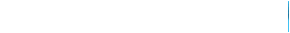 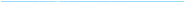 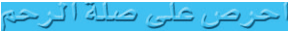 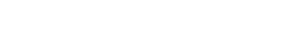 äÉ``¶``MÓ```e	∫Gƒ°ùdG ºbQ	áëØ°üdG ºbQ	á````©`LGô``ŸG hG Ö``LGƒdG ´ƒ```°Vƒ`e	IOÉ```````````ª`dG.ـه14	/	/	ïjرÉتلا .ÚæK’ا Ωƒيل áHƒل£Ÿا äÉÑLاƒلا äÉ``¶``MÓ```e                      ∫Gƒ°ùdG ºbQ             áëØ°üdG ºbQ                        á````©`LGô``ŸG hG Ö``LGƒdG ´ƒ```°Vƒ`e	IOÉ```````````ª`dG.ـه14	/	/	ïjرÉتلا .AÉKÓãلا Ωƒيل áHƒل£Ÿا äÉÑLاƒلا äÉ``¶``MÓ```e                      ∫Gƒ°ùdG ºbQ             áëØ°üdG ºbQ                        á````©`LGô``ŸG hG Ö``LGƒdG ´ƒ```°Vƒ`e	IOÉ```````````ª`dG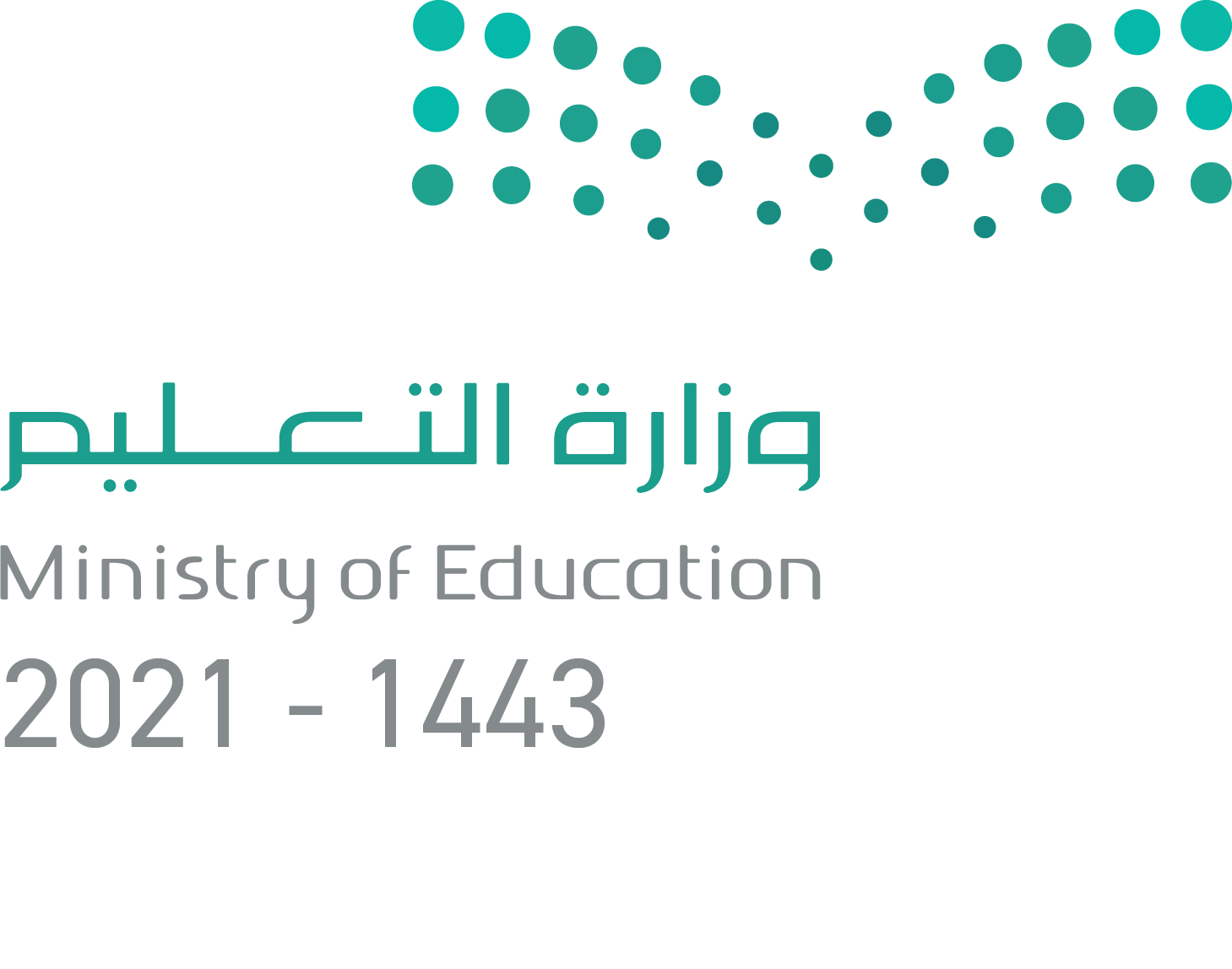 40c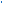 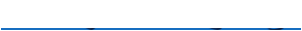 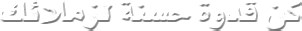 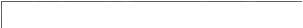 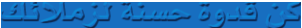 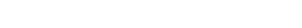 .ـه14	/	/	ïjرÉتلا .AÉــــــعHر’ا Ωƒيل áHƒل£Ÿا äÉÑLاƒلا äÉ``¶``MÓ```e                      ∫Gƒ°ùdG ºbQ             áëØ°üdG ºbQ                        á````©`LGô``ŸG hG Ö``LGƒdG ´ƒ```°Vƒ`e	IOÉ```````````ª`dG.ـه14	/	/	ïjرÉتلا .¢ùيªÿا Ωƒيل áHƒل£Ÿا äÉÑLاƒلا äÉ``¶``MÓ```e                      ∫Gƒ°ùdG ºbQ             áëØ°üdG ºbQ                        á````©`LGô``ŸG hG Ö``LGƒdG ´ƒ```°Vƒ`e	IOÉ```````````ª`dG: ﻢﻠﻌﻤﻟا تﺎﻈﺣﻼﻣ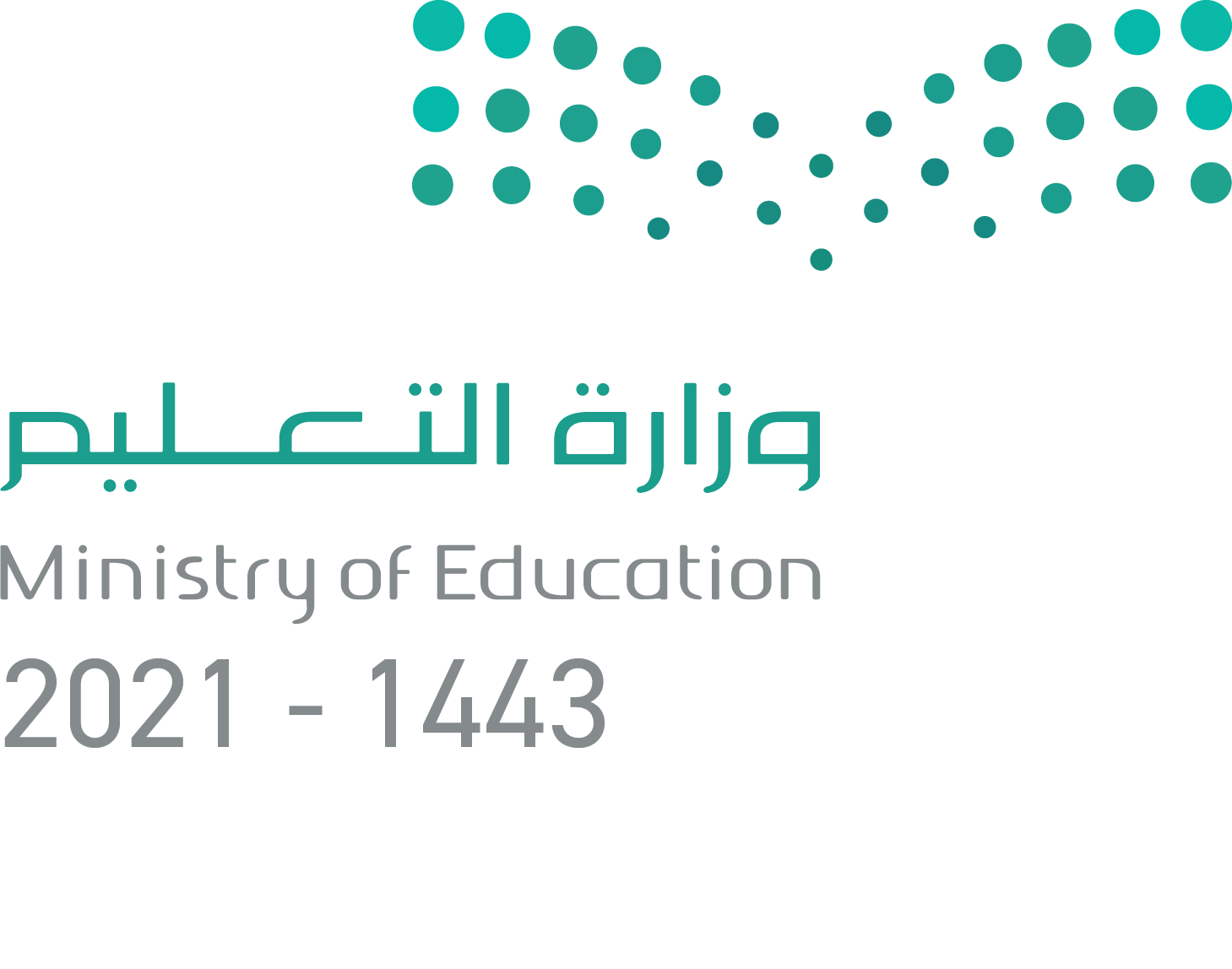 :ﺮﻣا ﻲﻟو تﺎﻈﺣﻼﻣ41¿Éc É‡ ∞¶fا ¿ÉµŸا ∑ôJا	س اسلا وبس�لا .ـه14	/	/	ïjرÉتلا .óـM’ا Ωƒيل áHƒل£Ÿا äÉÑLاƒلا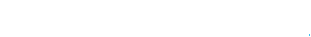 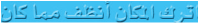 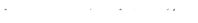 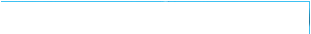 äÉ``¶``MÓ```e	∫Gƒ°ùdG ºbQ	áëØ°üdG ºbQ	á````©`LGô``ŸG hG Ö``LGƒdG ´ƒ```°Vƒ`e	IOÉ```````````ª`dG.ـه14	/	/	ïjرÉتلا .ÚæK’ا Ωƒيل áHƒل£Ÿا äÉÑLاƒلا äÉ``¶``MÓ```e                      ∫Gƒ°ùdG ºbQ             áëØ°üdG ºbQ                        á````©`LGô``ŸG hG Ö``LGƒdG ´ƒ```°Vƒ`e	IOÉ```````````ª`dG.ـه14	/	/	ïjرÉتلا .AÉKÓãلا Ωƒيل áHƒل£Ÿا äÉÑLاƒلا äÉ``¶``MÓ```e                      ∫Gƒ°ùdG ºbQ             áëØ°üdG ºbQ                        á````©`LGô``ŸG hG Ö``LGƒdG ´ƒ```°Vƒ`e	IOÉ```````````ª`dG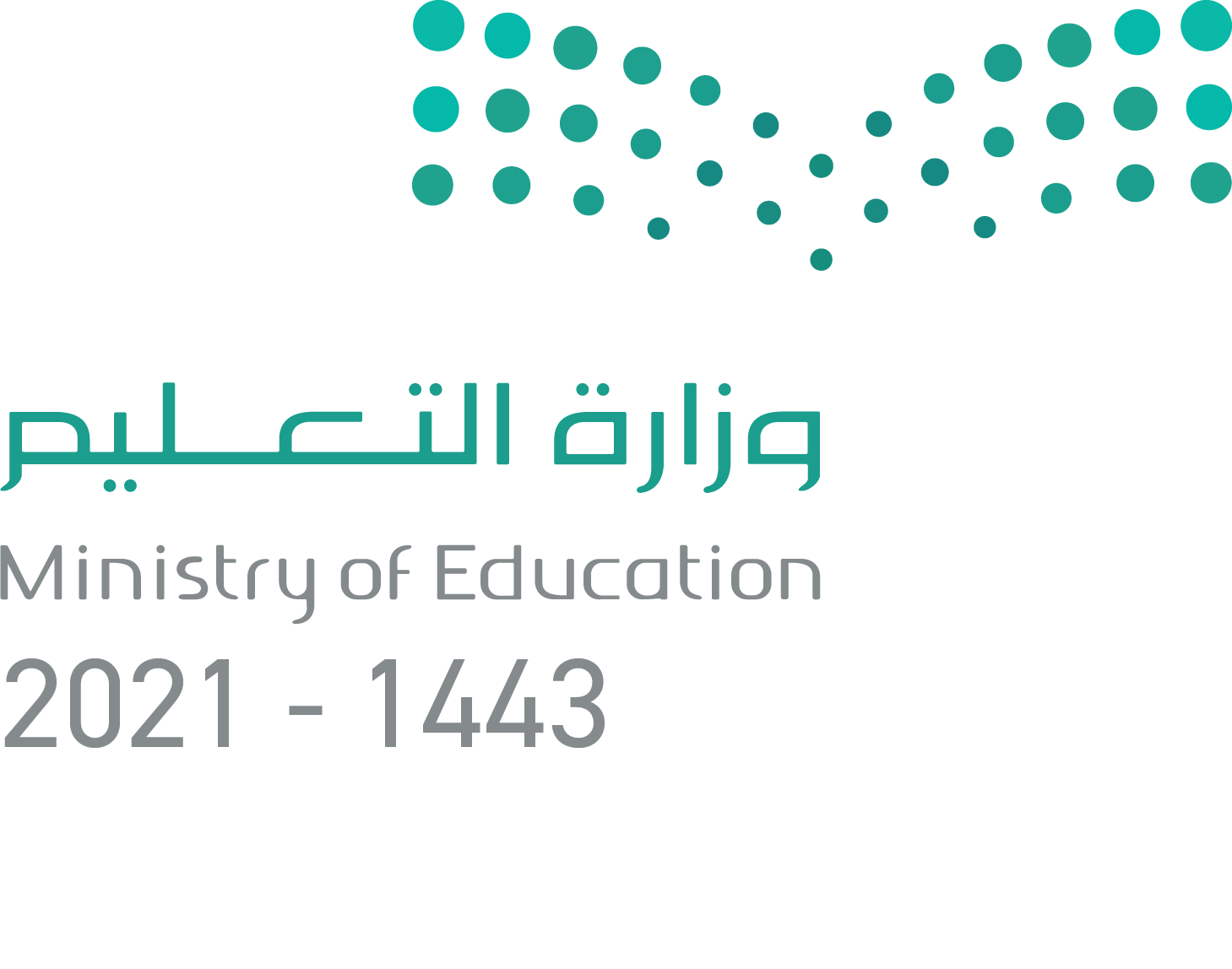 42≥jô£لا ∑رƒÑY πÑb ’Éª°Tو ÉæيÁ âØتلا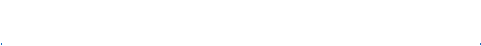 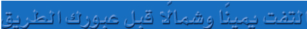 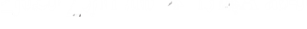 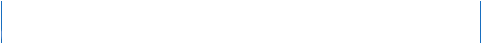 .ـه14	/	/	ïjرÉتلا .AÉــــــعHر’ا Ωƒيل áHƒل£Ÿا äÉÑLاƒلاäÉ``¶``MÓ```e	∫Gƒ°ùdG ºbQ	áëØ°üdG ºbQ	á````©`LGô``ŸG hG Ö``LGƒdG ´ƒ```°Vƒ`e	IOÉ```````````ª`dG.ـه14	/	/	ïjرÉتلا .¢ùيªÿا Ωƒيل áHƒل£Ÿا äÉÑLاƒلا äÉ``¶``MÓ```e                      ∫Gƒ°ùdG ºbQ             áëØ°üdG ºbQ                        á````©`LGô``ŸG hG Ö``LGƒdG ´ƒ```°Vƒ`e	IOÉ```````````ª`dG: ﻢﻠﻌﻤﻟا تﺎﻈﺣﻼﻣ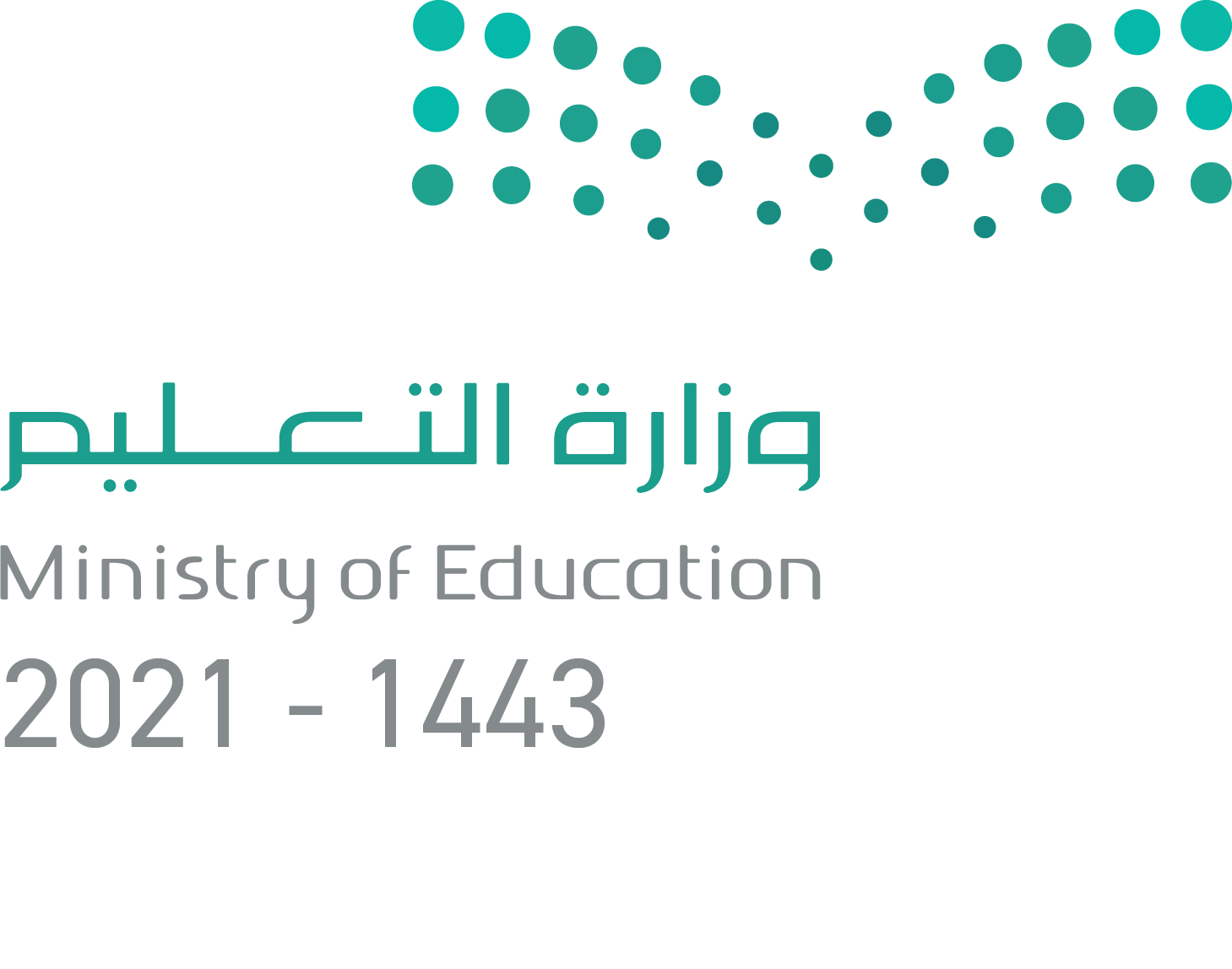 :ﺮﻣا ﻲﻟو تﺎﻈﺣﻼﻣ43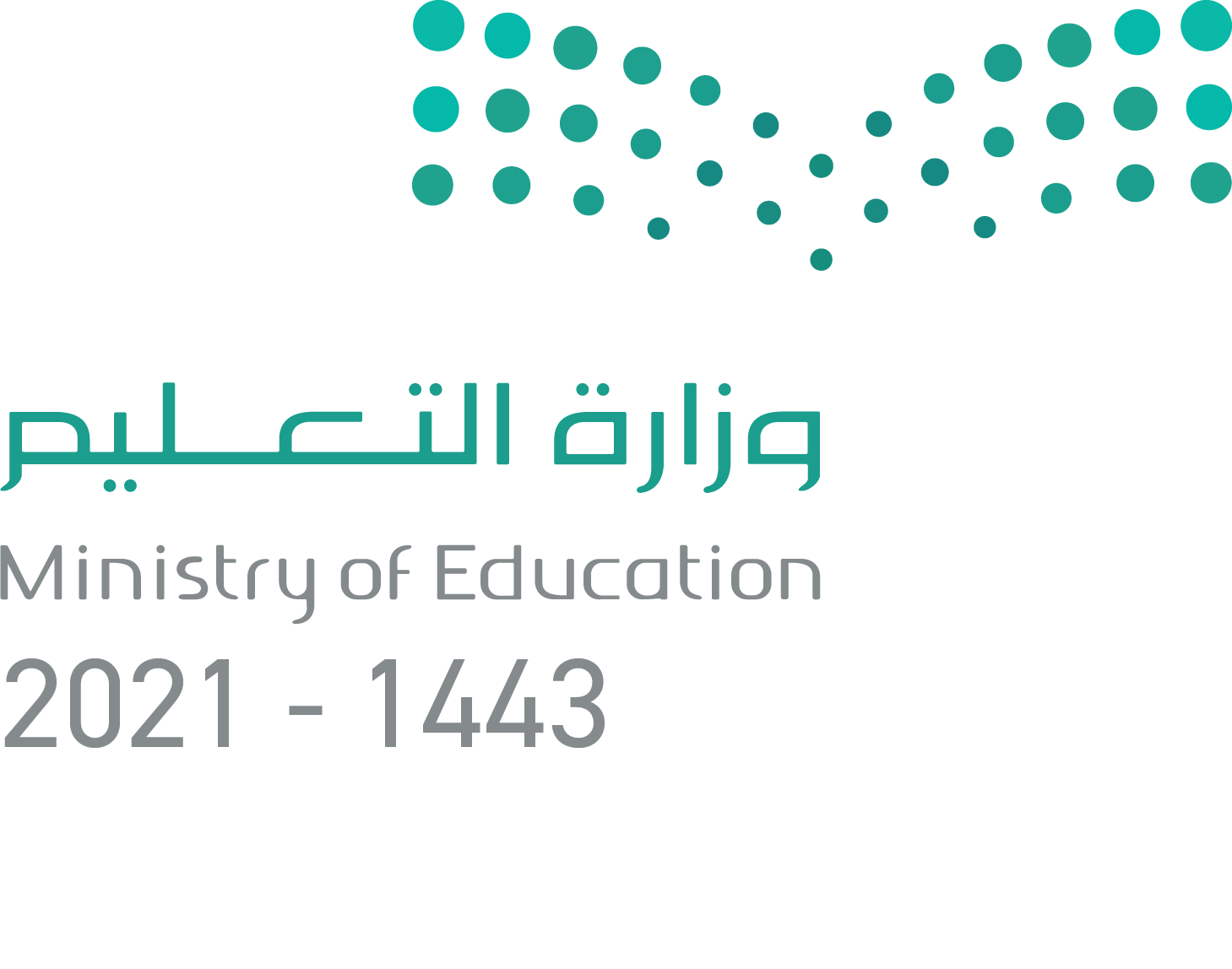 